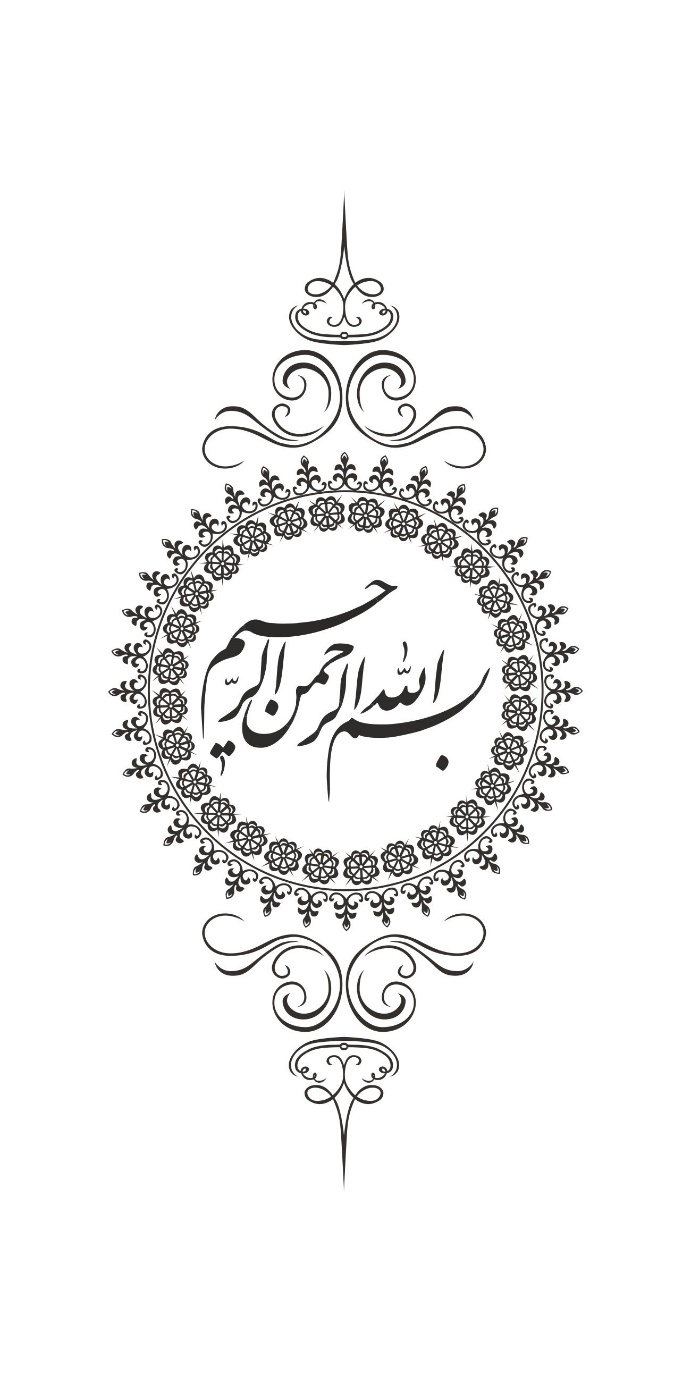 شناسنامه و نام کتاب یاس کبود 5ویژه ماه جمادی الاول و الثانی سال 96 موضوع: گزیدة اشعار و نوحه های ماه جمادی الاول و الثانیناظر : جناب آقای دکتر محمد فراهانی گردآورندگان: مرتضی نظری ـ ایمان مقدمطراح جلد و صفحه آرا : حامد ارغوانیتیراژ: 400 جلدنوبت و تاریخ چاپ: اول ـ 96قیمت: 27000تومانروابط عمومی : 09195600459نشانی الکترونیکی yasekabood.org@gmail.com کانال تلگرام  : @yase135تار نمای اینستا گرام :yas.kabod.135پیشگفتارفاطمه علیهاالسلام ، صبر لایزال نبوی بود که در هیأت عفتی سر به فلک کشیده، چادر به سر می‏ کشید و در کوچه‏ های مدینه، در تمام رهگذرهای هستی، حضور خدا را به کائنات، یادآور می‏شد.سیلی ستم و تازیانه کینه را به جان خرید تا هجوم تندبادِ انکار، شمع یک‏تنه حقیقت را خاموش نکند.افسوس از سوره کوثر که در آن خانه گِلین، همسایه اهالی غفلت و سنگدلی شد! آه از زمزمه ‏های شرحه شرحه بتول که در نیمه‏ شبِ سجاده و تسبیح، ارکان عرش را به لرزه می ‏افکند! آه از ریحانه رسول خدا صلی‏ الله‏ علیه ‏و‏ آله که در مشام حسادتِ زمین، به هدر می‏رفت و چشمانِ حقیقت‏ ستیز زمانه، رخساره طهارتش را طاقت نداشت.نکات قابل ذکر در این مجموعه هدف از جمع آوری این کتب عبارت است از:دسترسی به اشعار و مطالب مورد نیاز ذاکرین اهل بیت (علیهم السلام) پیرامون مناسبت های ایام جمادی الاول و الثانیدر جریان قرار گرفتن ذاکرین از برنامه های اجرا شده مناسبتهای این ماه در سال قبل توسط ذاکرین اهل بیت(علیهم السلام)دسترسی ذاکرین در حال فراگیری، به سبکهایی که در محافل بدان نیازمندند همراه با الگوی صوتی خوانده شده.دسترسی ذاکرین در حال فراگیری، به جملات غیر شعری مورد نیاز که در بیان مداحان باتجربه، صیقلی نسبی خورده باشد.اشعارمتوسط و قوی به صورت توأمان دراین مجموعه ملاحظه خواهدشد.صوت برخی از اشعار ـ برای آشنایی ذاکرین محترم ـ در سی دی موجود است اما به علت اشکال اعتقادی و یا ادبی ، از کتاب حذف گردیده و یا عباراتی جابه جا شده است، فلذا ذاکرین محترم در هنگام استفاده از این گونه اشعار به پاورقی ها عنایت و از خواندن آنها پرهیز نمایند.در حد امکان و شناخت، سبکهای نوحه و سرودی که از نظر شرع مبین اسلام ، اشکال ریتمی و یا محتوایی دارند ، حذف گردیده اند، اما در صورتیکه مصداقی بین سبکها و اشعار مشاهده شد که از روی سبکهای غیرمجاز ساخته شده است و یا اشکال اعتقادی دارد، این مجموعه را مطلع فرمایید تا نسبت به حذف آن اقدام نماییم.از کلیة عزیزانی که مارا از نقطه نظرات خود بهره مند می سازند ، پیشاپیش تشکر و قدردانی می نماییم.گروه پژوهشی کتب فوق برنامه                                            کانون مداحان یاس کبودترک01ـ شعرترک02ـ شعرترک03ـ شعرترک04ـ شعرترک05ـ شعرترک06ـ سرودنگاه کن که از آسمون پیک امید رسیدهنگاه کن که محشر شده سرزده باز سپیدهدلبر دلها    زینت بابا    خواهر شاه و   دختر زهراچه وقاری شکوه و جلالی     چه بهاری چه رود زلالیزینب ملیکه السماءببین اشک شوق حسین مثل بارون می بارهمیگه زیر لب با حسن زینبم تا ندارهبال فرشته    زیر قدمهاش    جون حسینش    بسته یه چشماشچه نگاهی که مسته حسینه    دوتا دستاش تو دست حسینهزینب ملیکه السماءمسیر حرم تا حرم بهترین راه عشقهآخه جاده ی کربلا از مسیر دمشقهحکم شهادت     بسته به امضات    داری فدایی     عمه ی ساداتحرمت در پناه اباالفضل     همه ایران سپاه اباالفضلزینب ملیکه السماءترک07ـ سروداگر یه قطره از بزرگی تو انشا بشهگمون نمی کنم رو ی عرش خدا جا بشهبجز تو کی اومده که زینت بابا بشهنفست آیه ی توحیده       چشم تو مطلع خورشیدهجای پات راهُ نشون میدهخیالتم قیمتیه زینب           عشقت عجب نعمتیه زینبحسین برات جونشُ می ذاره     رو اسم تو غیرتیه زینبیه رشته از چادر تو برگ امون منهنور محبتت همیشه سایبون منهنوکری برادر تو آب و نون منههرکی خاک پاتُ بوسیده        راه عاشقی رُ فهمیدهدست کم مرجع تقلیدهامشبُ تا سحر میگم زینب     ساده و مختصر میگم زینبخودت بهش اجازشُ دادی      که عاشقونه تر میگم زینبترک08ـ سروددوباره خورشید سرگردونه        دوباره مهتاب دل می بازهیه فرشته تو دست مادر                 دلشُ برده بی اندازهدل علی پراز شوره ستاره تا که می خندهخدا میون عرش امشب دوباره ریسه می بندهناز قدوم تو توی مدینه               نذری میده برادر تو امشبپیر و جوون خونواده ی من     فدای خنده ی حسین و زینبعقیله العرب مدد یا زینبتو مسیر سبز دنیایی       تو طلوع فصل شیداییتو بهاری تو شعر نابی        تو علمدار عاشوراییتو دل آسمون امشب ماه علی شده پیداتو یه جهان گل یاسی شبیه مادرت زهرابا تو میشه مسیر امن و کوتاه         راه و مسیر تا خدا رسیدنتا توی آغوش برادر تو                    مدافعان حرمت پریدنعقیله العرب مدد یا زینبچه نگاه معصومی داره       تو چشاش می بینی دریارُبا همون دستای کوچیکش    می گیره دستای زهرا رُتو اومدی که لبخند از لب علی نمیافتههمه میگن نگاه تو به حسن و حسین رفتهپا به پای علی می خندم امشب       مادرت عیدیمُ نده نمیرمجا داره امشب از علی و زهرا          پا قدمت یه کربلا بگیرمعقیله العرب مدد یا زینبترک09ـ سرودبه چشمای ستاره ها خیره شو     تو آسمون خنده ی ماهُ ببینصدا صدای قدم زینبه               خواهر ارباب اومده رو زمینامشب شب دیداره یارهخورشید شبُ تا صبح بیدارهمهرتو معنی کرم     من دلم گوشه ی حرمهشاهدم چشمای ترمهوقت پریدن دل مبتلا         باید که عاشق بی قراری کنهبجز تو خانم کیه که می تونه    فصل زمستونُ بهاری کنهبا تو هوای دل بارونهقلبم برای تو می خونهچادرش سایه ی سرمه      گنبدش مرهم پرمهمادرش مثل مادرمههیبت مرتضی توی چشمشه     عصمت فاطمه توی خونشهنگاه اولش به روی حسین        امضای پای عهد و پیمونشهدیگه نمیشه قلبش بی تابوقتی میره رو دست ارباببرکت خونه ی پدره      با نگاش داره دل می برهوقتی رو دست همسفرهترک10ـ سرودسرزد از آسمون سپیده      شب شب حاجت و امیدهمدینه این خبر پیچیده             دختر فاطمه رسیدهشب شور و شعفه            تا قدح می به کفهپای دل تو مدینه است    و خود دل تو نجفهیا زینب ترنم لباست      یا زینب خود ذکر شفاستیا زینب هوای حرمت   هوای کربلاست یا زینب عقیله العربپیروز و سربلند هرکی       گذاشت رو شونه علمت رُخدا نگهداره ایشالا                    مدافعان حرمت رُنورتابان رخش       مصحف حسن ازلیپدرش شیر و   برادرش حسین ابن علیبنت علی بنت علی بنت یا زینب خوشی سرنوشت     یا زینب برام تویی بهشتیا زینب امام حسین منُ  بپای تو نوشتیا زینب عقیله العربترک11ـ سروددل پر از شور و غوغا	اومد زینت بابایه زهرای دیگه تو مدینه اومده دنیاباز مدینه غرق نوره	پراز شور و سرورهشب جلوه گری صاحب قلب صبورهخداکوه صبرُ رونمایی کرد      دوباره دل مارُ هوایی کردمارُ یک بار دیگه کربلایی کردهوایی کردذکر هر لب مولاتی یا زینبسرزده رقیب آفتاب	      عزیز دل اربابهمون ستاره ی دنباله دار شب مهتابباز دلاشده پر از شور      اومد نور علی نوراومد تاکه چش دشمنای حسین بشه کوردختر حیدر کرار اومده     عشق عباس علمدار اومدهبانی روز پرستار اومدهیار اومدهذکر هر لب مولاتی یا زینبمن می خوام که محترم شم	      امید مادرم شمالهی که منم یه روز مدافع حرم شمدل تو دام عشق اسیره       جای دیگه نمیرهاگه یه روز قرار باشه شهید نشه می میرهعاشقی برای ما عبادته      واسه شیعه خون دادن یه عادتهاونی که برای ما سعادته 	شهادتهذکر هر لب مولاتی یا زینبترک12ـ سرودای زینب ای بانوی دمشق      ای نام تو آبروی عشقبرق لبخند فرشتگان                آمده نامت از آسمانای زندگانیت اسیر خنده حسینمست عشق تو دل تمام عالمینمیلاد تو جشن عرشیان     خاک درت طوطیای جانزینت پدر      ای افتخار زمین و زمانبا نور تو روشن است آسمانیا زینب یا زینبغرق عبادت وجود تو           عالم جیره خوار جود تومهربانی تو بی حد است    حسن خلق تو زبانزد استای سومین ستاه ی علی و فاطمهدشمن از تو غرق در هراس و واهمهچون زینب کبری تویی     صدیقه ی صغری توییزینت علی    ای اسوه ی علم و صبر و یقینبر حلم تو صد هزار آفریمیا زینب یا زینبعالمه ی بی معلمی           تو زینت کل عالمیعقیله ی خاندان حق   بخوان خطبه با زبان حقای مادر تمام عاشقان بی پناهمی شوم مدافع حرم به یک نگاهاسم پاک تو  رمز فتح ماست     نام سوریه مهر سینه هاستبا افتخار   جان می سپاریمُ در راه عشقسر می دهیم ما برای دمشقیا زینب یا زینبترک13ـ شورزینت مولا زینب	    نایب زهرا زینبمی زنم امشب زانو    محضر پاکت بانوزندگیمُ زیبا کن 	   کربلامُ امضا کنبانی زندگیمی 	تو مثل حسن کریمیمی گم عقیله العرب    یا زینبروزی فاطمیمون        با زینبیا زینب یا زینبمثل مهدی نوروزی	خون می دیم تا پیروزیخونه ی محسوس ماست    این حرم ناموس ماستبا اباالفضل همراهیم                    لشکرثاراللهیمهر هیأته یه گردان     ذکرمون یا حسین جانبرای ما ایرونیا     شد آخرآزادی حلب مثل   خرمشهریا زینب یا زینبترک14ـ شوررسانه ی انقلاب حسین 	      ترانه ی انقلاب حسیناومده ی یکی یه دونه عشق      یگانه ی انقلاب حسینناخدای کشتی نجاته        دختر امیر کائناتهآی دل عاشق زینب کربلاتهمن کجا  ما کجا  کل دنیا کجا  آسمونا کجا  علمدارکجاکلنا جنودُ عباسُکِ یا زینبتویی همه جا نماز علی          از عقیده و جهاد علیتویی تویی اون عجائبی که     اومده تو متن ناد علیبنده ای و راضی و صبوری      با شکوه و عزت و غرورینور علی نور فوق کل نوریمن کجا عشق کجا   بانوی دمشق نور خورشید کجا شب  تار کجاکلنا جنودُ عباسُکِ یا زینبتا نظر تو نباشه کسی             مدافع اون حرم نمیشهعاشقم و غیر قانون عشق	 چیز دیگه ای سرم نمیشهتشنه ی زیارت حسینم	زنده با محبت حسینمعاشقم و تا گردن زیر دینماین سعادت کجا  تب شهادت کجا  گردن من کجا  سردار کجاکلنا جنودُ عباسُکِ یا زینبترک15ـ شورمژده بده حسین رُ یار نگار اومده      قرار کربلاییا سر قرار اومدهاومده تا آخرش با حسین باشه      اومده بگه قرارمون سرجاشهنیومده این رجز به روی لبهاشهمن دختر  شاه خیبر شکنم     من آینه ی زهرا و حسنماون کس که برا تو می میره منمآب زنید راه رُ خود بهار اومده    ستاره صبح حسین سر قرار اومدهتو بغل گرم خورشید مثل ماهه     براش آغوش برادرش قدمگاههچیزایی که میگه گرمی دل شاههمن دختر  شاه خیبر شکنم     من آینه ی زهرا و حسنماون کس که برا تو می میره منم کس تموم بی کسا کنار یار اومدهبه شوق یار به وقت عشق سر قرار اومدهچشای ستاره از عرش چراغونه    توی دلش عاشقونه ها فراوونهبرای تموم خانواده می خونهمن دختر  شاه خیبر شکنم     من آینه ی زهرا و حسنماون کس که برا تو می میره منمترک16ـ شوردختره و دل از بابا می بره      زینب و زینت واسه حیدرهآروم میشه توی بغل حسین      یعنی که تا آخر با برادرهباجمال و جلوه ای شبیه زهرا اومدهبا شکوه و صولت حضرت مولا اومدهمعنی واقعی عشق حسین ابن علییار و مونس حسن زینب کبری اومدهاومد عشق اربابم    اومد عشق فاطمه   اومد زینب مسروره    دل شاه علمهیا حسین رو لبم 	نوکر زینبمعید اومده بازم شب حاجته                 آرزوی نوکر یه زیارتهراهی بشیم با هم سمت سوریه    بهتر از این دیگه چه سعادتهمن حسینی شدم و تحت لوای زینبمعاشق زیارت صحن و سرای زینبمجون می ذارم به خدا به پای ناموس حسیناهل عالم بدونن که من فدای زینبماومد عشق اربابم   اومد عشق فاطمه  اومد زینب مسروره   دل شاه علمهیا حسین رو لبم 	نوکر زینبمشد شب وصل و دل رفته تا حرم      تا حرم شاه و صاحب کرمآرزو دارم با اذن فاطمه                 توی همین روزا کربلا برمنوکری شدم به دربار حسین ابن علیعاشقم عاشق انصار حسین ابن علیاز خدا می خوام که این لیاقتُ بهم بدهتا باشم میون زوار حسین ابن علیحسین یعنی اربابم   حسین یعنی زندگی   حسین یعنی ایثار و   وفا و آزادگییا حسین رو لبم 	نوکر زینبمترک17ـ شوردل دوباره می زنه پر به هوای زینبیهباز بهونه می گیره برا شبای زینبیهکرم زینب کرم رقیه    دسته جمع می ریم حرم رقیهمن اگه از عاقلا بهتر شدم       دیوونه ی زینب حیدر شدمرقیه مهر من و مهتابمه    نوکرشم دختر اربابمهیا زینب یا رقیهنوکرت کاش بمیره تو راه تو نباشه ناکامیعنی میشه که منم بشم یه روز شهید گمنامبدم زینب یدم رقیه       سر  میدم پای حرم رقیهعاشقم و اهل خراباتم و     دیوونه ی رقیه ساداتم وعمه ی سادات که عشق منه    هیاتش انگاری دمشق منهیا زینب یا رقیهترک17ـ شوربه روی لبهام قسمه      به روی دوشم علمهدست خدا پشت سر مدافعان حرمههرکی امام حسینیه 	یه جور دیگه عزیزتهتمام افتخارمه که مادرم کنیزتهزینبی ترین مرد رو زمین ولله حسینجون من فدا اونکه هرکجا همراه حسینشریکه الحسین یا زینبهمیشه محتاج توام	       امید هرروز منیکریمه ای تو بخدا مثل داداشت حسنیخلاصه ی فاطمه ای     به زیرپات آسمونهتویی که لحن خطبه هات شبیه حیدر می مونهصبح صادقی عشق و عاشقی معنی شد به دستتصبری و امید دشمنت ندید لحظه ای شکستتشریکه الحسین یا زینبایشالا نزدیک فرج    خزونمون بهار میشهتو زینبیه امنیت برقرار میشهدلم می خواد هرجا برم      عشق تورُ جار زنمتو دهن دشمنا با دست علمدار بزنمبی معطلی ما با یا علی بفرمان زینبجون می دیم همه با یا فاطمه تو گردان زینبشریکه الحسین یا زینبترک18ـ شورترک20ـ شورزهرا آورده باز یه ماه آسمونیبرا حسین و حسنش یه یار جونیآی عاشقا مبارکه تولد صبراومده خواهر وفا و مهربونیزینت ارض و سما    زاده ی خیر النسا     دختر شیر خدافخر مذهب   بی بی زینبزینب زینبامشب ازون شباست که حالمون خرابهساقی می خونه ی ما ابوترابهبیچاره اون که از علی عیدی نگیرهچون شب قدره و دعاها مستجابهقمری می خونه غزل   رو لب حیدر عسل   عشق ُ گرفته بغلدر تاب و تب    بی بی زینبزینب زینبشادیمونُ مدیون خون شهداییمرفتن و جون دادن با عشق و شو و حالیدر شب میلاد تو ای عمه ی ساداتجای مدافعان مظلوم تو خالینوکرتم بخرم     مثل شهید حرم    کرب و بلا ببرمذکر برلب بی بی زینبزینب زینب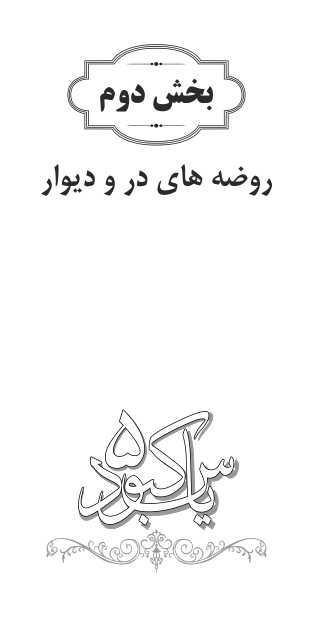 ترک01ـ روضهترک02ـ روضهترک03ـ روضهبدجور زدن، یکی با تازیانه میزد یکی با غلاف شمشیر زد یکی لگد زد یکی سیلی زد هربار افتاد بازم پاشد گفت یاعلی... به درگاه مسجد رسید دید شمسیر برهنه بالاسر علیه، حسن و حسین دو طرفش... دستای علی بسته است عن قریبه ضربت به علی بزنن، فریاد زد الان میرم نفرینتون می کنم، یه پیراهن از بابام به یادگار مونده، موهامُ زیر چادر پریشون می کنم پیراهن بابامُ رو سرم می اندازم، همتونُ نفرین می کنم، سلمان میگه دیدم ستونای مسجد می لرزه، مقداد میگه دیدم خاک داره بلند میشه ـ هر چشمی لیاقت نداره پیش از واقعه واقعه رُ ببینه ـ یه وقت دیدن مولا سر بلند کرد طرف سلمان، سلمان برو به فاطمه بگو نفرین نکنه....اومد دید دست علی واشده تا مولا زهرا رُ دید دوید طرف مادر کیف انتِ یا فاطمه ـ خانمم چطوری زهرا جان؟نگفت پهلوم نگفت راه رفتن برام سخت شده نگفت بدجور سیلی خوردم حرف زدن برام سخت شده نگفت چشمم کم سو شده نگفت محسنمُ کشتن از سینه و پهلو و بازوم... فریاد زد روحی لروحک الفدا یا ابا الحسن نفسی لنفسک الوقاء یا ابا الحسن تو خوشیا کنارت بودم تو ناخوشیا تنهات نمی ذارمتو راه دارن میرن دیدن علی زمینُ داره نگاه می کنه زهرا جان این قطره ها چیه؟ ـ خون دست و سینه بی بی چکیده تو کوچه ـ هی می گفت علی جان سرتُ بلند کن دارن نگامون میکنن... خوش بحالت بی بی جان امامتُ از دست دشمن در آوردی، زین العابدین دید عمه اش داره دست خالی میاد، عزیز برادرم من حالم دگرگونه چی شده فرمود پشت سرتُ نگا کن دید سری به نیزه بلند شده...ترک04ـ روضهترک05ـ روضهکاری کرد بی بی تو مسجد باورشون نمی شد، می گفتند تا زهرا زنده است دست ما به حیدر نمی رسه، پشت در گفتن دیگه کار تموم شد فاطمه مرد، اما وقتی دیدن یه دست به پهلو گرفته یه دست به سینه... تا وارد مسجد شد دید نانجیب شمشیر رو سر علی گرفته، میگه بیعت می کنی یا بگم سر از بدنت جدا کنن! همه چیُ طاقت آورد پشت در آنچه زدنش تو کوچه ها انقد که زدنش طاقت آورد اما اینجا دیگه بی بی عنان صبر از دست داد، فرمود یا شمشیرُ از رو سرش برمی داری یا الان میرم کنار قبر بابام موهامُ پریشان می کنم،  نفرینتون می کنم. سلمان میگه هنوز حرف بی بی تموم نشده بودیه وقت دیدن مولا به اشاره گفت سلمان جلو بیا، زود برو به خانمم بگو دست نگه داره، اگه نفرین کنه مدینه زیر و رو می شه. هنوز حرف فاطمه تموم نشده بود ستونهای مسجد از جاش بلند شد. اومدم گفتم بی بی جان نفرین نکن، فرمود سلمان چی میگی؟  مگه نمی بینی شمشیر رو سر علی گرفتن! گفتم امر خود علیه، گفت اگه علی میگه رو چشمماما به اینا بگو من جلو در مسجد می ایستم تا علی نیاد من خونه نمیرم؛ من روضه بی بی می خونم چرا می گین حسین؟! همه می خواین بگیم یه شمشیر رو سر علی گرفتن فاطمه اینجور کرد، الهی بمیرم برا دل دختر زینب وقتی اومد بالا گودال نگاه کرد یه عده شمشیر می زنند یه عده نیزه می زدنن یه عده با سنگ...ترک06ـ روضهترک07ـ روضهترک08ـ روضه«یا مُغَیره أنتَ الَّذی ضربتَ فاطمة بِنْتَ رَسُول الله حتّی أَدْمیتها» یعنی مغیره تو همونی هستی که انقدر مادر مارُ زدی مادرم تو خون خودش غلطید. حالا سوال دارم ازتون اگه خانومی که تو کوچه چهل نفر یه بار سرش ریخته باشن اینجوری بشهسوالم اینه اون خانومی که چهل منزل هر وقت بچه هارُ خواستن بزنن خودشُ سپر بلا کرده...جای تمام اهل حرم تازیانه خوردطوری که زنده ماندن زینب بعید بودترک09ـ روضهلذا ابن عباس میگه از وقتی خودش خاک روی بدن زهرا ریخت دیگه هر موقع علیُ دیدم کمرش راست نشد، علی که همیشه سینه اش ستبر بود دیدم دیگه سر بلند نمی کنه. جرات کردن وقتی اومدن پشت در فهمید زهرا پشت درهاین جرأت می خواست چون می دونست علی تو خونه نشسته، اینی که صدای نحسشُ رو زهرا بلند کنه... ناموس خداستمی دونید دلشون از کجا قرص بود؟!اون شبی که پیغمبر فرمود: همه برن بیرون من با علی کار دارم، اون شب راوی میگه وقتی پیغمبر گفت همه دور بشن میگه دیدم این دوتا زن نانجیبه پشت در ایستادن دارن میشنون می بینن پیغمبر چی میگه، لذا اینا دیدن و شنیدن که امیر مومنان به پیغمبر قول داد:  گفت من صبر می کنم اگه زهرارُ بزنن. اینا رفتن به باباهاشون خبر دادن، گفتن ما دیشب شنیدیم علی قول داد، لذا نامرد وقتی اومد پشت در بعضیا بهش گفتن فلانی علی تو خونه است، گفت مطمئن باش علی دست به شمشیر نمیبره، لذا کاری کرد که زهرا بلند نشد؛وقتی اینا ریختن مولا رُ از خونه بکشن بیرون، می دونین فقط قصدشون خود علی نبود، اینا دنبال قرآنی می گشتن که علی جمع آوری کرده بود، لذا دستور داشتن که اون قرآنم از بین ببرن، بخاطر همینم کل خونه علیُ بهم ریختند، اینجا بود که گهواره محسنُ شکستند... لذا وقتی که مولارُ می کشیدن بی بی دست انداخت کمربندُ گرفت.اینجا کار برای دشمن گره خورد، نامرد جمعیتُ زد کنار، گفت چیه؟ گفت قنفذ کجاست؟ به قنفذ بگید بیاد. بله امیر چه کنم؟! گفت زود دست فاطمه رُ کوتاه کن، کربلا یه جا برای دشمن گره خورد، اونجایی که حسین بچشُ بلند کرد، نامرد جمعیتُ کنار زد، گفت حرمله کجاست؟ گفت بله امیر چه کنم؟! گفت زودباش جواب حسینُ بده، چنان با تیر سه شعبه زد...ترک10ـ زمینهآتیش فراهمه   هیزم فراهمه پشت در بهشت   انگار جهنمه نه تنها که دل در می سوخت       دل  زینب و حیدر می سوخت پر جبرئیل امینم با     پر چادر مادر می سوخت در شکسته ای وای  مادر شکسته ای وایوقتی که غرور حیدر شکسته ای وایوای از این غریبی      ای وای از این غریبیآیات انما                 افتاده زیر پا والعصر شده دم    کوثر تو شعله ها صدای ِ خنده ی شیطان و       صدای ِ سوختن ِ قرآن والهی هیچ غنچه ای اینجور       نبینه صدمه ی طوفانُ اشک و آه و فریاد     از آرزوی بر باد پشت درب و سنگ بی حیا بار شیشه افتاد وای از این غریبی    ای وای از این غریبیخونه شلوغه و    کوچه قیامته این تازه اوله       ذکر مصیبته یا که آتیش به طواف اومد       یا میخ در به مصاف اومد یا برای ِ یاری ابلیس                  تازیونه با غلاف اومد کوچه کربلا شد       قنفذ چه بی حیا شد چادر سیاهی ای وای  غرق رد پا شد ترک11ـ زمینهدرد و بلات به جونم طاقت بیار     ای مادر جوونم طاقت بیارمن روضتُ می خونم طاقت بیارمکابوس کوچه تنگ وای مادرم     شد خونه عرصه جنگ وای مادرمیک لشکر و دل سنگ وای مادرموای مادرم می لرزه هر دقیقه پا تا سرموای مادرم یک لشکر از سیاهی دور و برمجونت رسیده بر لب     طاقت بیارجون حسین و زینب    طاقت بیاروای مادرمیک قوم بی وجود و آتیش و دود     این مردم حسود و آتیش و دودبال و پر تو بود و آتیش و دودخاکسترا نشستن رو چادرت      هم مونده اشکای من رو چادرتهم رد پای دشمن رو چادرتوای مادرم دست غریبه رد شد از رو سرموای مادرم خوردی زمین جلوی چشمای ترماین درد استخونُ     طاقت بیارتو بسترت بمون و   طاقت بیاروای مادرم از چشمای ستاره خون می چکه     همراه گریه داره خون می چکهاز میخ درد دوباره خون می چکهاینجوری بی صدا شی سخته برام      اینقدر شکسته باشی سخته براماز جا نتونی پاشی سخته براموای مادرم رفتن برا تو زوده وای مادرموای مادرم رنگت چرا کبوده وای مادرممی بینمت می سوزم    طاقت بیار حتی شده یه روزم        طاقت بیاروای مادرمترک12ـ زمینهنمی دونم این دود و خاکستره     یا اینکه تو کوچه پر از مه شدهجلو چشمای  باغبون این روزا       گلای توی باغچمون له شدههوای دلم سرد و بارونیه              با این غصه ها و غم سینه سوزمی فهمم من از صورت مادرم   جوون گاهی پیر میشه توی دو روزوای مادرم پریشون حاله    پروانه ی شکسته پر و بالهدرد می کشه بدون ناله   خداوای مادرم چه حالی داره      زخمی شده شبا بیدارهتقصیر این در و دیواره     خداای وای در افتاد   مادر افتاد    با سر افتادعرش آخر افتاد   حیدر افتاد    با سر افتادوای مادر افتاد مادر افتاد مادر افتادبیا فضه با من بابامُ ببین           با مادر دو تایی قدم می زنندلش خونه از دست اونایی که    دارن زندگیشُ بهم می زننچی اومد سر سوره ی کوثرش      می ریزن به روی زمین آیه هاگمونم دلش خونه مادر میگه   دیگه خسته ام از دست همسایه هاوای مادرم همش گریونه    کم کم می خواد بره از خونهاین دردیه که بی درمونه    خداوای مادرم می مونه میره     جون میده و نفس می گیرههمسایه ها میگن می میره    خداای وای مدینه    بغض و کینه    قصه اینههیزم بیارن      میخ بشینه       توی سینهوای مادر افتاد مادر افتاد مادر افتادمی دونم هنوز ناخوشی مهربون   که سر بر می گردونی لب می گزیولی باز با این حال نشستی داری        برا دل خوشی ما نون می پزیبا دستای لرزون چیکار می کنی      آخه کار خونت قشنگه هنوزچی داشتی می دوختی برا محسنت     همونُ برای حسینت بدوزوای مادرم دلم آتیشه    پیراهن حسین چی میشهمی دزدنش تو مقتل پیش   چشاموای مادرم جلو چشمامه    غارت حرم سر و عمامهدیگه نخون وصیت نامه     برامای وای برادر   عشق خواهر   شاه بی سرباید ببوسم      جای مادر       زیر حنجرای وای حسینم وای حسینم وای حسینمترک13ـ زمینهبابای ما بی پسر شد       برادرام بی برادرمی ریزه اشک غریبی   افتاده رو خاکا مادرتا دستای بابام بسته تو طناب شددیدی روی سرم این دنیا خراب شدکی مرد این میدونه     بابامُ برگردونه مادرم مادرم مادرم فاطمهبالا میره شعله ها و       تو خونه آتیش و دودهتیره تر از شب شده امروز    برگ گل ما کبودهنفس نفس زد و افتاد و ولی رفتبا تن بی رمق دنبال علی رفتدشمنُ تحقیر کرده    خداکنه برگردهمادرم مادرم مادرم فاطمهبا هرچی که می تونستن     زدن که آخر زمین خوردکوچه شده مثل گودال               دلارُ تا کربلا بردخدا چرا حسین بی یاره تو گودالشبیه مادرش افتاده چه بی حالاون روز حسینُ کشتن    که خونه رُ سوزوندنای خدا سر جدا شد حسینترک14ـ زمینهخواب دیدم یه کوچه بود و اضطراب    مادرم وای مادرکوچه ای به نام کوچه عذاب            مادرم وای مادرته کوچه خونه ابوتراب                  مادرم وای مادریکی هیزم میاره یکی طناب          مادرم وای مادریکی می گفت خونه رُ با اهلش آتیش بزنیدیکی می گفت در این خونه رُ از جا بکنیدیکی می گفت با لگد سینه در رُ بشکنیدمادرم غریب مادرخواب دیدم که لا به لای شعله ها     مادرم وای مادرفاطمه صدا می زد فضه بیا              مادرم وای مادراین طرف یه عده پست و بی حیا       مادرم وای مادراون طرف فاطمه زیر دست و پا         مادرم وای مادریکی می گفت بذارید قصه به آخر برسهیکی می گفت شعله ها باید به این در برسهیکی می گفت نذارید دستش به حیدر برسهمادرم غریب مادرایشالا خوابم حقیقت نداره      مادرم وای مادرکوچه اینقدر حکایت نداره       مادرم وای مادرهیچکسی قصد جسارت نداره  مادرم وای مادرکوچه نبود هیچکسی غلاف به بازو نمی زدکوچه نبود هیچکسی لگد به پهلو نمی زد مادرم غریب مادرترک15ـ زمینهتو هم تا نفس داشتی سوختی           تو هم پشت در پا به پام اومدی ولی آرزو داشتم لااقل                می موندی و مادر صدام می زدی  نذاشتن که حتی به دنیا بیای                 نذاشتن ولی تو مسیح منی نشد آخرش هم ببینم که تو                       شبیه علی یا شبیه منی چقدر زینبم آرزو داشت که                  داداش محسنش رُ ببینه نشد می دونی حسینم چه قدر دوست داشت         پا گهواره تو بشینه نشد کجایی عزیزم عزیزم کجایینشد واسه ی تو بخونم لالاییلالایی عزیزم لالایی عزیزمتو هم بی نشونی مث مادرت      نه قدرت واسه هیچکی معلوم نیستاینم حکمت با علی بودنه  ِ    کی عشقش علی هست و مظلوم نیستتا دیدی درُ با لگد می زنن                 تا دیدی غریبم شدی غیرتی تو هم سنگ ِ عشقو به سینت زدی                 ولی آه میخ در لعنتی کجایی عزیزم عزیزم کجایینشد واسه تو بخونم لالاییلالایی عزیزم لالایی عزیزمبمون ِ واسه بعد حرفای سخت             بمونه  واسه چند سال دیگه واسه روزی که صحبت از کربلاست       تو خیمه یه مادر به بچه اش میگه عزیزم می خوام روسفیدم کنی            برو هر چی دارم فدای حسین نذاری بگن که بابات بی کس ِ              گلوتُ سپر کن برای حسینسه تا میخ در یا سه شعبه چی بود         یکی گفت پسر رُ نشون بگیر علی اصغر اون روز محسن شد و        رباب پیش زهرا نشد سر به زیرترک16ـ شور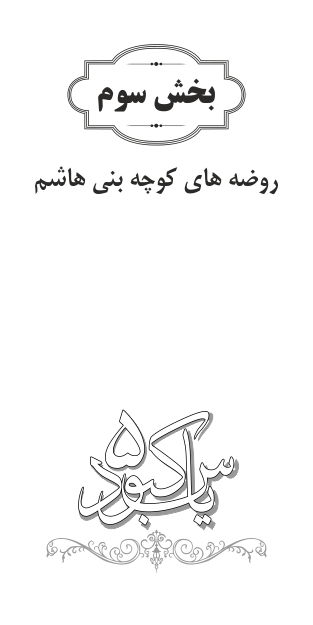 ترک01ـ روضهترک02ـ روضهمردم دنیا گمان می کنن 1400 ساله ناله هامون برای اینه یه نامردی یه خانومی رُ زده، نمی دونن دست به روی خدا بلند کرده، نمی دونن تو صورت خدا زده، یه بی ادب نامرد تو روی خدا بزنه اون وقت حسن وایسته تماشا کنه! این همه ظلم به این همه مظلوم از بدو خلقت تا امروز ظلم کردن اما هیچکدوم این ظلم نمیشه، چون هیچکس تو صورت خدا نزده اون وقت صورت فاطمه لطیف ترین ظریف ترین نورانی ترین جلوه جمال خدا، بشکنه دستت بی حیا...یه مدتی گذشت زینب دید اونی که اصلا نمی خواد از این حالتا بیرون بیاد حسنه، یه گوشه می شینه کز می کنه هی سرشُ تکون میده هی میگه مادر مادر... دیگه بی طاقت شد نشست کنارش، دستشُ انداخت دور گردنش گفت قربونت برم تو بزرگ همه ما بچه هایی، اگه تو بی طاقتی کنی من جواب ام کلثومُ چی بدم، چرا اینجوری می کنی با خودت، عزیز دلم هر چی هست به من بگو، دردتُ بگو، بذار آروم شی مگه ندیدی بابامون میره تو بیابون سر تو چاه می کنه من زینبم خیال کن من چاه توام. سرشُ بلند کرد گفت زینب خوب شد شما ها نبودین ترک03ـ روضهوقتی گفت آقا چقدر زود پیر شدی ما با شما هم سن و سالیم آقا چرا همه موهات سفید شده؟ حضرت یه نگاه بهش کرد فرمود ما بنی هاشم زود پیر میشیم؛ جناده میگه وقتی طرف رفت دیدم حضرت داره های های گریه می کنه چی شده آقا قربونتون برم، صدا زد جناده می دونی کجا پیر شدم اونجایی که دیدم مادرم جلو نامحرم ... ترک04ـ زمینهترک05ـ زمینهیه روزی هست که تقویمای تاریخ     نوشتن بین کوچه محشری شددوشنبه راهشُ بستن که افتاد نوشتن از همون روز بستری شدپاهاش از درد می لرزید    نفساش بوی خون می دادپسرش گریه می کرد و        بهش راه نشون می داددنیا تاریک بود  کوچه باریک بود  زهرا بی حال و  مرگش نزدیک بودرو خاک افتاد دنیا زیر و رو شدجدا کردن درُ از دست پهاوخلاصه بسترُ آماده کردن امان از بستر و از دست پهلومی خواستن با یه مشت    هیزم دل مارُ بسوزونن آتیش آماده می کردن           که دریا رُ بسوزوننفصل پاییز بود    از آه لبریز بود     از پا افتاد و    عمرش ناچیز بودیه دردایی فقط احساس میشنیه دردایی فقط دق مرگ میدنحسن دید ما شنیدیم ماجرا رُشنیدن کی بود مانند دیدنعلی می گفت چی دیدی        که اینجوری پریشونیچیکار کردن توی کوچه     می خوای پاشی نمی تونیخونه لرزید تا    پهلو به پهلو شد  بعد اون سیلی   چشماش کم سو شدترک06ـ زمینههمه جیگرم خونه    برا مادرم خونهآسمون چشم من بارونهوایکی حالمُ می دونه    پاشو تا بریم خونهچرا دو تا دست تو لرزونهداد می زنم منُ نگاه من حسنم    چشم وا کن وای مادرم تو رُ از اینجا می برم    چشم وا کنمن اگه بمیرم مادر          تو رُ از اینجا می برممی دونم سخته راه بیای    الهی دردت به سرممادرم ای وای مادرمبه تو آقا بد شد    تو کوچه راهت سد شددیدی یاسمون چطور لگد شدوای ریشه ی بهارُ زد    رسول خدارُ زدهمونی که بی هوا تورُ زدمن بیقرار مادر من کوه وقار         ای مردماین منظره کوچه جای چند نفره    ای مردمکسی که بیعت شکنه    تو رُ تو کوچه می زنهداره باز گریم می گیره    الهی دستش بشکنهمادرم ای وای مادرمشبیه یه خورشیدی     که دوباره تابیدیبرای دل ما هم خندیدیوای زمونی که ترسیدی     دیدم که لرزیدیدیگه نگو به بابات چی دیدیاز غربتم میده خبر این صورتم      واویلادرد تنم نمی تونم پلک بزنم       واویلاناله ی یک دم می زنم      ولی باز لبخند می زنمدیگه توی خونه برای         شوهرم روبند می زنممادرم ای وای مادرمترک07ـ نوحهبار دگر غصب فدک شد      بر زخم دل مرهم نمک شددر بین کوچه ها    غوغا شده به پا مادر نقش زمین    در پیش مجتبیمظلومه مادرم دور از ما دیده مرتضی را     سد کرده دشمن راه ما رااین رخسار کبود     صبرم از دل ربودبانوی طاهره       جرمت آخر چه بودمظلومه مادرم تو را به یک گوشه کشاندمخاک چادرت را تکاندمتا زد آن بی حیا     سیلی بی هوادیدم گم کرده ای   راه کاشانه رامظلومه مادرم ترک09ـ واحدخودم دیدم تو کوچه ها    درست چشمم خدا    خاکی میشد چادر مادرخودم دیدم که رو خاکا    جاری می شد اشکای کوثرهنوز یادمه مادرم پشت در     صدا زد خدا رُ با چشمای ترشب تار این غم    شب اشک و ماتم    نداره سحرواویلا واویلا واویلا از این غصه هادرد دلُ با کی بگم    که تو کوچه چیا دیدم   زینب هنوز سنی ندارهسنگینه داغ مادرم    حسین چطور دووم بیارهبرای پدر سخته دلتنگیا     چقدر گریه کرده ولی بی صداکسی جز خداوند    نداره خبر از    دل مرتضیواویلا واویلا واویلا از این غصه ها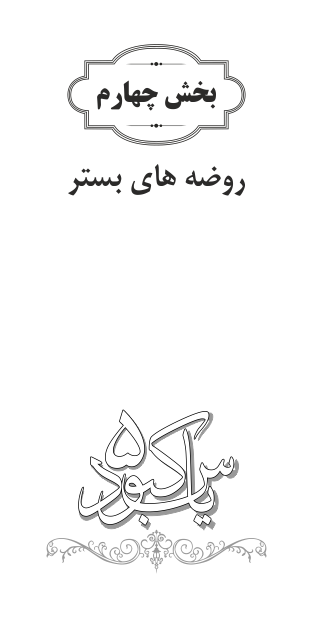 ترک01ـ روضه مناجات با امام زمان عجل الله تعالی فرجه، ترک02ـ روضهترک03ـ روضهیکی دو روز دیگه دیدن زینب یه گوشه نشسته؛ جون علیه زینب، محرم علیه زینب آینه ی مادرش برا علیه زینب، به امام حسن فرمود برو ببین خواهرت چشه رفت و اومدمی رسد از خشت خشت خانه بوی مادرمکرده پیدا زینبم در شانه موی مادرمآخه بابا این موهایی که پیدا کرده نیم سوخته، نیم سوخته بین در و دیوار. این زینبی که با یه موی نیم سوخته اینجور صدای نالش بلند میشه چه کرد عصر عاشورا؟! این بچه های ابی عبدالله با دامنهای آتش گرفتهترک04ـ روضهمن گفتم شما هم گریه کردید علی به زهرای هجده ساله گفت تحمل کن خانمم، روزگار سخت گرفت به ما زهرا تحمل کن، این بی بی نود و پنج روز تحمل کرد اما من یه خانوم دیگه سراغ دارم کمتر تونست تحمل کنه چون سه سالش بیشتر نبود روز عاشورا تا پنج صفر میشه بیست و پنج روز تحمل کرد، هی به عمش می گفت کی می رسیم خرابه؟!...ترک05ـ روضهعذاب وجدان کشت اینارُ که چکار کردن با دختر پیغمبر، شبا خواب نداریم روزا نمی تونیم کار کنیم اگه میشه به فاطمه بگو یا شب گریه کنه روز آروم باشه یا روز گریه کنه شب آروم باشه. چه داغی رو دل مادر ما گذاشتن امیرالمومنین آمد خانه روایت اینجوریه میگه در خانه رُ باز کرد خانم داشت گریه می کرد همچین که نگاش به علی افتاد گریش قطع شد یه نگاهی کرد فاطمه جان این پیغام رُ دادن به شما برسونم یا شب گریه کنی یا روز گریه کنی. فرمود: علی جان من رفتنی ام تا ساعتیم که زنده ام دست از گریه بر نمی دارم اگه تحمل صدای منُ ندارن میرم بیرون شهر گریه می کنم. می اومد تا قبرستان احد گریه می کرد بقیع میومد گریه می کرد، چه گریه ای ؟! قربونت گریه ت برم خانم، محمود بن لبید میگه من داشتم رد میشدم تو بقیع داشت گریه می کرد خانم، حسن و حسینشم کنارش بودن، یه جوری گریه می کرد من دیگه نتونستم به راهم ادامه بدم نشستم رو زمین گذاشتم گریش تموم بشه جلو اومدم خانوم این چه جور گریه کردنه؟ بند دلم پاره شد چرا اینجوری گریه می کنی؟ فرمود دو تا علت داره، یه دونه این که بعد بابام دیگه روز خوش ندارم تو این دنیا پیغمبر از دست دادم، دومیشم برا غربت شوهرم علی گریه می کنم. این مردم حق شوهرمُ غصب کردن، علی مظلوم واقع شده... شیخ عباس اینجوری می نویسه: صبح که میشد دست حسن و حسین ُ می گرفت، حسن و حسینُ جلو می انداخت می اومد، یه جایی رُ امیرالمومنین درست کرده بود به نام بیت الاحزان، خانم می اومد تا غروب آفتاب اونجا گریه می کرد، با حسن و حسین گریه گریه گریه دم غروب امیرالمومنین میومد اینارُ بر می گردوند خونه، یه روز دید این بچه ها با مادرشون دیر کردن دل نگرون شد اومد بین راه دید خانم خمیده خمیده داره برمی گرده، حسن و حسین صورتاشون سوخته چی شده؟ گفتن بابا همونجایی که درست کردی اومدن خراب کردن، ما دیدیم مادر اگه بخواد گریه کنه نور آفتاب به صورتش می خوره ما سایبان صورت مادر شدیمیه جای دیگه می اومد کنار قبر حمزه، عمو جان تا تو بودی کی جرات می کرد به ما جسارت کنه؟ یادته یه بار از شکار برگشتی دیدی به بابام بی احترامی کردن غوغایی راه انداختی، حالا پاشو ببین پهلومُ شکستن، پاشو ببین سیلی به صورتم زدن... یه خانم دیگه هم من سراغ دارم نیمه شب وقتی از بیابونا برش گردوند نیومد سراغ نیزه ای که سر باباش بود، آروم اومد زیر نیزه ی عمو جانش، سرشُ بلند کرد، عمو صورتمُ ببین ـ الهی بمیرم برا دل عباس، چقدر خجالت کشیده همین شب ـ این شکایتا تموم نشد اربعین وقتی قافله برگشت دیدن سکینه دخترا رُ جلو انداخته، اومد نشست کنار قبر... عمو جان غنچه ها نشکفته پژمرده شد       به روی دست عمه دختری مردمرا یک حرف باشد با تو آنهم                اگر بودی کسی سیلی نمی خوردای که از ریختن آب خجل گردیدی     من به دیدار تو از آب روان تشنه ترمهر کجا خصم زبون عمه ی مارا می زد  ای عمو دست علمگیر تو آمد نظرمترک06ـ روضهترک07ـ زمینههمیشه با وجود مادر             خونه ی ما پر از امیدهخدا می دونه هیچکی از ما    غیر خوبی چیزی ندیدههمین خونه امید ماستدلم خوش به همین روزاستخونه هنوز یه در داره      دعای ما اثر دارهتو راهی مادرمون پسر دارهخدا نیاره اون روزی که       توی دل ما غم ببارهمادر ما میون بستر        چشماشُ روی هم بذارهالهی خوب بشه حالشنشه زخمی پر و بالشخونه ی ما پدر داره     پدرمون خبر دارهآتیش در خونه خطر دارهمی دونی دل اهل خونه      کنار تو آروم می گیرهاگه بری سفر یه روزی    بدون تو حسن می میرهدل بابا دو نیم میشهحسین تو یتیم میشهمی برنش ته گودال     جلو چشت میره از حالمی بینی که بدنش میشه پامالترک08ـ زمینههمه تکیه گاه من چادرت سرپناه منچه به حالت گذشته ای مادر بی گناه مناز همه دنیا دلگیری ای قامت خمیدهچشمات می بندی که وقت پروازت رسیدهبمون بخاطر حسن     نفس نفس نزن    تو چشماتُ نبندنرو بخاطر حسین    میون بسترت     به دخترت بخنددخترت با خبر شده که زمان سفر شدهجان زینب بگو چرا قامتت مختصر شدهچی شده که خانم دستاتُ رو پهلو گرفتیتا لحظه آخر تو خونه از ما رو گرفتیبمون مسافر علی     بخاطر علی    بیا نرو سفرنرو که هم زبون تو  دلش شکسته  ای    شکسته بال و پرچه کبوده چشای تو نگرانم برای توپاشو زهرا که خون شده به دل بچه های توآخه مگه میشه بعد از تو  من زنده بمونمداری جلو چشمام جون میدی بانوی جوونمبگو به من چرا همه   وصیتت شده    تو این شبا حسینپاشو بهم بگو چرا    نذاشتی یادگار     کفن برا حسینترک09ـ زمینهترک10ـ زمینهیه دنیا خاطره دارم ازت               یه دنیا خاطره داری با منازم تو رو می گیری چند شبه     چرا تب داره چند وقته حسناین خنده های تو    این حس مبهمهتو بری برا علی    دنیا جهنمهمن دیدم که روی بسترت شده خونیبا چشمات بهم میگی دیگه نمی مونیمی دونم دلت می خواد کنار من باشیولی نمی تونیپیشم بمون به خاطر علی     غم غربت تو چشمات علی       دم رفتن بیا گریه نکناز جونم گذشتم واسه تو      تو پیش بچه ها گریه نکنپیش تو سر شده     نه سال زندگیمدوباره بازم بخند   مثل همون قدیممن از غربتت علی هنوز تو آتیشمدلتنگ حسین و زینب و حسن میشمآخر این شبای بی کسی تموم میشهیه روز میای پیشمدلدار من نبینم اشکتُهمه دیدن گذاشتی جونتُ      میون کوچه ها پای علینتونستی ببینی فاطمه            طنابُ روی دستای علیاین روز آخری        زهرا بگم براتمیره بین سلسله    دستای بچه هاتمثل دست من که بین کوچه ها بستندستای سه ساله حسینُ می بندنمثل خنده ای که بین کوچه ها کردندوباره می خندنوای از غم غریب کربلاترک11ـ زمینهمنم مثل حسن سه ماهه بی تابمسه ماهه که مادر رو پات نمی خوابمیه روز خودم دیدم     پهلو عوض کردییه روز خودم دیدم         بستر پر از خونهدیگه داره مثل      حسرت میشه مادردوباره با دستات        موهام بشه شونهشونه می خوام چیکار    وقتی تو داری میریخونه می خوام چیکار    وقتی تو داری میریصدای در اومد خونه رُ سوزوندنتنهایی افتاد و چهل نفر بودنهوا پر از دود و      دنیا زمستون شدشکسته شد پهلوش   خونه پر از خون شدنفس نفس می زد    جونش به لب اومدعقب عقب اومد         با آه صدا می زدفضه بیا کمک     می سوزه همه ی سرمفضه بیا کمک         آتیشه روی معجرمبا هر نفس خونت می چکه از سینهزخمای بازوتُ کسی نمی بینهیه روز بهم گفتی    باید صبور باشمیه روز بهم گفتی    روزم سیاه میشهیه روز حسین و من    از هم جدا می شیمقرار بعدیمون              کرب و بلا میشهمی رسه اون غروب     گودال پر خون میشهمی رسه اون غروب         معجر توی آتیشهترک12ـ زمینهاشکمُ در میاره این روزا      جلو چشام داره چشات میرهقدمُ خم کردین پدر دختر      نگو که این تقصیر تقدیرهشبای تاریکمُ روشن کن        ببین علی از زمونه سیرهنذار بگن دختر پیغمبر          جلو چشای علی می میرهنفس بکش نفسِ علی    مدینه شد قفس علینگاه بکن بی کس علی   فاطمه جان فاطمه جاننرو بمون کنار من    امید من بهار منتو هستی ذوالفقار منفاطمه جان فاطمه جانوای     دارم به لب زمزمهوای       شرمندتم فاطمهبدی نکردم به کسی اما             دنیا چقدر برام عذاب دارهکار گلم رسید به جایی که      حتی تو خونه هم حجاب دارههمسایه ها برو بیاهاشون              بوی کنایه و عتاب دارهمیومدن با طعنه می گفتن          عیادت مریض ثواب دارهدریا ی خون شده چش من     رفتی و رفت آرامش مننگاه بکن به خواهش منفاطمه جان فاطمه جانپرستوی خونه ی علی     بمون توی لونه ی علینلرزه تا شونه ی علیفاطمه جان فاطمه جانوای     دارم به لب زمزمهوای       شرمندتم فاطمهوقتی که تو خواب سفر دیدی      خواب تو تعبیر شدنم دارهاز زندگی سیر شدی زهرا جان    این زندگی سیر شدنم دارهمحسنتُ به پشت در کشتن        به خدا این پیر شدنم دارهحرف دلم سکوت توئه     مقابلم تابوت توئهقاتل من قنوت توئهفاطمه جان فاطمه جانمی شکنه غم کمر منُ    خون می کنه جگر منُپیر می کنه پسر منُفاطمه جان فاطمه جانوای    دارم به لب زمزمهوای      شرمندتم فاطمهترک13ـ زمینه  رو پیرنت خضاب می کشی       جای نفس عذاب می کشیبمیرم واسه دردایی که               حتی توی خواب می کشیقرارمون نبود شکسته پر بشیما همسفر شدیم بی همسفر نشینرو همه دنیای من   نرو سوی چشمای من     نرو نرو زهرای مننرو همه ی زندگیممی کشه منُ نفس زدنت     گلای سرخ رو پیرهنتداری نم نم عذاب می کشی    کشته منُ آب شدنتدل شکسته رُ شکسته تر نکناز اشک زینبت اینجور گذر نکنتو رُ به نفسهای من    تو رُ به این اشکای من    نرو نرو زهرای مننرو همه ی زندگیم نروترک14ـ زمینهکشتی طوفان زده پهلو گرفته ایفاطمه چرا تو از من رو گرفته ایبمان جان حیدر جوابم مکن    مرا زار و خانه خرابم مکننسوزان دلم را و آبم نکنام الحسن   ام الحسینفاطمه داری میری می میره حیدرتآخر نگفتی چی دشمن آورد سرتفدای تو و دردای هر شبت     غم و غصه ها کرده جون بر لبتبمون نه برا من برا زینبتام الحسن   ام الحسینفاطمه بعد تو کی اشکامُ پاک کنهکاش یکی کنار تو حیدر رُ خاک کنهببین داره می لرزه حالا تنم    به پات اونکه افتاده زهرا منممنم اونکه اینجوری جون می کنمام الحسن   ام الحسینترک15ـ زمینهآه سرد می کشی     داری درد می کشی    بمیرم مادرچه کار کنم که حال تو بهتر شه     نذار که زینب تو بی مادر شهنذار از این شکسته تر حیدر شهمثل مادر نیست هیچکی عزیزاللهم اشفع کل مریضوای وای وای    مادر مادر مادردیره خوب می دونم    میری من می مونم    بمیرم مادرنشونه ی غلاف روی بازوته    نشونه ی لگد روی پهلوتهتوی حیاط خونمون تابوتهزینبت خیلی ناراحتهلکه ی خون رو گوشوارتهوای وای وای     مادر مادر مادرفکر رفتنی و     دوختی پیرهنیُ     بمیرم مادروصیتت تو گوشمه ای یارم      شبا تا صبح بالا سرش بیدارمیه کاسه آب برا  حسین می ذارممی سپارمت من دست خدادیدارمون به کرب و بلاوای وای وای    مادر مادر مادرترک16ـ زمینهآروم آروم از این خونه      بار سفر رُ می بندیتابوتتُ که می بینی      میون گریه می خندیگریه کن با زخم بازو گریه کن      برای درد پهلو گریه کن آروم بگیری گریه کن گریه کن برا دوتامون گریه کن       برای بچه هامون گریه کن آروم بگیری گریه کن تو میری مرد میدونت     می شینه گوشه ی خونهنباشی همزبون من           دیگه حرفی نمی مونهوای   زهرا زهرا زهرا زهرابرا شهید عاشورا          دو سه شبه که می سوزیداری با دست بی جونت    یه پیرهنی رُ می دوزیگریه کن دوباره بی حال گریه کن    برا حسین و گودال گریه کنآروم بگیری گریه کنگریه کن که میشه بی سر گریه کن    برا غریب مادر گریه کنآروم بگیری گریه کنترک17ـ زمینهچه روزای قشنگی    پیش هم داشتیم اماداری میری عزیزم      منُ می ذاری تنهاروزای پر از عشق      روزای بهاریبا چشم نظر شد      رو به پاییز    پر آه و پر زاریعزیزم برا چی از علی     تو همش رو می گیریجوون من چرا            دست به پهلو می گیریزهرا زهراالهی هیچ غریبی     نباشه مثل حیدرالهی هیچ زنی رُ     نزنن پیش شوهرشرمنده عزیزم     دست منُ بستننامردا غرورم رُ     با گلبرگای یاس    تو شکستنعزیزم دست اجل تو رُ        داره می گیره زهراتو رو خدا نرو                 علی می میره زهرازهرا زهرانمیدونم برا چی            زینبم غرق آههروضه از کوچه داره    نوحش از قتلگاههای تشنه ی عریان     ای تشنه ی بی سرمی خونه برای     پیرهن کهنه     که دوختم دم آخرعزیزم باشه قرارمون        عصر عاشورا گودالوقتی تن حسین              میشه با اسبا پامالزهرا زهراترک18ـ زمینهگریه می کنم با دل خونبار     چرا خودتُ هی میدی آزارنفس تو بند توی سینه           کرده کارشُ ضربه مسماربالا سر تو بی قرارم         گریه شدم ابر بهارمزندگی بی تو عذابه      کجا میری دار و ندارمبا دو تا چشمام دیدم       خونُ روی پیرهنتاین خونه که خونه نیست     بعد سفر کردنتمادر بی گناهمبیا مادرم رحمی به ما کن             بیا مارُ از غصه جدا کندعا می کنی همسایه هارُ     واسه غم  و دردات یه دعا کنپشت در خونه چه ها شد    فضه اومد واست عصا شدروی زمین افتادی آخر            مدینه مثل کربلا شدمن نگران توام          تو نگران حسنگریه شده روزی     هر شب و روز منمادر بی گناهمتموم نفسهات پر خونه           غم تو فقط حسن می دونهبی مادری سخت واسه زینب    ای وای من از دست زمونهاهل سقیفه خیلی پستن     دستای بابامونُ بستنپیش چشای خیس بابا     پهلو و بازوتُ شکستنمن نگران توام          تو نگران حسنگریه شده روزی     هر شب و روز منمادر بی گناهمترک19ـ زمینهگریه نکن به غم دل امون ندهپیش چشام شونه هاتُ تکون ندهتا زنده ام غریبیتُ نشون ندهمن بچمُ دادم برات     تا این روزاتُ نبینمجوونیمُ کردم فدات     تا این روزاتُ نبینمحتی اگه خونه نشینی    تو امیرالمومنینیعلی یا علیگریه نکن به خدا حالم بهترهپاشو علی وصیت پیغمبرهپاشوعلی جای تو روی منبرهمن سینمُ کردم سپر     تا این روزاتُ نبینمجای تو رفتم پشت در   تا این روزاتُ نبینمحتی اگه خونه نشینی     تو امیرالمومنینیعلی یا علیگریه داره حالا که وقت رفتنهروضه بخون می دونی چی درد منهروضه بخون آخه حسین بی کفنهپیرهن براش دوختم ولی    دلم  پر از تاب و تبهداغ دلم بعد از حسین           بی معجری زینبهروضه می خونیم با چشامون    وای به حال بچه هامونعلی یا علیترک20ـ واحدفکر بچه هاتُ کردی     زندگیم بی تو می پاشهتو اگه نباشی زهرا       می خوام این دنیا نباشهچرا چشمات پر اشکه            چرا ساکتی عزیزمبرا زخمات که می تونم    دو تا قطره اشک بریزمصبر کن ای تکیه گاه دلم     زوده از پا بیافتی گلمدوری از تو میشه قاتلمفاطمهصبر کن ای ماه خونم نرو    یار تازه جوونم نروصبر کن ای هم زبونم نروفاطمهرفته بودی توی کوچه     حسنت مگه چی دیدهبچمون ترسیده زهرا     چرا رنگ و روش پریدهیه چیزی بگو به حیدر     بشنوم بازم صداتُخانمم الان سه ماهه    ندیدم گوشواره هاتُای گلم باز جوونه بزن     آب و جارو به خونه بزنموی زینب رُ شونه بزنفاطمهفاطمه گوش کن این خواهشم      فاطمه جونم آرامشممی دونی بی تو تنها میشمفاطمهیادت قول داده بودی            تا ابد پیشم بمونیوقت پر کشیدنت نیست     تو هنوز خیلی جوونیآرزوم شده ببیینم       خانمم داری می خندیجلو چشمام داری زهرا       بار رفتنُ می بندیبانوی خونه دارم نرو    پر نکش از کنارم نروصبر کن ای ذوالفقارم نروفاطمهاین روزا غصه آزردتم     خیلی دلتنگ اون خندتمفاطمه خیلی شرمندتمفاطمهترک21ـ واحدچراغ خونم ماه شب تارم            بگو که بازم می مونی کنارمبه خاطر من پهلوتُ شکستن    شدی زمین گیر ای دار و ندارمبه جون زینب   بمون ای زهرانداره هیچ کس     هوامُ اینجانرو یار حیدر    کس و کار حیدر     علمدار حیدردلم گرفته از دست زمونه          قاتل حیدر این قد کمونهمنُ ببخش ای آروم و قرارم    درد سرت داد میخ در خونهچی کرده دست    مغیره با توبگو با حیدر     یه کم درداتُتو  و دست لرزون    من و چشم گریون     شده خونه زندونچرا تو خونه رو می گیری از من     چرا حسن شد غرق آه و شیونمعلومه داره حرفای نگفته            انگار دلش رُ بد جوری شکستنکنار بستر             همش گریونهچی شد تو کوچه     خدا می دونهترک22ـ واحداین روزا بارونم غمگین و دلخونماز چشمات حرفاتُ خانمم می خونمآه بغض گلوتُ وا کن     به حیدرت نگاه کنببین برا تو اشک می ریزمآه غرورمُ شکستن    دستای من رُ بستن      شرمندتم خیلی عزیزمتوی کوچه ها قنفذ       شوهرتُ تنها دیدخیلی سخته خانمم  زیر لب به من خندیدفاطمه نرو عزیزمحق ما نیست زهرا تنهامون می ذاریحقت نیست اینقدر تو خانمم غم داریآه آتیش زدی به جونم    همسفر جوونمتو پشت حیدرُ شکستیآه نرو چراغ خونم     خانم مهربونمگلم چرا چشاتُ بستیپای تابوتُ زهرا     توی خونه وا کردیگفتم که نرو اما      تو فقط نگاه کردیفاطمه نرو عزیزمتو این شهر مادرم تنها و مظلومهمیگن که از ارث باباشم محرومهآه جلو چشام کتک خورد     غرور من ترک خوردنشد براش بمیرم آخرآه تو کوچه تا صدا زد      یه دفعه بی هوا زدفقط دیدم افتاده مادرخون از صورتش چکیده     چقدر قدش خمیدهسنگین بود آخه دست نامردوای چشاش دیگه نمی دید    تو کوچه ها می خندیدهمونی که سیلی بهش زددستمُ گرفت مادر        از روی زمین پا شدخیلی طول کشید تا که    راه خونه پیدا شدفاطمه نرو عزیزمترک23ـ واحددنیا تو رُ از بال و پر انداخته زهرااین در منُ به دردسر انداخته زهراآخه تو رُ فکر سفر انداخته زهرااز تو چشام ببین غروب آسمونُبهت نشون میدن یه مرد نیمه جونُنگاه چطور زمین زدی یه پهلونُکارای دنیارُ می بینی      کار علی نیست خونه نشینیحالم بده حال تو بدتر         نگو که فردا بدتر از اینیبه خاطر علی بمون      خسته شدی ولی بموندست رو دلم نذار که خیلی غصه خوردماینقدر نگو دارم میرم کم آوردمشاید یه وقت من از تو زودتر جون سپردماگه می خوای بری برو تسلیم حیدرفقط بیا به مجلس ترحیم حیدرمی بینی که حالش چقدر وخیمه حیدربازم سرت به گریه بند شد       صدای کی بود سرت بلند شدامروز تو کوچه گریه کردم          دیدم به دورم بگو بخند شدبه خاطر علی بمون      خسته شدی ولی بمونباشه قبول جواب قلب منُ دادیدیشب به زینب بغچه ی کفن رُ دادیحسینمُ دیدم که شستی سر و روشُچت شده بود خیلی می بوسیدی گلوشُبا دستای شکسته شونه زدی موشُموهاشُ می کردی مرتب           اینارُ یادش می مونه زینبگفتی حسین زود تشنه میشه    بالاسرش آب بذارید هر شببه خاطر حسین بمون    پناه زینبین بمونترک24ـ واحدچه شد که دگر خنده ای     نمی تابد از روی توشکسته دل زار من            شده مثل پهلوی توگذشته دگر آبم از سر بمان      پرستوی بی بال و بی پر بمانمرو فاطمه جان حیدر بمانبه بالینت   ببین حال   پریشان رامرو زهرابه چشم پر آبم قسم    به این کاسه ی صبر منکه بعد تو این خانه هم      دگر می شود قبر مننفس بی تو دیگر عذاب است بمان     ببین خانه بی تو خراب است بمانسلامم دگر بی جواب است بمانشکستی و    شکاندی    قلب زارم رامرو زهرانگاهی کن ای فاطمه    به بغض نگاه حسینقرار من و تو دگر             دم قتلگاه حسینهمانجا که افتاده بی سر تنش     همانجا که غارت شده پیرهنشبه خاک است و خون رگ گردنشبه یاد    کربلا بی تاب    و گریانمحسین جانمترک25ـ شور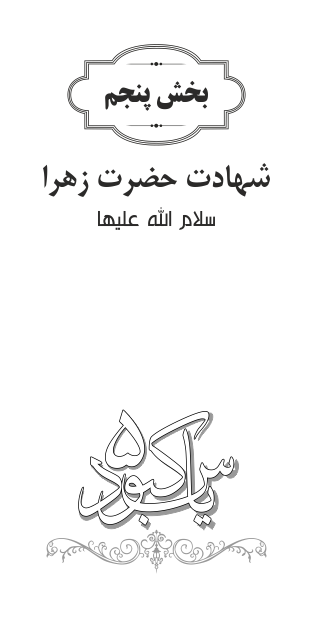 ترک01ـ روضهترک02ـ روضهاز روزی که فضه افتخار کنیزی این خونه رُ پیدا کرد، بی بی فرمود فضه جان این خونه با خونه های دیگه فرق داره حالا که اصرار داری اینجا خادمه باشی یه روز کارای خونه رُ من انجام میدم یه روز تو انجام بده همین کار انجام میشد تا اون روز میان کوچه، بگم چه کردن یا نه؟! از اون به بعد دست بی بی حرکت نکرد...اما صادق هر وقت اسم مادرُ می شنید پامی شد، دستشُ می ذاشت رو سرش سه بار می گفت آه چنان گریه می کرد شونه هاش می لرزیدآنان که عزیز مصطفی را بزدند     او را به غضب در بر مولا بزدندآنجا نه یکی دو تن که هفتاد نفر    با هرچه که داشتند او را بزدنددیگه از اون روز به بعد بی بی نتونست کارای خونه رُ انجام بده حتی وقتی بلال می خواست اذان بگه بسترشُ نتونست خودش جابه جا کنه اما امروز فضه میگه وقتی سحر بیدار شدم دیدم بی بیم بیداره گویا اصلا نخوابیده داره کارای خونه رُ انجام میده، گفتم خدارُ شکر دعاها اثر کردبود  سرگرم کار سخت خانه         زند بر گیسوی اطفال شانهچو گل دیدم که زینب را ببوید     لباس کودکان خویش شویددلی در شادی و غم غرق دارد     نگاهش با همیشه فرق دارددیدم یه طور دیگه بچه هارُ نیگا می کنه، یه طور دیگه بچه هارُ بغل می کنه، یه طور دیگه بچه هارُ می بوسه... ظهر نمازُ خوند فرمود یه ساعتی استراحت می کنم برا نماز عصر پا میشم اگه پا نشدم صدام کن اگه جواب ندادم بفرست علیُ خبر کنن. وقتی دیدم بی بی پانشده صداش کردم جواب نداد، اومدم جلو دیدم یه پارچه سفیدی روی صورت کشیده؛ فرستادم سراغ علی، حسنین دویدن بابارُ خبر کردن، آخه مدینه مگه چند قدم راهه چند بار علی رو زمین افتاد! شاید زیرلب صدا می زد فاطمه صبر کن اومدم، قرار نبود خداحافظی نکرده بری، به هر وضعی بود خودشُ رسوند کنار بستریا بنت رسول الله ـ دید جواب نمیده، یا بنت خیرالوراءـ دید جواب نمیده، يَا بِنْتَ مَنْ حَمَلَ الزَّكَاةَ فِي طَرَفِ رِدَائِهِ ـ دید جواب نمیده،   شاید تصور کرده باشه مولا اینطور صداش کنه جواب بده آخه دوست داشت اینطوری صداش کنن وقتی دید جواب نمیده زانوی غم بغل کرد صدا زد فاطمه آخه من علی ام ـ کلمینی یا فاطمه.اشک مولا ریخت رو صورت بی بی، تا اشک ریخت رو صورتش دیدن چشماشُ باز کرد اولین کاری که کرد تا دید علی داره گریه می کنه با همون دستای شکسته اشکای علیُ پاک کرد؛ گفت شنیدم از بابام رسول خدا دستی که اشک مظلومی پاک کنه فردای قیامت به آتش نمی سوزه. تو این نفسای آخر می خواست بگه آی مردم بخدا علی مظلومه. زهرایی که هستیشُ فدا کرده اشک علیُ نبینه نمی دونم یه مرتبه چی دید صدا زد علی گریه کن برای من گریه کن برای بچه یتیمای من گریه کن، اما سفارش یکی از بچه یتیماشُ خیلی کرد   لَا تَنْسَ قَتِيلَ الْعِدَى بِطَفِّ الْعِرَاقِای امیر بی کس بدر و حنین    بعد من جان تو و جان حسینترک03ـ روضهاومدن سراغ مادرُ گرفتن، خودشونُ رسوندن کنار بستر مادر، آرام صدا می زنن مادر جواب نمیده امام حسن میگه مادر با من حرف بزن، ابی عبدالله میگه کلمینی، لباتُ باز کن مادر، مگه مادر لب از لب باز می کنه؟ نه! صورت کف پای مادر گذاشتههی میگه مادر «کلمینی قبل ان ینصدع قلبی و اموت» قبل از اینکه من بمیرم با من حرف بزن. دیدن مادر پاسخی نمیده اومدن مسجد بابا دریاب مادرمون مرد،  علی مرتضی تا این جمله رُ شنید سراسیمه آمد، اما تاریخ نشان نداده که علی اینگونه مظلومانه راه بره، به طرف خانه میدوه عباش رو زمین کشیده میشه گاهی دور پا می پیچه تعادلشُ از دست میده، نمی دونم چندبار زمین خورد... اومد کنار بستر فاطمه اش صدا زد رهرا جان جواب نشنید، دختر پیغمبر فاطمه لب از لب باز نکرد، مادر حسنین من مادر زینبین من فاطمه پاسخ نمیده، چه کنه علی؟ دستاشُ رو زمین گذاشت صورتشُ مقابل صورت فاطمه قرار داد با گریه گفت فاطمه جان من علی ام، اشکش به صورت فاطمه چکید روح به بدن فاطمه برگشت صدا زد علی جان  «هذا فراق بینی و بینک»گفت علی جان برام گریه کن علی جانم، برای یتیمی بچه هام گریه کن، حسینمُ یادت نره. مادر، لحظه آخر شما گفتی برام گریه کنید اما میوه دلت حسین لحظه آخر می خواست بره میدان هرچه رکاب زد دید مرکبش قدم از قدم برنمی داره، دید نازدانه اش پای اسبُ تو بغلش گرفته، بابا از اسب پیاده شو رو زمین بنشین منُ رو دامنت بنشان بابا، دست نوازش به سرم بکش، ناله می زنه گریه می کنه اشک می ریزه اینجا صدا زد دخترم « لا تحرقی قلبی بدمعک حسرة مادام منی الروح فی جثمانی» تا زنده ام با اشکات دلمُ آتش نزن... دیگه این دختر بابارُ ندید تا روز یازدهم، دید عمه کنار یه بدن پاره پاره و بی سر گریه می کنه و تازیانه می خوره، گفت عمه این بدن بدن کیه رهاش نمی کنی! فرمود حق داری بدن باباتُ نشناسی، تا فهمید بدن بدن باباست، صدا زد:« ابتا انظر الی عمتی المضروبه»ترک04ـ روضهبارها فرمود پیامبر اعظم« فاطمه بضعه منی من احبها فقد احبنی و من اذاها فقد اذانی»، فاطمه پاره تن منه، هرکی فاطممُ دوست داشته باشه منُ دوست داره هرکی زهرا رُ آزار بده منُ آزرده؛ شنیدید اجازه ندادن آب غسل این بدن خشک بشههنوز این بدن تو خونه است، خونه ای که عزادارن معمولا از دیرباز در عرب این رسم بوده هیچوقت پخت و پز نمی کردنراوی میگه یه دفعه دیدم آتش و دود داره از یکجا بلند میشه، رسوندم خودم دیدم از خونه علیه؛ مگه این خونه تازه پیغمبرُ از دست ندادن؟ چه خبره؟ همچین که نزدیکتر شدم دیدم که دود از در خانه است....ترک05ـ روضهحسن و حسینُ فرستاد برید به باباتون بگید اگه یه بار دیگه می خوای فاطمه رُ ببینی... این آقایی که ماسوی الله سایه وجودشه، هی خورد زمین بلند شد هی دست به زانو گرفت، این زانوها دیگه توان نداشت، حرف رفتن فاطمه که اومد علی بیچاره شد، زینب یه گوشه کز کرده، علی تا خواست پارچه رُ برداره زینب دستشُ گذاشت رو صورتش نگا نکن، بابا جان زینب نگا نکن. سر فاطمه رُ گذاشت تو دامنش، دختر رسول خدا دید جواب نمیده، گفت زهرا جان من علیم...ای آسمان من به زمین می زنی مراکمتر مرا چو شمع بسوزان و آب کنجانم به لب رسیده اگر زنده خواهی ام یکبار دیگرم تو علی جان خطاب کنترک06ـ روضهعلی اومد کنار بستر وقتی دید جوابی نمیاد شروع کرد مظلومانه اشک ریختن، وقتی اشکش رو صورت فاطمه افتاد روح به بدنش باز گشت، چشماشُ باز کرد دید آقاش اشک می ریزه، گفت علی جان دیگه برا من راهی نمونده، علی گریه ش بیشتر شد، گفت دو رکنم تو و رسول خدا بودید، یکیش شکست یکیشم تویی که داری می شکنی، دیگه تنها میشم. دست شکسته رُ بالا آورد اشکای علی رُ پاک کرد، هرچقد خواستی گریه کن ولی اگه دیدی زینبم داره میاد تو اشکاتُ پاک کن، طاقت اشکاتُ نداره. فقط فاطمه به فکر زینب نبود، وقتی به فرق مولا ضربت خورد یک طرفش حسن و یک طرش حسین زیر بغلاشُ گرفتن و آوردن خونه. وقتی رسیدن به خونه مولا گفت زیر بغلامُ رها کنید نمی خوام زینب منُ تو این حال ببینه؛ وقتی طشتی از جگر پاره پاره حسن جلو حسن بود تا زینب اومد حسن فرمود: کنیزا طشتُ ببرید زینب نبینه. همه مراعاتش کردن چون روزی میاد یه نفر هم نیست به دادش برسه، وقتی اومد بالا تل زینبیه، دید نانجیب داره سراسیمه میاد...ترک07ـ روضهترک08ـ روضهترک09ـ روضهاین روزا اون روزای خوشی که با همیم نیستصدات خیلی ضعیفه دیگه مثل قدیم نیستکاشکی بازم بخندی با اینکه نیمه جونیرفتن برا تو زوده آخه خیلی جوونیتورُ چه بی بهونه می زدند    با تازیونه می زدند      جلو چشای خونممنُ با داغ تو سوزوندن و    تو کوچه ها کشوندن و    آتیش زدن به خونمزخمه  غرور حیدر     سنگ صبور حیدردشمن تو اون هیا هو نمک به زخم ما زدمنُ کشید تو کوچه تورُ چه بی هوا زدپشت در خونمون چه آتیشی بپا شدهمین که چادرت سوخت روز علی سیاه شدتو و    ضربه و میخ شعله ور    نبرد با چهل نفر     تو روزای جوونیمن و    خجالت از شکستنت   خونی که رفته از تنت   چه درد بی امونیای  هم صدای خسته     ای کوثر شکستهبچه ها بلند شدن دیدن تو بستر نیست،  دیدن تو حیاط داره جارو می زنه، امروز بوی غذا میاد دستپخت مادره، فرمود: تنورُ روشن کن خودم می خوام واسه بچه هام نون درست کنم، چند وقتیه موی بچه هامُ شونه نکردم، شروع کرد، حسنُ صدا زدبچه رُ بغل کرد گفت قربونت برم... حسنشُ حمام کرد چشمش افتاد به حسین، صدا زد مادر بیا دیدن بدن حسینُ می بوسه... فاطمه بعد از نماز ظهر فرمود کمی استراحت می کنم، صدام کن اگر جواب ندادم بدون مهمون بابام شدم برو به علی خبر بده... صدا زد جوابی نشنید دید رو به قبله است پارچه ای رو صورتش، حسنین به علی خبر دادن، علی سراسیمه خودشُ رسوند هرچی صدا زد جواب نداد، گفت فاطمه جان من علیم، صدایی نیامد گریه کرد اشکش افتاد رو صورت فاطمهروح برگشت چشماشُ باز کرد دید علی داره اشک می ریزه، اشکاشُ پاک کرد گفت مواظب بچه هام مخصوصا حسین باش مبادا تشنه بمونه... علی بدنُ غسل کرد دید بازوش شکسته بدنش ورم داره، دستشُ گذاشت رو سرش بلند گریه کرد زینب هم بالای تل زینبیه دید یه بدنی بی سر افتاده....ترک10ـ روضهترک11ـ زمینهسلام به آیه های نور و کوثر     شفیعه صراط  و محشرحقیقت کلام مادرسلاله طاها زهرا      علی شده تنها زهرامرو مرو زهرا زهراتویی همیشه صاحب کرامت     فدایی ره ولایتنماد غیرت و بصیرتعزیز پیغمبر مادر مادر     حبیبه داور مادر مادرمرو مرو زهرا زهراچرا به درد و غصه خو گرفتی     ز اشک خود وضو گرفتیمیان خانه رو گرفتیبه کوری دشمن جان حیدر     بمان کنار من جان حیدرمرو مرو زهرا زهراترک12ـ زمینهتو غربت دنیا موندم    از همسفرم جا موندمتنهای تنها موندمشبونه پر کشید از آشیونه      غریب و بی نشونهولی شمیم عطرش هنوز تو خونمونههم نفسم رُ با قد کمون دیدمتو این همه غربت داغ جوون دیدماز دست یار جوونم رفت    رفت و رونق خونم رفتدارو و درمونم رفتتموم دنیامُ روشونه هام بردمپشت و پناهم بود رفت و زمین خوردمپاشو ببین حالا که بی پناهم      شکسته تکیه گاهمکی دستمُ بگیره تو این شب ِ سیاهمهم نفسم رُ با قد کمون دیدمتو این همه غربت داغ جوون دیدمرفتی خسته از این دنیا     رفتی گفتی و وعده ی ماعصر روز ِ عاشورازینب داره روضه می خونه عین توبا گریه می گرده دور حسین توسرش رُ روی خاک ِ تو می ذاره      بی تاب و بی قرارههمش میگه خدایا حسین کفن ندارهیا اباعبدالله، حسین ثاراللهترک13ـ زمینهپرستوی زخمی حیدر کجا میریببین چشم پُر التماسم میگه بمونتا وقتی نفس داری زهرا نفس بزنیه روزم یه روزه یه روزه دیگه بموناگه بری     محاله که دوباره اون روزای خوش بیاداگه بری         حسن نمی بَره غمای کوچه رو زِ یاداگه بری    نمی دونم بگم چی هر چی که خدا بخوادخدا بخواد    دوباره جون می گیری زهرا از جا پا میشیخدا بخواد         روزای خوبمون میاد و رو به راه میشیخدا بخواد           از این نمازای نشسته هم رها میشیتویی فقط قرار مرتضی      نرو بمون کنار مرتضی  نرو نرو عزیز مرتـضـی  بشین خونه جارو نمی خواد عزیز مندرسته که تو توی این خونه مادریببین زینبت دیگه خانم شده بازمخدارُ هزار مرتبه شکر که بهتریخدارُ شکر   که شونه می زنی بازم موهای زینبُخدارُ شکر    که می بینم دوباره خنده های زینبُخدارُ شکر    ایشاءالله که می بینی بچه های زینبُکجا بریم    با داغی که تو خونمون سه ماهه فاطمهکجا بریم        علی فقط خوشه به یک نگاه فاطمهکجا بریم         نرو که خونه بی تو قتلگاهه فاطمهتویی فقط قرار مرتضی    نرو بمون کنار مرتضی نرو نرو عزیز مرتـضـی  در خونمونُ به آتیش کشیدن ویه شهرُ به آتیش کشیدی با گریه هاتنخون دیگه عَجِل وَفاتی تورُ خدایه رحمی بکن جون حیدر به بچه هاتتورُ خدا   جلو حسن برای رفتنت دعا نکنتورُ خدا    نرو جلو نَـبّی علی رُ روسیاه نکنتورُ خدا    منُ با خاطرات کوچه ها رها نکندلت میاد   که واسه ی حسین کفن ندوزی فاطمهدلت میاد      ببینی زیـنـبـُ اسیر یه روزی فاطمهدلت میاد        با خیمه ها تو کربلا بسوزی فاطمهتویی فقط قرار مرتضی    نرو بمون کنار مرتضی نرو نرو عزیز مرتـضـی  ترک14ـ زمینهمثل دریا تو خروشی       داری از غصه می جوشیتو همین روزاست که باید    پیراهن مشکی بپوشیخونه رُ جارو می کردم اومدی     طبیبم دوای دردم اومدیاومدم دورت بگردم اومدینگاه کن  گلای پریشونمُ   سفره پر از نونمُمیرم و به تو می سپرم     برا همیشه خونمُخدانگهدار علیهمه درهاشونُ بستن      همه تو خونه نشستنهمه راضی شدن انگار     وقتی پهلومُ شکستنکینه از غدیر آوردن که زدن      تله واسه شیر آوردن که زدنمارُ تنها گیر آوردن که زدننگاه کن رمقی نمونده برام     دیگه نمی بینن چشامچجوری صداتون کنم        وقتی که می لرزه صدامخدانگهدار علیبا نفس های بریدم           همه کارامُ رسیدمتو که در زدی علی جان    تا دم در پر کشیدمچته نا امید و نابود اومدی     چته امروز چقدر زود اومدیدیدی روز آخرم بود اومدینگاه کن تلافی این دو سه ماه    حالا که شدم روبراهدیگه میرم و وعده                    من و تو برا قتلگاهترک15ـ زمینهشیرین ترین زیبا ترین روزای عمرم با تو بود داری میری زهرا چه زود     خانمم این رسمش نبودمی شینم پای خزون تو    یک لحظه اگه بدون توجون من گرو جون توصدای نفس زدنات دل حیدرُ خون کرده کبودی زیر چشات دل حیدرُ خون کردهواویلا نرو خانمم نرو یا زهرا زهرای من تو جای من افتادی زیر دست و پا میون دود و شعله ها      صدا زدی فضه بیا
می شنیدم صداتُ پشت در     فهمیدم که شدی بی پسر
خون توست پای چهل نفرصدای نفس زدنات دل حیدرُ خون کرده کبودی زیر چشات دل حیدرُ خون کردهواویلا نرو خانمم نرو یا زهرا ترک16ـ زمینهدیگه رفتی از این دنیا بخواب بخواب 
دیگه راحت شدی زهرا بخواب بخواب
نمی بینه دیگه کسی بدون تو 
خنده ای روی این لب ها بخواب بخواب
قناری مغموم من     سفر بخیر خانم من 
خوشی بعد از تو حروم می شه         دیگه مرگم آرزوم می شه 
با هر خاکی که می ریزم روت    داره عمرم هم تموم می شه 
سفر بخیر خانم من 
ای تموم آرامشم بخواب بخواب 
زهرا ای شمع خاموشم بخواب بخواب 
کاش میشد جون بدم کنار قبر تو 
تا کنار تو خاک بشم بخواب بخواب 
ای دلبر مظلوم من     سفر بخیر خانم من 
دیگه دنیام زندونه زهرا        بی تو چشمم بارونه زهرا 
دیگه کی غیر از تو، تو دنیا   حال من رُ می دونه زهرا 
سفر بخیر خانم من 
ترک17ـ زمینهجدایی دلیل بغضه تو نگاه تر عاشقبه جون همدمش بسته ست جون کبوتر عاشقپسر عمو کاش می شد     شریک تقدیر بشیمکاشکی میشد ما دو     تا به پای هم پیر بشیماگه می بینی من نمی تونم   حتی صورتمُ برگردونمدلیل اون بمونه علی بمونه علی بمونه علیببین چشم منه بارون ببین چشم توئه دریارو لبای منه حیدر رو لبای توئه زهراپسرعمو گریه کن     برا من و بچه هامشبیه ابر بهار           ببار علی پا به پاماگه می بینی دل دیگه کندم     سه ماهه که دیگه نمی خندمدلیل اون بمونه علی بمونه علی بمونه علیمشیت خدا اینه از هم دیگه جدا باشیمبیا این دم آخر رُ به یاد قدیما باشیمپسرعمو یادته        اغلب شبها همشصورتمون خیس میشد    با روضه های عطشاگه پیرهن کهنه می دوزم    حسین می بینم و میسوزمدلیل اون بمونه علی بمونه علی بمونه علیترک18ـ زمینهخانمم ببین که حیدر اومده     خانمم علی دم در اومدهخانمم پاشو دوباره در وا کنخانمم بگو که زنده ای هنوز     خانمم پیشم بمون یکی دو روزخانمم یه بار دیگه منُ صدا کنچیزی بگو که آه سردمُ شنیدی    جواب حیدرُ چرا نمیدیپارچه ای روی صورتت کشیدی حرفی بزن دلم پر از غصه و نا امیده     ببین که رنگ حیدرت پریدهجواب سلاممُ کسی نمیدهوای چه دلگیره خونه     چه بد شد زمونه    خدا خوب می دونهوای امون ای دل ای دلخانمم حیدر بدر و خیبرم     خانمم ولی می لرزه پیکرمخانمم به یاد پیراهن خونینخانمم بببن که بعد محسنم    خانمم سفید شده محاسنمخانمم بگو علی هنوز جوونیداری میری دوباره چادرت به در نگیره     که میخ در به بال و پر نگیرهقصه پهلوتُ ز سر نگیره  مسافری سفر بخیر مسافر حزینه    به یادگار می بری از مدینه اونم گلای زخم روی سینهوای چشات گریه داره    ستاره ستاره    داره اشک می بارهوای امون ای دل ای دلترک19ـ زمینهچی دیده میون کوچه ها حسنیا زهرا یا فاطمه یا فاطمهبعد از تو غمُ به خونه می برمیا زهرا یا فاطمه یا فاطمهترک20ـ واحدترک21ـ واحدترک22ـ واحدمرو زهرا که پس از تو     علی هم می افته از پامرو زهرا که پس از تو      خونه میشه قبر مولابمیرم که یک تنه زهرا    جلو چشمام پشت در بودیبمیرم که یک نفر اما            برابر با چهل نفر بودیولی زهرا بی سپر بودیجلو چشمام پرپرت کردن       شهید میخ درت کردنتو بودی یاس علی اما         با سیلی نیلوفرت کردنجلو چشمام پرپرت کردنعشق علی زهراداره میره جونم از تن     داری میری از کنارمشکسته شد هیبت من     آخه بودی ذوالفقارمخودم دیدم که گل آتیش      عزیزم رو معجرت افتاددیدم که در کنده شد از جا    به روی بال و پرت افتادحلالم کن دخترت افتادمی خواستم یاریت کنم اما      خودت دیدی دستامُ بستنغرورم افتاد به زیر پا             همین که بازوتُ بشکستنخودت دیدی دستامُ بستنعشق علی زهرامی بندی بار سفر رُ       با اینکه خیلی جوونیببین اشک التماسُ       می ریزم تا که بمونیشب و روز اینه دعام زهرا           نشه حال تو از این بدترحسین و زینب به هم میگن     ایشالا که خوب میشه مادرشنیدم رو دست لرزونت      بازم که یه پیراهن بودهشنیدم دیروز توی خونه     دوباره حرف از کفن بودهدلا پر درد و محن بودهعشق حسین زهراترک23ـ واحدیاحسینترک24ـ واحداین خونه بعد از تو زندونه     بی تو علی تنها می مونهببین که حال من حیرونهفاطمه جان     تویی تموم دنیای علیفاطمه جان   بمون ای یار تنهای علیفاطمه جان         تموم آرزوهای علیزهرا نگاه خستمُ ببین     زهرا دل شکستمُ ببینزهرا دستای بستمُ ببین مادر روحی لک الفداءرفیق تنهاییم ای مادر    بهشت دنیاییم ای مادرتموم داراییم ای مادربه یادمه    نماز شب و چشمای ترتبه یادمه         هنوز سجاده معطرتبه یادمه      همیشه چادر روی سرتمادر هم راز و هم صدای من     مادر معلم حیای منمادر راه تو پیش پای من مادر روحی لک الفداءترک25ـ شورترک26ـ شورترک27ـ شورترک28ـ شورترک29ـ شورحلالم کن دارم می رم رسیده وقت پروازممثل هرشب پرستارم بشین بالا سرم بازمحلالم کن دارم میرم دل من تنگ بابامهببین چشمام نمیشه باز ببین لرزه تو دستامهحلالم کن دارم میرمخداحافظ مرد خونه نشینم      خداحافظ دل شکسته ترینمبرام سخته غربتت رُ ببینمعلی جانم   ای علی جانمچقد روزای خوبی بود روزایی که با هم بودیممثل کوه پشت همدیگه توی شادی و غم بودیمچقدر روزای خوبی بود صدات آرامش من بودفدایی بودنه واست تموم خواهش من بودخداحافظ ای امام غریبم     خداحافط ای قرار و شکیبمخداحافظ یار غصه نصیبمعلی جانم ای علی جانمخداحافظ حسن جانم باهام بودی بلا دیدینگو به هیچکسی مادر که تو کوچه چیا دیدیخداحافظ حسن جانمخداحافظ حسین جانم نبینم ناخوش احوالیمیام بالاسرت حتما همون وقت که تو گودالیخداحافظ ای برادر زینب    خداحافظ عشق مادر زینبمث سایه باش بالاسر زینب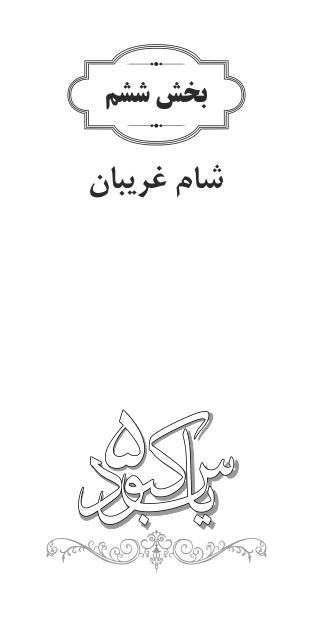 ترک01ـ روضهدخترشم تو گودال نیمه شب یازدهم آمد ، دید همه راحت خوابیدن، یه نگاهی به آن بدن پاره پاره کرد فرمود: عزیز دلم حسین من، اینها چه بلایی به سر ما آوردن و راحت خوابیدن! حسین جان همه بچه هارُ جمع کردم، یه دونه دخترت گم شده، تمام بیابونُ دور زدم پیداش نکردم، تو خودت کمک بده، یه دفعه دید صدا از حلقوم بریده بلند شد «اخیّ الیّ» وارد گودال شد دید بچه رو سینه باباستترک02ـ روضهیه محرمه اونم علی، جنازه زهراشُ روی دست گرفته ، حالا می خواد توی قبر بذاره، یه عمری یاور پیغمبر بودهاینجا پیغمبر تلافی کرد، نوشتن مولا دید دوتا دست شبیه دست پیغمبر داره از قبر بیرون میاد، زهرارُ گرفت. من یاد اون شبی میفتم که پیغمبر بین علی و زهرا نشست ـ دست زهرا سالم بود ـ دستُ تو دست علی گذاشت. فرمود: علی جان فاطمه امانت منه امانت داری کن. ناله می زد یا رسول الله امانتی برگشت... بریم کربلا، دیدن زین العابدین از قبر بیرون نمیاد، فرمود می خوام صورت بابامُ رو خاک بذارم اما ببینین بابای غریبم سر ندارهترک03ـ روضهعلی هم شمع این جمع پریشان است مهدی جان به وصیت فاطمه اش امشب عمل می کنه گفت علی جان «غسلنی باللیل، حنطنی و کفنی و دفنی باللیل ولاتعلم احدا»، اسما میگه من آب می ریختم. مظلوم مدینه بدن فاطمه اشُ از زیر پیراهن غسل می داد، یه وقت دیدم دست از غسل کشید، سر به دیوار گذاشت های های گریه می کنه. آقا از فراق فاطمه گریه می کنی حق داری اما خودت فرمودی دل شبه بلند بلند گریه نکنید، چه شده اینگونه ناله می زنی؟ فرمود: اسما فاطمه ام تا زنده بود بازوی ورم کردشُ نشونم نداد. هرجوری بود بدن فاطمشُ غسل کرد، حنوط کرد کفن نمود اما هنوزآخرین بند کفنُ نبسته یتیمان فاطمه رُ صدا زد: بیایید از دیدار فاطمه توشه بردارید، یتیمان فاطمه آمدند رو بدن مادر افتادند، علی مرتضی می فرماید خدارُ شاهد می گیرم فاطمه مهربانی کرد دستانش رُ از کفن بیرون آورد حسنینشُ در آغوش گرفت، چه منظره ای شد خانه علی مرتضی!!! یه وقت هاتفی ندا داد یاعلی بردار حسینین را، ملائکه آسمان طاقت ندارن این منظره را ببینن، حسینیا کربلاییا ملائکه نتونستن ببینن حسین روی سینه مادر افتاده ناله می زنه گریه می کنه، چه حالی پیدا کردن کربلا لحظه ای که دیدن مادر اومده نگاهی به بدن پاره پاره و بی سر حسین می کنه، صدا می زنه بنیّ قتلوک...ترک04ـ روضهآرام آرام خاکارُ رو بدن ریخت، سطح خاک رُ با سطح اطراف یکسان کرد، کسی نباید می فهمید قبر فاطمه کجاست.وقتی بلندش کردن، دستاشُ به هم زد خاکا ریخت، شاید منظورش اینه تموم شد همه دار و ندارم رفت، علی رُ بلند کردن. حالا کی می خواد به داد کی برسه؟! کی حسنشُ بلند کنه؟همین هشت نه تایی که بودن بغل می کردن، حسینُ کنار می کشیدن ولی پنجه هاشون طرف قبر مادر ـ نه! می خوام بمونم، منُ کنار مادرم دفن کنید ـ شروع کردن بغل کردن تو آغوششون می فشردن...ترک05ـ روضهعلی با احترام بچه هاشُ بلند کرد، حسنم بخاطر بابا دیگه گریه نکن، حسینم بابا کسیُ نداره، شما دوتا آقای خونه منیند، شاید اشک چشم بچه هارُ پاک کرد، دست یتیمی بر سر بچه هاش کشید، حسنشُ در آغوش کشید، حسینشُ بویید و بوسید گذشت و گذشت یه عصری یه دختر بچه ای اومد کنار بدن بابا اومد کنار بدن پاره پاره، می خواست گریه کنه باید کسی می اومد می گفت بی بی تورُخدا بسه، بی بی همه دارن گریه می کنن بی بی خواهش می کنم! احترام باید می گذاشتند...ثُمَّ إِنَّ سُكَيْنَةَ اعْتَنَقَتْ جَسَدَ أَبِيهَا الْحُسَيْنِ ـ این بدن پاره پاره رُ در آغوش گرفت. فَاجْتَمَعَتْ عِدَّةٌ مِنَ الْأَعْرَابِ حَتَّى جَرُّوهَا عَنْهُ.ـ بیابونیا اومدن اونایی که حرف نمی فهمیدن اومدن، دخترای امام حسینم مثل مادرشون پهلوهاشون همه آسیب دید...ترک06ـ زمینهیه تابوت رو دوش یه مرد غریبیه مردی که بی فاطمه است بی حبیبیه دختر که باور نداره هنوزهنوز داره می خونه ام یجیبواویلا از غم کبابه علی        واویلا بی صبر و تابه علیواویلا شد خونه بی فاطمه         واویلا خونه خرابه علیخدا مادرم را کجا می برند   گمانم برای شفا می برندقرار این نبود زود بری از خونهشبونه غریبونه مخفیونهمن از حالا باید یه مادر بشمتو چهارسالگی کی میگه آسونهواویلا بی مادرم بی کسم      واویلا تا اوج غم می رسمواویلا بی جونم و بی رمق       واویلا به اشک بابا قسمخدا مادرم را کجا می برند   گمانم برای شفا می برندشب آخری گفتی تو گوش من بشم مادر هم حسین هم حسنیکیشون مدینه میشه بی حرمیکی کربلاییه و بی کفنواویلا عصر عطش کربلا        واویلا غوغا میشه قتلگاهواویلا زینب داره می بینه      واویلا سر میره رو نیزه هاخدا مادرم را کجا می برند   گمانم برای شفا می برندترک07ـ زمینهتو بسترت لاله کاری بهارم بودیاز اولش تو غصه ها کنارم بودیبی تو ای بانو     دستم به زانومردم تا دیدم پهلو و بازوهزار بار نشستم    هزار بار شکستمهزار بار تو کوچه چشمامُ بستمای فاطمه عمرت شبیه یک گل کم بودتو بودی و پشتم به بودنت محکم بودبغض گلوگیر    توی نفس هامرکنم شکسته بعد تو تنهامتو کوچه دویدی     خودت رُکشیدیزمین خوردی اما به من رسیدیترک08ـ زمینهشب تاره   چقدر این صحنه غمبارهپاشو زهرا         ببین حیدر گرفتارهدارم میگم     بریز آب روان اسماولی آروم    به جسم زخمی زهراچقد غسلت     برام سخته جوون قد کمون منچقد غسلت      برام سخته اونم از زیر پیراهنمرو زهرا مرو زهرامنُ کشته      عزیزم روضه پهلوتچرا خانم    نگفتی چیزی از بازوتبمیرم که        کبودی پای چشماتهبگو جای    چیه این که رو دستاتهسکوت تو    به من میگه چقدر این روضه مکشوفهکه می دونم             مغیره تازیونش خیلی معروفهمرو زهرا مرو زهرامنم مردم        تورُ وقتی کفن کردمنگاه وقتی    تو چشمای حسن کردمدلیلی داشت     اگه موهاش سفید شد زودخودم دیدم     که گوشوارت تو دستش بودکفن پوشم      بیار دستاتُ بیرون مادر زینبیه بار دیگه  بکش دست نوازش رو سر زینبمرو زهرا مرو زهراترک09ـ واحدنگاهی با دعا به حالم کن علی     نمانده فرصتی حلالم کن حلیامیرالمومنین     بمیرم بعد از این    شوی خانه نشین خداحافظ علیدم رفتن شده پر از تاب و تبمسپردم خانه را به دست زینبمببخش این خسته را    که بین غصه ها    شود از تو جداخداحافظ علیفقط یک خواهش است ز تو ای نور عینشبانه ظرف آب بده دست حسینقراره ما دوتا    پس از این کربلا    کنار نیزه هاخداحافظ علیترک10ـ واحدبی اندازه ست در دلهام     ابر بارون شده چشمام     امشب تازه شده معلوم      چقده بی کس و تنهامرو شونه ها داری میری غریبونه    چشای آسمون برات گریونهانا لله و انا الیه الراجعونلعنت به اون که برده بهارُ از خونمونبرده صبرم دست کینه     روی قلبم غم می شینهبی تو مادر مثل زندون       شده امشب این مدینهکاشکی می شد که من برم به جای توحسن داره دق می کنه برای توانا لله و انا الیه الراجعونداری چقد غریبونه میری تا آسمونپاییزی شد روزگارم     زیر تابوت بی قرارمبا یاد او روی سرخت       مثل ابرای بهارمهمدم غصه های من خداحافظستاره شبای من خداحافظانا لله و انا الیه الراجعونداره چرا از این کنج تابوت می ریزه خون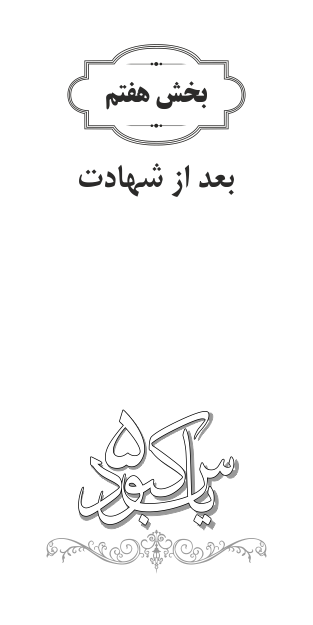 ترک01ـ روضه ترک02ـ روضهشهید عبدالحمید حسینی می خواست اعزام بشه زیر قرآن مادرش قرآن بدست گرفته بود زیر قرآن می خواست رد بشه، بوسید قرآنُ گفت مادر تو رُ به این قرآن یه چیز میگم نه نگو. چی می خوای بگی پسرم؟! گفت مادر قول بده من اگه جون دادم شبانه دفنم کنید شبانه تشییعم کنید. گفتن پسر این خیلی غیر مرسومه، گفت مادر تو وصیت نامه نوشتم... رفت تو همون اعزامم به شهادت رسید جنازشُ شب برا وداع آوردن خونه خواستن ببرن که فردا تشییع کنن دیدن مادر جلو در ایستاد گفت نمی ذارم ببرید، چرا؟ امشب باید تشییع بشه و دفن بشه علتشم تو همین وصیت نامه ست که تو دستمه، نوشته بود مردم شب دفنم کنید نمی خوام شرمنده مادرم فاطمه بشم، گفت زیر تابوت منم چند نفر بیشتر نگیرن نمی خوام از امیرالمومنین خجالت بکشم، اینا چه عشقی داشتن؟ 19 سالش بود رفقا، پنج نفر ـ مرحوم دستغیب و پدر شهید، برادر شهید دو تا از دوستان شهید ـ پنج نفر شبانه تشییع کردنش بردنش دارالرحمه شیراز دفنش کردن اینا قصه نیست رفقا....خدایا ذره ای ازون معرفتی که به اون شهدا دادی امشب به همه مون بده...مثل تموم شهدا به کام من عسل بذارارواح خاک مادرت یه کم به من محل بذارترک03ـ زمینهزهرا ببین بغض گرفته گلومُ برگرد که دوری سفید کرده مومُبرگرد که خونه بی تو دلگیره       برگرد که حیدر بی تو می میرهبرگرد حسین بهونه می گیرهحالا که من پر از غم و دردم          نشکن غرورمُ که من مردمبرگرد ببین درُ عوض کردمبرگرد زهرا برگرد زهرابا رفتن تو     دل بی شکیبه    برگرد عزیزم     حیدر غریبه حیدر غریبه   حیدر غریبهفصل بهاره چرا تو خزونیبرگرد عزیزم تو خیلی جوونیمی میرم از دیدن این تابوت     برگرد ایشالا خوب میشه پهلوتبرگرد می خوابه ورم بازوتاز من نگیر نگاه کم سوتُ      برگرد بگیر دوباره پهلوتُاصلا بپوشون از علی روتُبرگرد زهرا برگرد زهرابا رفتن تو     دل بی شکیبه    برگرد عزیزم     حیدر غریبه حیدر غریبه   حیدر غریبهباشه قرار من و تو گودالاونجا که جسم حسین میشه پامالاونجا که از رو مرکب افتاد و    پیش نگاه زینب افتاد ودفنش به نیمه شب افتاد واونجا که انگشترشُ بردن    پیراهن از تنش درآوردنزن های خیمه کعب نی خوردنای وای زینب    ای وای زینباونجا بیا و     باز مادری کن     فکری به حال    بی معجری کنای وای حسینم    ای وای حسینمترک04ـ زمینهتو حیاط رد خونه    کفنت لاله گونهبابا رو ایوون خونه گریونهگریونه من بمیرم     واسه مرد بده که زنشُ بزنناین در در مسجده         چرا باید در خونتُ بکننبه تلافی خیبر اومدن    همشون پشت هم در اومدناینا تنها برا شکستن              غرور بابا حیدر اومدنای وای زهرا بابا و بی قراری    همه شب آه و زارییه در سوخته مونده یادگاریخیلی واسش عذابه     یل بدر و احد تو خونه بمونهبدتر از اون اینه که         به جنازه زهرا نماز بخونهاینا داره یه مردُ می کشه     دیگه بابا دلش به کی خوشهشبا چاه مدینه باید از            چشای بابامون آب بکشهتو دلم خیلی غم ریخت     چجور آوار سرم ریخترفتی و نظم خونه بهم ریختپیش چشای پسر        الهی مادری به زمین نخورهمادر حالا که نیستی    کی برای حسین یه کفن بِبُرهبدنش زیر دست و پا میره       بی کفن زیر مرکبا میرهبمیرم واسه نور چشم تو    که سرش روی نیزه ها میرهآه ای وای زهراترک05ـ واحدای گل خزانم آتش زدی به جانمای پرستوی من رفتی ز آشیانم
مانده کنج سینه غم های بی حسابم 
بی تو در مدینه سلام بی جوابم 
در غمت خمیدم   امیدم   رفیق خقته زیر گل 
ای فرشته رویم   چه گویم    چه کرده هجرانت به دل 
مرتضی و دوری   صبوری    ندارم و بریده ام 
یاد روی ماهت    بریزد    ستاره از دو دیده ام 
یاس نیلوفری      کی مرا می بری
وای از این غم جدایی
بعد تو به عالم من دلخوشی ندارم
بی تو با که گویم غمهای بی شمارم
من که در مدینه غریب و بی شناسم
سر بر آر و بشنو زهرا تو التماسمای فدای چشمت    نگاهت    به درد من بود طبیببا دل شکسته    نشسته     شب تا سحر ام یجیبای صفای خانه    شبانه     بار سفر را بسته ایبا قد خمیده    شهیده   مگو که از من خسته اییاس نیلوفری      کی مرا می بری
وای از این غم جداییدر کنار قبرت ببین در اعتکافم
کعبه هستی و من دور تو در طوافم
از غمت بر آید زسینه آه سردم
بی تو من که دیگر علی کوچه گردم
کی رود ز یادم     غم تو   ای مانده بین کوچه ها
کس خبر ندارد    زداغت    با من چه ها کردی چه ها
کی رود ز یادم     که دشمن     هست تو را گرفته بود
کی رود زیادم     که زینب     دست تو را گرفته بودیاس نیلوفری      کی مرا می بری
وای از این غم جداییترک06ـ شور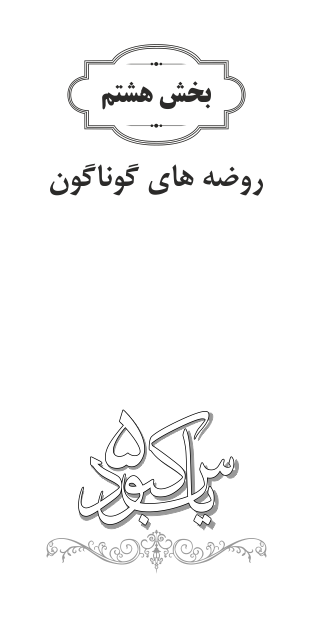  ترک01ـ روضهوقتی که رسول خدا از دنیا رفت خلافت غصب شد بلال با خلیفه بیعت نکرد اونُ تبعید کردن به شام، یه شب در عالم رویا رسول خدارُ دید حضرت بهش فرمود: بلال پیش ما نمیای؟ مارُ زیارت نمی کنی؟ راه افتاد اومد مدینه تا بی بی با خبر شد از اومدن بلال فرمود بگین بلال اذان بگه. بی بی جان بعد رسول خدا قصدم این بود که اذان نگم شما می فرمایید چشم رفت بالای مأذنه مسجد. الله اکبر ـ مردم مدینه تا شنیدن دلاشون لرزید، الله اکبر ـ اشک چشمشون جاری شد دست همُ می گرفتن می دویدن به سمت مسجد، الله اکبر ـ همه اومدن شیون و ناله بلند شد، اشهد ان لا اله الا الله ـ تا رسید به رسالت رسول خدا یه وقت گفتن بلال اذان نگو فاطمه غش کرد...نام گل بردی و بلبل گشت خاموش ای بلالمادر مظلومه ما رفت از هوش ای بلالبابا اگر تو بودی بین در و دیوار قرار نمی گرفتم پهلومُ نمی شکستن محسنمُ نمی کشتن سیلی به صورتم نمی زدن... صدای موذن بابارُ شنیدی قرار از کف دادی فاطمه جانم، نام بابات رسول خدارُ بردن از حال رفتی؛ حق داشت ناز دانه ابی عبدالله تا سر بریده بابا رُ دید دو سه تا جمله بیشتر نتونست حرف بزنه افتاد و از دنیا رفت، یه وقت دیدن دیگه صدای ناله نمیاد...بلبل مست ز یک سو و گلش از یک سوبا که گویم ز نوا مرغ خوش الحان افتاداومدن دور حبیبه خدارُ گرفتن به هوش آوردن ـ یابن الحسن ـ فرمود بلال چرا اذان رُ تمام نکردی گفت بیم جان شمارُ دارم فاطمه جان اجازه بدید دیگه ادامه ندم؛ گوشه خراب عمه سادات اومد، حالا سر بریده برادرُ برداره که سر حجت خداست یا بدن بی جان یادگار برادر... ترک02ـ روضهگفت علی جان دلم برا بابام تنگ شده میشه وسایل بابامُ که از جلو چشمم کنار بردی بیاری، هر چی مولا گفت خواهش می کنم عبای پیغمبرُ آوردن عصای پیغمبرُ آوردن، میگن تا پیرهن پیغمبرُ دید بو کشید یه مرتبه از دل ناله ای کشید یه وقت دیدن با صورت رو زمین افتاد، گریه کنان فقط پیراهن بابارُ بو کشید با صورت زمین افتاد الهی بمیرم برا اون سه ساله ای که سر بریده بابارُ براش آوردن...من دختر شاهم چه جلال و چه شکوهی داشتم، بابا جات خالی بود دیروز جلو در خرابه دخترا ایستاده بودن اومدم باهاشون بازی کنم منُ با دست نشون دادن گفتن این بچه بابا نداره، باهاش بازی نکنید بابا به لباسای پاره من می خندیدن، بابا گوشواره های من گوششون بود به من می خندیدن...ترک03ـ روضهترک04ـ روضه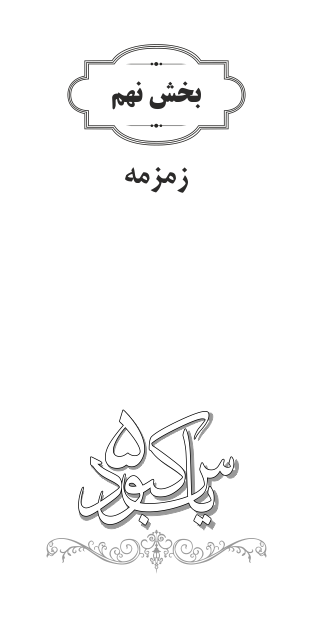 ترک01ـ بصیرتیعشق علی تو رگ و ریشه ی کشور ماستعشق علی تموم ثروت رهبر ماستهرچه دارد پسر    از لطف مادر است
این شعار همه      مردم و رهبر است
لبیک یا علی  فاطمیه حضور در خط مقدمه
فاطمیه شروع نهضت محرمه 
پیروی از ولی    مکتب فاطمه
تا ابد یا علی      بر لب فاطمه 
لبیک یا علینشون دادیم که انقلاب ما حسینیه
نشون دادیم فقط خامنه‌ای خمینیهاز ازل بسته شد    عهد ما با حسین
بر لب ما همه       لبیک یا حسین
لبیک یا حسینترک02ـ در و دیوارفاطمیه   داغ عظیمه   که سالی یک بار   دل می سوزونهسالی یکبار   توی دل ما   بزم عزای   تازه جوونهای روزگار نمی ذارم که مادرم غریب بمونهبذار همه خبر بشن که کشتنش با تازیونهخیلی گشتم    پیدا نکردم   کجای دنیاست    مزار پاکتای کاش می شد   دریای اشکُ یه روز بریزم    به روی خاکتکسی ندید که نیمه شب غریبونه رو شونه رفتشآسمون هم نفهمیدش چی شد که اون از خونه رفتشحیف خونش    که مثل خورشید   تابیده بود رو    شهر سیاهینامردم ها    دیدن که غیر از    حمله و آشوب   نمونده راهیهیزم به دست راه افتادن تو سرشون یه فکر شومهبه زیر لب به هم میگن کار علی دیگه تمومهغوغایی شد   مادرمون مرد   تا دید علی رُ    با دست بستهراه افتادش   پشت جماعت   به زحمت و با    دست شکستهافتادش و با گریه گفت کجا میره همدم رازمباید برا بردن اون رد بشید از روی جنازمترک03ـ شهادتترک04ـ شهادتترک05ـ شهادت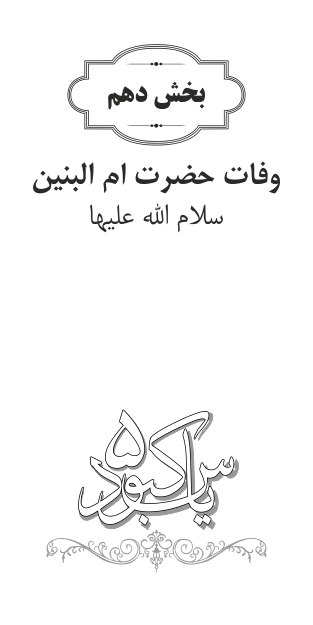 ترک01ـ روضهشنیدید روزا می اومد رو خاک قبر درست می کرد، شروع می کرد گریه کردن، پسرم باورم نمیشه کسی تونسته به فرق نازنینت عمود آهن بزنه، گریه می کرد، ناله می زد... بعد خودش می فرمود شنیدم دستاتُ قطع کردند تیر بارونت کردند پسرم منم همین توقع رُ داشتم همش دعا می کردم بعد از حسین زنده نمونی الهی شکرت که قبل از حسین به شهادت رسیدی... پسرم شنیدم تیر به چشمت خورد، برام بگو چه جوری تیرُ از چشمت بیرون آوردی؟ توکه دست در بدن نداشتی! راوی میگه من نگاه می کردم دیدم پرِ تیرُ ما بین زانو و بدن قرارداد، سر رُ که بالا آورد تیر بیرون اومد اما کلاخود افتاد، سر برهنه شد، نانجیبی با عمود آهن به سر آقا زد ...ترک02ـ روضهدرُ واکرد دید این مرد عرب دم در ایستاده، چی می خوای این موقع روز؟ عرض کرد خانم جان من با صاحب خونه کاردارم، صاحب ابن خونه منم، خانم جان مرد خونه رُ می خوام، یه دفعه ام البنین بغض کرد چی می خوای به من بگو، خانم من مسافرم سالی یه بار میام آذوقه سالانمُ می گیرم، خرج سالانمُ می گیرم از صاحب این خونه  اون،  من همه ساله این موقع باهاش وعده دارم، کجاست برم بگردم تو شهر پیداش کنم؟ فرمود: نگرد خودم بارتُ می بندم، بار و بنه و اثاث و پول تدارک دیده شد بیا ببر، زد زیر گریه خانم مگه خطایی از من سرزده درسته من سائلم اما من یه کسوت دیگه هم دارم، این آقا از روزی که به دادم رسیده سخت عاشقش شدم، روم نمیشه مرتب بیام دیدنش همه عشقم اینه جمالشُ ببینم اون ساعت آخر یه نگا بهم می کرد لبخند می زد دلم قرص می شد، دعام می کرد، گره هام وا میشد منتظر فرصت بودم دستشُ ببوسم. دید زنا دارن گریه می کنند، چی شده ؟ ام البنین فرمود: اون چشمُ تیر زدند، اون دستایی که میگی بریدن...ترک03ـ روضهاما این فاطمه با اون فاطمه یه فرقای بزرگی داره، با این همه فرق  یه کاری کرد آل الله بهش می گفتن مادر... این مادر روز دفن شد این فاطمه جوان از دنیا نرفت اما این فاطمه خیلی خجالت کشید از بچه ها، همیشه تا یادش می اومد به خانم سکینه و دیگران می گفت جان زهرا بچمُ حلال کنید، بچم تلاش خودشُ کرد اون مشک آبروی من بود... این فاطمه رُ غسل دادن از بدنش خون جاری نشد این فاطمه رُ تشییع می کردن همه ی مدینه آمدند این فاطمه قدش خمیده نبود بازوش شکسته نبود  پهلوش شکسته نبود مسمار تو سینه ی مبارکش نبود ...ترک04ـ روضهایت الله خلخالی رحمه الله علیه میگه چارتا رفیق رفتن مدینه زیارت کردن چارامام غریب رُ،  موقع ورود سمت چپ موقع خروج سمت راست میگن قبر مادر عباس یکیشون گفت من خسته ام اصل کاری رُ زیارت کردیم  بمونه یه وقت دیگه مفصل زیارت می کنیم ام البنین رُ.  میگفت ما موندیم رفت هتل استراحت کنه ما یه ساعتی بود اونجا بودیم همچین که زدیم بیرون وسطای راه دیدیم رفیقمون گریه کنون به سرش می زد. گفتم مگه نگفتی می خوام برم استراحت کنم؟ گفت خاک به سر شدم همچین که رفتم خوابیدم خواب آقام قمر بنی هاشم رُ دیدم فرمود: بی معرفت تا بقیع رفتی مادر غریب منُ زیارت نکردی.خدا وقتی بعد از مدتی عباسُ بهش داد یه وقت دیدن می گرده دور بچه های امیرالمومنین،  می گفت بچه هام غلام شمان. بچش رشد کرد ابی عبدالله تا دست رو سرش می کشید می گفت عباس جان بیا مادر تا می اومد، بله مادر جان دست به سرش می کشید می گفت پسرم مودب باشیا یه وقت نکنه به حسین بگی داداش یادت باشه مادر من کنیز حسینم تو نوکر حسینی...وقتی بشیر خبر آورد همچین که داشت می گفت مردم کربلا اینچنین شد ... یه وقت دید همه مردم دارن میرن کنار همه سرا پایین کوچه باز شده میگه دیدم یه خانم مجلله داره با وقار با عظمت قدم بر می داره، بشیر گفت این کیه؟ گفتن مادر عباسه ام البنینه، تا گفتن ام البنین یه نگاه کرد گفت خانم  عونتُ کشتن فرمود از آقام برام بگو، جعفرتُ کشتن فرمود از آقام برام بگو، صدا زد ام البنین حسینُ کشتن، تا گفتن حسینُ کشتن پاهاش سست شد رو زمین افتاد، فرمود حالا بگید عباسمُ چطور کشتن؟ گفتن ام البنین رفته بود آب بیاره که موقع برگشت تیر به چشمش زدند، گفت به خدا باور نمی کنم کسی بخواد نزدیک عباس بشه، ام البنین دست راستشُ زدند، مشکُ با دست چپش گرفت دست چپشم بریدند، مشکُ با دندونش گرفت گفت بگو ببینم تونست بچم آب بیاره یا نه؟! گفتند نه ام البنین، همچین که گفتن نه ام البنین  اول کاری که کرد اومد جلو محمل رباب گفت بچمُ حلال کن، زینب می گفت مادر غصه نخور مادرم فاطمه بالا سرش رفت تا آخرین روز این خاکا رُ رو سرش می ریخت می گفت بمیرم از کوچه تا خونه نتونستی بیای اما بچم نوکرشما بود... خانمجان، بچت غریب بود می دونم اما حسین بالا سرش رفت مادرم بالا سرش رفت اما دلای عالم بسوزه برا غریب کربلا حسین ....کسی بالا سرش نرفت ...ترک05ـ روضهروز اولی که ام البنین وارد منزل امیرالمومنین شد مرحوم ربانی خلخالی تو ستاره ی درخشان مدینه مینویسه ام البنین رسید مقابل در خانه ی امیر المومنین  داخل نشد به ام سلمه فرمود ام سلمه من شرط دارم وارد نمیشم، همه تعجب کردند! گفت اول بگید زینب بیاد، می خواد چه کنه این مادر؟! خانم زینب آمد در آستانه ی در ـ به نقل تاریخ دختر هفت هشت ساله، تاریخ می نویسه روزی که ام البنین وارد خونه ی امیرالمومنین شد حسنین بیمار بودند، تب داشتند ـ میگن ام البنین ایستاد خانم زینب تو آستانه ی در، یه مرتبه دیدن ام البنین خودشُ انداخت رو پاهای زینب،  خانم جان فقط اومدم یه جمله بگم نیومدم جای مادرت زهرا رُ بگیرم اومدم اجازه بدی کنیزی و خدمت این خانه رُ بکنم میگن زینب زیر بغلای این مادرُ گرفت، بلند شد اومد تو خانه دور حسنین می چرخید این مادر تا آخر عمر خدمت بچه های فاطمه رُ کرد این یه تصویر... تصویر دوم ـ اولین فرزندش به دنیا اومد ام البنین، بچه رُ تقدیم امیرالمومنین کرد مولا یه نگا کرد دیدن امیرالمومنین بند قنداقه رُ باز می کنه دستای این بچه رُ از تو قنداقه درآورد هی دستای این بچه رُ می بوسه هی به چشماش می ماله گریه می کنه، صدازد آقا جان مگه دستای بچم عیبی داره؟ چی شده؟ برا مادر روضه رُ خوند «ام البنین برا اون روزی گریه می کنم که این دستارُ از بدن جدا می کنن، فکر می کنید مادر چه جوابی داد؟! میگن بلند شد قنداقه رُ گرفت هی دور سر حسین می چرخوند، آقا بچم بلاگردون بچت بشه یه مو از سر حسینت کم نشه ایشالا...تصویر سوم ـ عباس بیا مادر بشین می خوام یه قولی بهم بدی، مادر چه قولی بدم؟  می خوام بهم قول بدی نکنه یه روز به حسین بگی برادر. تعجب کرد! چرا نگم برادر؟ بهترین برادر عالم مال منه! دستای عباسشُ گرفت گریه کرد نگو برادر بی احترامی میشه آخه مادر اون فاطمه است اما مادر تو کنیز زینبهتصویر چهارم ـ ام البنین تو خونه نشسته امیرالمومنین از صفین برگشت بیرون مدینه تاریخ می نویسه نرفت داخل مدینه بیرون مدینه ایستاد به عباس چهارده سالش گفت عباس بایست می خوام باهات مشق شمشیر کنم، ام البنین تو خونه است زنای مدینه بهش خبر دادن بیا علی بچتُ پشت دروازه های مدینه نگه داشته داره باهاش مشق شمشیر می کنه. تعجب کرد! چی شده؟ خانم بلند شد چادر به سر اومد بیرون مدینه از دور داره نگاه می کنه... شمشیر داد به دست اباالفضل خودش شمشیر به دست همه وایسادن، پدر و پسر دارن با هم مشق شمشیر می کنن پدر یل خیبره پسر عباس. یه مدتی جنگیدند امیرالمومنین شمشیرُ از دست راستش گرفت گفت بیا جلو پسرم، دست راستشُ بست گفت حالا بگیر به دست چپت با دست چپ شروع کرد مشق شمشیر، دیدن یه مدت با دست چپ ... آورد عباسُ جلو دست چپشم بست گفت حالا شمشیرُ با نوک دندانت بگید ببینم می تونی با من مبارزه کنی؟ همه تعجب کردن مادر نگرانه شمشیرُ به دندان گرفت با پدر مشق شمشیر...  دیدن یه مدت که جنگید خسته شد نوشتن تا عرق همه ی پیشانی عباس رُ گرفت ام البنبن دوید اومد جلو افتاد رو پای امیرامومنین آقا بچم خطایی کرده کاری کرده داری تنبیهش می کنی؟ گفت نه ام البنین "هذا ذخرالحسین" این ذخیره کربلاست، یه روزی دوتا دستاشُ میزنن مجبور میشه  مشکُ با دندوناش نگه داره، دارم عباسمُ آماده می کنم برا اون روز همه گریه کردند...حالا تصویر پنجم ـ کاروان داره از مدینه میره کربلا همه خداحافظیاشونُ کردن همه وداع کردن 28 رجبه کاروان داره حرکت می کنه به طرف مکه همه خداحافظی کردند از دروازه ی مدینه رد نشده نگاه کرد ابی عبدالله دید ام البنین ایستاده نگاه می کنه، صدازد عباسم مگه با مادرت خداحافظی نکردی؟ گفت چرا آقاجان خداحافظی کردم،  گفت پس چرا مادرت اومده دنبالت؟ برگرد ببین خانم چی میگه، عباس برگشت از اسب پیاده شد بله مادر چی شده دنبال قافله راه افتادی؟ گفت عباس برو سه تا برادراتم صداکن بیان با چارتاتون کاردارم چارتایی دور مادر حلقه زدن، ایستاد دستاشونُ گرفت گفت مگه من مادر شما نیستم؟ ـ چرا مگه حق به گردنتون ندارم؟ ـ چرا  باید بهم یه قول مردونه بدین ـچه قولی بدیم ؟ حالا همه ی قافله معطلن یه اشاره کرد گفت بچه ها اون آقارُ می بینید اون حسینه پسر فاطمه است یه قولی بهم بدین ـ چه قولی ؟ بهم قول بدید با حسین دارید می رید نکنه بی حسین برگردید، بهم قول بدید نذارید یه مو از سرش کم بشه، قول بدید تا آخرین نفس ازش دفاع کنید، قول دادن به مادر روضه بخونم براتونعباس قول داد به مادرش حسینُ تنها نذاره همش نگران حسینش بود کسی که قول داده پای قولش می مونه، یه روزم به باباش علی قول داد شام بیست و یک رمضان وقتی دستشونُ بابا تو دست هم گذاشت قول داد حسینُ تنها نذاره، روز تاسوعا هم به زینب قول داد وقتی امام نامه آوردن قول داد حسینُ تنها نذاره پای همه ی قولاش وایساد اما به یه نفر قول داد شرمنده شد به یه دختر تشنه قول داد وقتی سکینه مشک خالی رُ داد دست عمو... قول داد به سکینه لذا تو علقمه افتاد  صدازد حسین جان منُ به خیمه ها نبر آقا دیگه  نمی تونم تو چشمای بچه هات نگاه کنمترک06ـ روضهبشیر وقتی وارد مدینه شد دید یه خانمی دست دوتا آقازاده رُ گرفته دوازه ی ورودی شهر مدینه ایستاده، سوال کرد این خانم کیه؟ گفتن ام البنینهاین دوتا آقازاده کین؟اینا پسرای قمر بنی هاشمن اومدن برا استقبال. بشیر یه نگاه کرد گفت خانم برو تن این بچه ها رخت عزا کن خبر داری عونتُ کشتن یه نگاهی کرد مثل کوه ایستاده ام البنین  فرمود از حسین چه خبر؟ عثمانتُ کشتن  گفت فدای سر حسین.دونه دونه بچه هاشُ گفت بشیر، خم به ابرو نیاورد گفت بهت میگم بگو از حسین چه خبر؟ گفت دستای عباسم بریدن عمودبه فرقش زدن چشمشُ تیر زدن گفت برام از حسین بگو؛ گفت خانم چارتا بچتُ کربلا شهید کردن هی میگی بگو از حسین چه خبر! فرمود:"اولادی و من تحت الخضراء کلهم فدا لابی عبدالله الحسین"ترک07ـ روضهشروع می کرد گریه کردن و زبون گرفتن،  زنا همه دور ام البنین جمع میشدن شروع می کردن گریه کردن. صدای ناله ها که گره می خورد صدای گریه زنا بلند میشد صدا می زد زنا حالا همه بیاید برا حسین گریه کنیم آخه پسرای من مادردارند اما حسین مادر نداره وقتی مادر اینجوریه پسرم باید همینجوری باشه، دم آخر سرشُ رو زانو گرفت کنار علقمه حسین شروع کرد گریه کردن، یه وقت دید از کنار چشم عباسم داره اشک می ریزه، گفت عباس جان اگه من گریه می کنم جاداره دارم علمدار از دست میدم دارم برادر از دست میدم ولی تو چرا گریه می کنی؟ مادرم برات آغوش باز کرده، بابام اومده استقبال پیغمبر اومده تو چرا گریه می کنی؟ صدازد حسین جان من لحظات آخرمه ولی تو اومدی سر منُ به دامن گرفتی نذاشتی غریب صورتم روی خاک بمونه گریم برا توئه چند ساعت دیگه تو گودال رو خاک گرم کربلا .....ترک08ـ زمینهسنگ صبور حیدری     تو فاطمه ی دیگریای محرم سرّ حسین   ای فدای تو نامادریام الشهدایی   بانوی وفایی    با قبر غریبت   تو کرب و بلاییام البنین  همسر مولا     ام البنین یاور مولاام البنین مادر شیر نر مولااسمت به زبون همه       اومد به جای فاطمهجای توم اومد یه روز        فاطمه کنار علقمهمثل خود زهرا      ام الحسنینی   سرحلقه ی وصل   عباس و حسینیام البنبن روح مهذب     ام البنین جان مودبام البنین سنگ صبور دل زینبابن امیر لو کشف        عباس شرف بن شرفحرز حرم زینبین            ای امیر سپاه نجفرزمنده شدم در    گردان اباالفضل   عالم همه تحت    فرمان ابالفضلرزمنده ها لشگر سقا        مدافع خیمه ی مولامدافع و فدایی دختر زهراوقتی یلت از صدر زین      افتاد با صورت روی زمینبرداشت سرشُ فاطمه                هنیا لک ام البنینبا فرق شکسته         تا لحظه ی آخرمی بارید و می گفت     شرمنده برادرشرمنده ی مشک و علم شد    شرمنده ی اهل حرم شدقد حسین بعد اباالفضل تو خم شدترک09ـ زمینهای کاش غریب نمی موندی     ای کاش یکی کنارت بودای کاش ای کاشسخته بی کس و تنها شی     ای کاش یکی قرارت بودای کاش ای کاشداره قاتل تو میشه    این بغضی که تو گلوتهشرمنده تو از ربابی       این مادر که روبروتهبمیرم که نهال تو      مدینه بی ثمر موندهالهی نبینه دنیا       یه مادر بی پسر موندهغریب بی حرم مادرخیلی دلم برات تنگه      عباس که باز بیای پیشم عباس عباسمادر داغتُ فهمیدم       عباس هنوز تو آتیشم عباس عباسمشک تو روی زمینه       لب تشنه گلای خیمهدست تو جداشد ای وای    از پهلو سرت به نیزهچقدر خون از تنت رفته     الهی من فدای توهنوز تو گوشمه انگار      صدای ناله های توغریب بی حرم مادرگفتن که تو زمین خوردی     اما به روم نیاوردم مادر مادرداغ تو خیلی سنگینه     اما برا حسین مردم مادر مادرلب تشنه حسینم افتاد      تو گودال غریب و تنهاجای سالمی نمونده          وقتی که رسیده زهراشنیدم خیمه ها سوخته     تو خیمه معجرا سوختهشنیدم که نگاه تو            رو نیزه به حرم دوختهغریب بی حرم مادرترک10ـ زمینهوقتی رفتی  دیگه حرف آبرو شد   دیگه خیمه زیر و رو شدتو رفتی و یه لشکر با یه خیمه روبرو شدیه تیر خورد به مشکت      همه آسمونُ روی خیمه خراب کردرباب با امیدیروی قولی که داده بودی به خیمه حساب کردبا افتادن تو      شروع شد جسارتشنیدم اباالفضل سر مشکی که رو دوشت بود تو دستاتُ دادیشنیدم اباالفضل می خواستی نبینی ربابُ که چشماتُ دادیشنیدم که آب شد     تنت از خجالتقول دادی به علی آب می رسونی   نتونستی آبروشُ بخریگفتم رباب حلالت کنه           نتونستی آب به خیمه ببریمادر قربون جمالت     مادر شیر من حلالتخواست برگرده با مشک پاره نتونست     جون شیر خواره نتونستدستاش افتاد اباالفضل می خواست آب بیاره نتونستشنیدم که اصغرمی گردوند زبون دور لبهای خشکش بمیرمشنیدم تو آفتابمی سوخت بین آتیش و تب روی سرخش بمیرمترک داشت رو لبهاش       الهی بمیرمرباب از خجالتدیگه روش نمی شد لالایی بخونه بمیرمرباب از خجالتمی گفت اصغرم آب نداره حرم سر به زیرمعمو می رسید کاش      الهی بمیرمقول دادی به علی آب می رسونی   نتونستی آبروشُ بخریگفتم رباب حلالت کنه           نتونستی آب به خیمه ببریمادر قربون جمالت     مادر شیر من حلالتمادر مادر تو که غمهامُ  ندیدی    رونی سرهارُ ندیدینبودی تو کربلا آه توکه سقاتُ ندیدینبودی ببینی زمین خوردن پهلوون حرم دیدنی بودنبودی ببینی که دستای خونین سقا بوسیدنی بودنبودی ببینی    که سردار نیومدنبودی ببینی حسین چی کشیده توی علقمه چی شنیدهنبودی ببینی حسین قد خمیده شد از غصه ی دست بریدهنبودی ببینی   علمدار نیومدحرف اسارت ما شده بود               که گفتن همه دلای نگروناصلا عمو ما آب نخواستیم     یه جوری خودتُ به خیمه برسونمادر قربون جمالت    مادر شیر من حلالتترک11ـ زمینهترک12ـ زمینهشنیدم دوتا دستاتُ بریدن        شنیدم چی سر پیکرت اومدشنیدم سرت از نیزه می افتاد    شنیدم چه بلایی سرت اومدمی دونم که چطوری جون سپردیمی دونی که چی به روز من آوردیمیگن مثل بقیه تشنه موندیشنیدم که یه قطره ی آب نخوردیای گلم  هر قطره ی شیرم حلالت باشه ای شیر نرممدیون لبای ترک خوردتم ای پسرم ای گلم  واویلا اباالفضل اباالفضل اباالفضلشنیدم که به خیمه برنگشتی      می دونم چه خجالتی کشیدیشنیدم به حسین گفتی برادر      می دونم که به آرزوت رسیدینبودی که به خیمه شد جسارتنبودی که رقیه رفت اسارتندیدی تو آتیش خیمه ها وفرار دختر ا رُ  وقت غارتچشماتُ که بستی چی اومد به سر اهل حرممدیون لبای ترک خوردتم ای پسرمای گلم    واویلا اباالفضل اباالفضل اباالفضلشنیدم پیش تو هلهله کردن     بمیرم که غرورتُ شکستنشنیدم ولی باورم نمیشه      که دیگه سرتُ به نیزه بستندیگه تنهام تو این روزای پیریدیگه داری جون منُ می گیریآخه مادر چطور آوردی طاقتکه ناموس علی بره اسیریای ساقی تشنه شبیه مشک تو شد جیگرممدیون لبای ترک وردتم ای پسرمای گلم واویلا اباالفضل اباالفضل اباالفضلترک13ـ زمینهدعای ام البنینه که شدم نوکر عباسهمه مادرای عالم فدای مادر عباسام البنین بی بی جاناز در خونت به ولله جای دیگه ای نمیرممن اباالفضلی می مونم من اباالفضلی می میرمام البنین بی بی جانبرا من خود بهشته خاک زیر پاهای توسفره های فاطمیه جمع میشه با دستای توام البنین بی بی جانآرزومه مثل مادر برا من دعاکنی توبیاد اونروزی که من رُ پسرم صداکنی توام البنین بی بی جانتا نفس داری به سینه سینه زن بگو اباالفضلذکر طوفانی مهدی مددی عمو اباالفضلآقام آقام اباالفضلتوی قبر و تو قیامت می دونم کم نمی ذاریبرا نوکرای خوبت مثل حاج علی بهاریآقام آقام اباالفضلاگه قسمت بشه روزی ما بشیم کربلا زائردست جمع با هم بخونیم یاد سید جواد ذاکرحسین غریب مادر یا حسین غریب مادر تویی ارباب دل منیه گوشه چشم تو بسه واسه حل مشکل منحسین غریب مادریل کربلا اباالفضل قربون اون قد و بالاتفدای چشای مستت فدای خشکی لبهاتآقام آقام اباالفضلترک14ـ شورعالم عزاداره دلها غمینه       صاحب عزا امیرالمومنینهجای بقیع امشب بزم عزامون     تو حرم ماه ام البنینهکنج حرم با فاطمه با گریه می خوانمای جان جانانمای ساقی لب تشنگان سقای طفلانمای جان جانانمکبوترم مسافرم         حرم حرم حرم حرمعالم فدای فرزند تو بانو       دلای عاشق در بند تو بانورضای خدا در بند حسینه    رضای حسین لبخند تو بانوشور شهیدان حرم      ای ماه تابانمای جان جانانمای ساقی لب تشنگان من تحت فرمانمای جان جانانمفدا مدافع حرم      حرم حرم حرم حرمدرمون دلای خسته اباالفضل               بار دل ما رُ بسته اباالفضلروز محشر کل عالم می بینن    تو دستای زهراست دست اباالفضلهم ناله با ام البنین دل پریشانمای جان جانانمای ساقی لب تشنگانم ای جان جانانمای جان جانانمنمیره فکرش از سرم      حرم حرم حرم حرمترک15ـ شورترک16ـ شورام البنین کو تا کند در خون نظارهقرآن او در علقمه شد پاره پارهیابن ام البنین     اشک زینب ببیناباالفضل اباالفضل ماه علی خورشید پیشانی شکستهافتاده ای و قامتت در خون نشستهسقای بی آب و امیر بی سپاهمتنها تو بودی یاور و پشت و پناهمزخم تو روی سر     زخم من بر جگراباالفضل اباالفضل من گریه کردم بر تو و زخم تن تولشکر نماید هلهله بر کشتن تومن می شمارم بر زمین زخم تنت رازهرا تماشا می کند جان دادنت رایا ز من احترام     یا به زهرا سلاماباالفضل اباالفضل 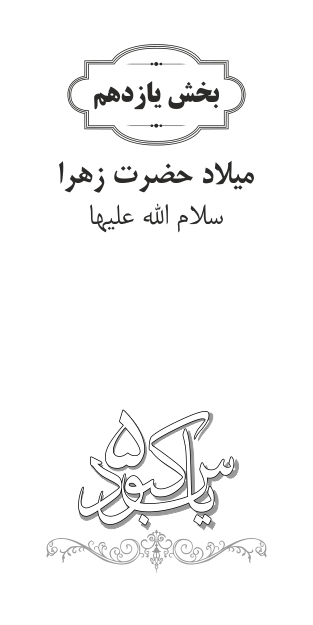 ترک01ـ شعرترک02ـ شعرترک03ـ شعرترک04ـ شعرترک05ـ شعرترک06ـ شعرترک07ـ شعرترک08ـ سروددوباره رسیده بهار      موسم غنچه و گلبه دامان پاک نسیم    خورده دست توسلسوره ی کوثر   همدم حیدر   ماه خدیجه   مهر پیمبرتو ظهوری ملیکه ی نوریبرا احمد تو سنگ صبوریزهرا سیده النساءعروج پیمبر گرفت        بعد چهل روز نتیجهچه گنجی گذاشته خدا    روی دست خدیجهروح کرامات   قبله ی حاجات   ام ابیها     مادر ساداتچه نجیبه به دردا طبیبهتوی خونش پر از بوی سیبهزهرا سیده النساءنگاهش پر از عصمته     خنده هاشم ملیحهمدینه می دونن همه      به خدیجه شبیههعلت خورشید    مادر توحید    میشه تو دستاش    معجزه رُ دیدبی قراره  می خنده دوبارهتوی چشماش می شینه ستارهزهرا سیده النساءترک09ـ سرودمی بینی که آروم ندارم       می رسه از امشب بهارمبهونه ی خلقتُ ببین       ملیکه ی عرش رو زمینخدا به خودش گفت آفرینتفسیر کوثرهنبوی سرشته    صاحب بهشته     واسه خدا خیلی عزیزهآفریده هارُ      تموم دلارُ       به زیر قدمهاش می ریزهسر زد نور سپیده    تازه شروع عیده   عشق علی رسیدهیا زهرایه جا اومده کل قرآن    مبارک عیدت حسن جانبی قراره نوکر حسین      عاشقاشُ میخره حسینکه هم روز مادر حسینهم روز رهبرهبگو توی دنیا     به نوکر زهرا    که بگیره بالا سرش رُهمه جا پیچیده     فاطمه خریده     مدافعان دخترش رُزینب زینت مولاس    زینب عزیز زهراسزینب فداشه عباسمادر همه عاشقاشه      پدرشم حتی فداشهکی بانوی هر دو عالمه   دلیل شفاعت همهامید همه به فاطمهتو روز محشرهخاک زیر پاشم   نمیشه که باشم      بدون دعاهاش یه روزمتار و پود عشقش    با وجود عشقش    محال تو آتیش بسوزمهستی قرار حیدر      ای ذوالفقار حیدردار و ندار حیدرترک10ـ سرودرسد بوی بهار و عطر گل از گلشن طاهانشسته سوره ی کوثر به روی دامن طاهاز خیل عرشیان     رسد این زمزمهخوش آمد فاطمهنبی ام ابیها را گرفته اندر آغوششخدا داند چه می بیند چنین گردیده مدهوششتمام قدسیان      به شور و همهمهخوش آمد فاطمهترک11ـ سرودعمریه این چادر سایه ی سرمهجون من بسته به جون مادرمهنگام کن بیا منُ صدام کنمثل همیشه مادر بیا منُ دعام کنمیشه بازم مهربونی کنی      بال من رُ آسمونی کنیای مادر حسین     مادر حسنخوش اومدیپر از آرامش با تو باشه دلیبا وجودت بانو غم نداره علیچی میشه که خاک زیر پات شممادر مهربونم الهی که فدات شمجنت زیر قدم مادرهروز محشر منُ یادت نرهای مادر حسین    مادر حسنخوش اومدیاز قدیم الایام آشنای توامنوکر دربست بچه های توامتا باشم زیر بال و پر توداری همیشه مادر هوای نوکرتُاز تو دارم کربلا رفتنُیادم دادی یا حسین گفتنُنوکری کردنُای مادر حسین    مادر حسنخوش اومدیترک12ـ سرودای مهتاب  ای خورشید  ای دریا  ای کوثریا بنت المصطفی یا زوجه الحیدرای رکن آل کسا    یا سیده النسامی خونم با اهل ولا    می خونم با صوت رساعشقت امید من و          اسمت فریاد منهفخرم این نوکری و     عشقم این در زدنهمدد یا زهراانسیه الحورا   فاطمه الزهرا   یا ام الائمه  یا ام ابیهابر عالم تو سروری  تو خاتون محشریما فدایی تو شدیم   تو فدایی حیدریالگوی حجب و حیا     دریای شور و شعفبانوی صدق و وفا        هستی شاه نجفمدد یا زهراترک13ـ شورسلام عمرم    سلام مادردلم خوش میشه که تو هوامُ داری سلام احساس     سلام مادرسلام اولین شکوفه ی بهاریسلام یارم    سلام مادرسلام عشق هممون   سلام مادرسلام بانو  سلام مادر    سلام نور خونمون  سلام مادرسلام عشقم  سلام مادر   سلام ماه آسمون سلام مادربرام خونت    پناهگاههتویی که فلک میون دستاتهسفره ی نونت   حسرت شاهههر چی دارم تو زندگیم از یه نگاتهسلام دینم    سلام مادر    سلام آی مهربون   سلام مادرسلام بانو  سلام مادر    سلام نور خونمون  سلام مادرسلام عشقم  سلام مادر   سلام ماه آسمون سلام مادرشهیدامون   دم آخربه روی دامن تو سر می ذارنچقدر خوبه    برا ما هم جواز شهادتُ از تو بیارنچقدر خوبه   تو اون لحظهبیای بالا سرمون    سلام مادرسلام بانو  سلام مادر    سلام نور خونمون  سلام مادرسلام عشقم  سلام مادر   سلام ماه آسمون سلام مادرترک14ـ شورموجیم و ساحل تویی     اوج مراحل توییقرآن نازل تویی          انسان کامل توییما مبتلاتیم    ما خاک پاتیمتو مادری و    ما بچه هاتیممهربون مهربونایی    آسمون آسموناییمادر ما حضرت زهراییمُهر تولی تویی     عرش معلا توییقلب دو دنیا تویی       ام ابیها توییحال من از این     بهتر نمیشههیچ کی برا من    مادر نمیشهکوثر نور دختر نوری      همسر نور مادر نوریروشنی هر سحر نوریروح مناجات تویی       اوج مقامات توییرمز کرامات تویی     هستی سادات توییامشب دلامون      شد مست مولاعیدی می گیریم     از دست مولاروی اسم شیعه حساسه      اوج شور و عشق و احساسهعطر عشقه عطر گل یاسهترک15ـ شورذکر یا فاطمه الزهرا          باز شده جاری روی هر لبشب رحمت شب میلاد       چه شب قدری شده امشبخدیجه رو دامنش سوره ی کوثرهدختری که پاره ی قلب پیغمبرهخنده رو لبهای امیرالمومنینامشب براش همدم و یاور اومدهشاد دل تموم اولاد علیولادت حضرت مادر اومدهسیده النسا یا زهراامشب از آسمونا همتا       برا حضرت امیر اومدچشم دشمنای پیغمبر    کور بشه خیر کثیر اومدیا فاطمه قدرت بازوی حیدرهحضرت حجت میگه اسوه ام مادرههمه میدونن که رضایت خدامیشه خلاصه در رضای فاطمهخود خدا فرموده که کل جهانخلق شده فقط برای فاطمهسیده النسا یا زهراتوی زندگی نگاه ما       همه به عنایت زهراستتوی محشرم امید ما     همه به شفاعت زهراستراه نجات همه عالم و آدمهحبل متین یک نخ از چادر فاطمهسایه ی لطفش رو سر ما دائمهروز قیامت می کنه مارُ سواتوی دل فاطمه جا داره کسیکه بوده نوکر حسین و مجتبیسیده النسا یا زهراترک16ـ شورمن به هوای تو پر زده ام    ای آیه ی پاکیهاتو ای رحمت خاص حق      روی سر خاکیهامن محتاج نگاه توام مادر     من دائم به پناه توام مادرمادر مادرمن در سایه ی چادر تو هستم    من به لطف و به عطای تو دل بستممادر مادر مادرزهرا    مادر مادر مادر تو راضی و مرضیه ای      انسیه ی حوراییهم ام الحسن ام الحسین     هم ام ابیهاییتو خورشید عنایت و جود هستیتو، تو مادر کل وجود هستیمادر مادرمن محتاج دعای توام مادرمن فرزند عطای توام مادرمادر مادرزهرا   مادر مادر مادرتو هم مادر آبی و هم       عشق پدر خاکیلبخند لب حیدر هست    از مهر شما حاکیتو نور ابد و ازلی هستیتو دلگرمی بیت علی هستیمادر مادرتو خانومی و همسر تو آقاستهر جا حرف تو باشه بهشت اونجاستمادر مادرزهرا  مادر مادر مادرترک17ـ شورنور امیدی تو دلای نا امیدا     تویی مادر جوونا و ریش سفیداهمه میدونن تویی مادر شهیداقبله ی حاجاتی     مادر ساداتیخانوم خونه ی مولاییبسته شد سربندات     رو سر فرزنداتبهترین مادر دنیاییمادر فدای نگاه روشنت     فدای حسین و حسنتسرمُ بگیر به دامنتتو اومدی و همه روزامون بهاره     دل عاشقم توی سینه بی قرارهتو روز مادر برات هدیه میارهاز شما ممنونم     این شبا می خونمقلبم از عشق تو لبریزمبا دل دریایی    هر کی شد زهراییهستیشُ زیر پات می ریزهمادر دعای توئه پشت سرم     چه خوبه که هستی مادرمبرای شما یه نوکرمخونه ی شما شده خونه ی امیدم     به مدد تو به نون و نوا رسیدمبه برکت دعای تو قد کشیدمکار من با یاره     از سوی گهوارهبنده ی مادره ساداتمدور از دل غمها    تا میگم یا زهرامی رسم به همه حاجاتممادر کبوتر روی بامتم      دیونه ی این مرامتممثل شهدا غلامتمکنیزای تو مادرای آسمونی     حرم شماست کعبه ی بی نشونیلقب توئه ملیکه ی مهربونیتو سر و سامونی      مادر بارونیهر کی نیست نوکرت آقا نیستمثل تو یا زهرا      هیچ کسی تو دنیا اینقده عاشق مولا نیستمادر شده کار این گدای تو     غلامی بچه های توبذار بمیرم برای توترک17ـ شوربرا تعبیر یه روئیا         می رسه یه فصل تازهپسرت مهدی میاد و    واسه تو حرم می سازهخیلی وقته سر سفرت می شینمغرق دریای محبتت میشموقتی بوی حس مادریت میادتازه طعم زندگی رُ می چشمگدای گوشه گیرم و    بدون تو می میرم وعیدی ازت یه کربلا می گیرمُای ماهم    همراهم    بهترین راه کوتاهمای یارم     دلدارم      ای ماه شبهای تارماسم تو کاشی شد امشب     روی حوض دل خستمخیلی محتاج دعاتم                به خدا خالی دستمعشق پاکت امید آخرمهجای پاهات همیشه رو سرمهاگه قلبمُ سپردم به حسیناز دعای فاطمه مادرمهحقیرم و فقیرم و       تو دام تو اسیرم وعیدی ازت یه کربلا می گیرمُای یاسم   احساسم      بازم بزرگی کن واسمکمکش کن که هنوزم     حرفاشُ نگفته قلبماگه دستاشُ نگیری      از نفس می افته قلبمتشنه ی یه لحظه عشق پاکتمتشنه ی یه جرعه لبخند توامبهتر از این چیه که مادرمیباورم نمیشه فرزند توامپیش تو سربزیرم و      تو گدایی امیرم وعیدی ازت یه کربلا می گیرم وای جانم    جانانم    مهر تو روح ایمانمترک19ـ شورسایه ی چادر تو   روی سرمه  مادر    بال و پرمه مادر     مادرخوابشُ دیدم هر شب   که یه روزی می شینم   توی حرمت مادر    مادررسیدی با هر قدم    دنیا بهاری شدبهار یعنی فاطمه    بر منکرش لعنترسیدی و سهم ما   دل بی قراری شدقرار یعنی فاطمه     بر منکرش لعنتپاره ی تن رسولی     چاره ی همه ی دنیاوقتی که گره تو کاره     اشفعی لنا یا زهرااین ماه خدارُ ببین    توی آغوش احمدمثل سپیده سر زد    مادرشب شب بی قراری    هوا هوای عشقهکه مادرمون اومد    مادرفلک می گرده فقط     با گردش چشماشکریم مثل خدا            بر منکرش لعنتهمه عالم  زیر پاش     محشر تو دستاشهرحیم مثل خدا            بر منکرش لعنتبین شلوغی محشر      مارُ نمی ذاره تنهاوقت حساب و کتابم    اشفعی لنا یا زهراریزه خور کرمت     من و ایل و تبارمغلام تو و حیدر    مادرناد علی بخونم     تو روز و ماه و سالمتا نفسای آخر     مادرعلی بابای منه      تو مادرم هستیعلی آقای منه    بر منکرش لعنتتا کور شه چشم همه     حسودای عالمعلی مولای منه        بر منکرش لعنتدم به دم علی می خونم       تا نفسی هست ایشاللهحک شده رو سینه ی من           اشفعی لنا یا زهرا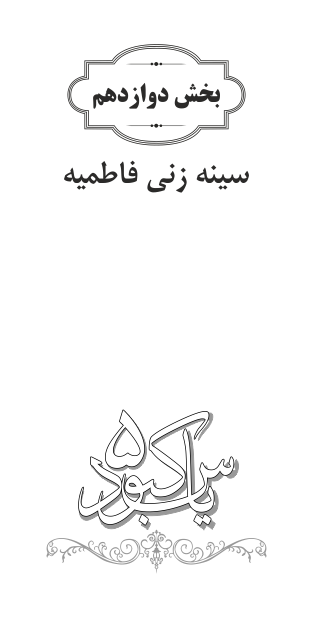 ترک01ـ زمینههرکی اینجا مهمون میشه      کل درداش درمون میشهحتی اونکه دلش از سنگه    اینجا چشماش گریون میشههرچی کلید تو عالمه    خدا سپرد به فاطمهبرا خدا به ما سوا       حضرت زهرا مقدمهبسم الله النور بسم الله النور نورما که عشقُ باور داریم     چه باکی از محشر داریمتنها میشن همه اما، ما      صاحب داریم، مادر داریمقیامته قیامته                مردن براش شهادتهقسم به عشق که فاطمه   اصل اصیلِ شفاعتهدنیا از نورش نورانی تا دورا دوربسم الله النور بسم الله النور نوراین یک قطره از دریاشه   دنیا دست فرزنداشهباید باشه پسر زهرا         اونکه ارباب ما باشهام الحسین خون خدا       ام الشهید به کربلایوم علی وجه الثری    یوم علی صدر مصطفیبا اشک زهرا شد سر این خون مستوربسم الله النور بسم الله النور نورترک 02ـ زمینهسلام ای بارون   سلام ای دریاسلام ای کوثر      سلام اعطیناسلام چشمامُ ببین   سلام اشکامُ ببینسلام می شناسی منُ   دل رسوامُ ببینسینه زنم سپرتم        سینه زنم پسرتمسینه زنم مادرمی    سایه ی روی سرمیندارم دیگه      غم فردا رُکنار سفرت    نشوندی ما رُمن و شوق کرمت       من و خاک قدمتمن و تنها یه سوال    کجاست مادر حرمتای حرمت راز خدا      ای حرمت حاجت ماای حرمت روی زمین    قلب امیرالمومنینترک 03ـ زمینهتوی آسمون چشمات مادر   دل من می خواد کبوتر باشهبهترین حس تو دنیا اینه         رو سرم سایه مادر باشهتو قنوتای نمازت     اون نمازای شکستهبرا نوکرا دعا کن   با همون دست شکستهمی رسه روزی که      روزگار با دردای دلم بسازهمی رسه روزی که     پسرت بیاد برات حرم بسازهنور دل طاها   انسیه الحورا   فاطمه الزهراتو دلم حس عجیبی دارم         اگه بارون چشام می بارهآره اون چادری که خاکی شد    برا من عطر بهشتُ دارهمث بارون نگاهت     واسه این دلِ کویریمیشه اشکامُ ببینی      میشه دستامُ بگیریبی تو مدیونم من     شور عشق و راز و رمز بندگیمُبی تو مدیونم من    همه لحظه لحظه های زندگیمُذکر لب مولا    زمزمه دریا   فاطمه الزهرایادمه وقتی زمین افتادم     تو خودت یاد دلم افتادیآره دنیامُ عوض کردی تو   راه عشقُ تو نشونم دادیاگه دلداده ی عشقم     اگه نوکر حسینمتا همیشه زیر دین      لطف مادر حسینمبه تو محتاجم من    به دل شکسته ی منم نگاه کنبه تو محتاجم من        شب جمعه کربلا برام دعا کنجلوه ی اعطینا     مادر عاشورا    فاطمه الزهراترک 04ـ زمینهحبیبه الله مادرِ دنیا    شفیعِ روز محشره حضرت زهرابه سفره هامون نمک می ریزه     لب تر کنه از آسمون فدک می ریزهمادرکل عالمین    مادر اربابم حسیندلم براش به شور و شین شده باز امشبای همه فخر انبیاء   همسر خوبِ مرتضیتاب و قرار مجتبی امید زینبمادر حسین اگه می تونی بمون    عشق مرتضی واسه من جونی بمونیا فاطمه مدد سیدتی سیدتی سیدتیامینه الوحی ولیه الله   ذکر تو هر لحظه شده چراغِ این راههمسر عشق و مادر ارباب   این شبا واسه روضتم بدجوری بی تابشدم یه عمری نوکرت   منم غلامِ پسرتقیامتم منتظرت برس به دادمای همه ی عشق حسن   دار و ندار سینه زنیه روز میشم فدا تو من دل به تو دادممادر حسین اگه می تونی بمون    عشق مرتضی واسه من جونی بمونیا فاطمه مدد سیدتی سیدتی سیدتیدلم گرفته از این مدینه    چند وقته که بابام علی خونه نشینههمش شروع از اون ماجرا شد  تو کوچه سد راه ما یه بی حیا شداومد تو کوچه راهُ بست     یه بی حیا یه مرد پستحرمتِ مادرم شکست به خدا سختهیک دفعه شد رخش کبود     فدک تو دستمون نبودهنوز نیومده چه زود محسنت رفتهمادرم نشست دست گرفت به پهلوهاش    دنبالم می گشت گمونم ندید چشاشیا فاطمه مدد سیدتی سیدتی سیدتیترک 05ـ زمینهنشان خدایی ولی بی نشانه          تو خورشید حیدر به دفن شبانه
غمت تازه مانده چنان ضرب سیلی   زده روضه ی تو به دل تازیانه
آه تو جان رسول خدایی     تو خود سوره ی هل اتایی     قرار دل مرتضایی
جان و دل مصطفی سیدتی یازهرا
ای هستی مرتضی سیدتی یازهرا
غم خود نداری غمت بی کران است    که روی دعایت به همسایگان است
غمت خانه دار دل مرتضی شد           غمت بیت الاحزان بی سایبان است 
آه تو ای یاس مجروح و مضطر   که مِهر تو مزد پیمبر
چه تنها شده بی تو حیدر
جان و دل مصطفی سیدتی یازهرا
ای هستی مرتضی سیدتی یازهراچه شد جان من از علی رُ گرفتی    که رنگ کبودی به بازو گرفتی
تو ماه و تو بدری تو شبهای قدری    تو دریای عشقی که پهلو گرفتی 
ای حیای تو احیای انسان     توسل به تو راز ایمان
به ذکر تو زنده شهیدان
یا بضعة المصطفی سیدتی یازهرا
ای نور چشم مولا سیدتی یازهرا
ترک 06ـ زمینهبه خون نمی‌نِشست چادر مادرم   اگر مدینه داشت مدافع حرم
تا گیرد انتقام از خصم دون تو     آمده لشگر فاطمیون تو 
فریادشان بود یا فاطمه ‌مدد
به جستجوی آن مزار بی‌نشان         روانه می‎شوند سپاه عاشقان
از سمنگان و غور از بلخ و بامیان     با پرچم علی می‌آیند عاشقان 
فریادشان بود یا فاطمه مدد
به انتظار صبح ستاره‌ی شبیم   همه فداییِ حریم زینبیم
فریاد خون ما، در گوش جاده‌هاست  شب‌های تار شام، روشن از خون ماست
فریادمان بود یا فاطمه مددترک 07ـ زمینهآی دنیا غصه داری   آی دنیا بی قراریآی دنیا سوگواری      آخه مادر نداریبازم وقتشه روضه برپا باشه    بازم وقتشه چشما دریا باشهبازم وقتشه اشک نوکرا        سهم مادر سادات زهرا باشهگریه وقتی برا شماست    چشمای تر بهم میادوقتی تو مادر منی           اسم نوکر بهم میادآی دنیا هر شب داری     با روضه تو می باریشد کارت گریه زاری            آخه مادر نداریبازم وقتشه آسمون گریونه    بازم وقتشه سینه زن می خونهبازم وقتشه تا ثابت بشه            زهرا کل جهانُ می گردونهدوست دارم اشکِ بر تو رو     نذر آقام حسن کنماون لباس محرمُ                 فاطمیه به تن کنمآی دنیا تو غم خواری       با داغ زخم کاریشب تا صبح روضه داری      آخه مادر نداریبازم وقتشه شور دنیا باشه     بازم وقتشه گریه برپا باشهبازم وقتشه با نام شما نام      حضرت ارباب همراه باشهروضه خوندن برا شما    رسم عشقه تو عالمینتو بهشتم به پا میشه       هیئت اربابم حسینترک 08ـ زمینهبازم داره صدا میاد          صدای مجلس عزا
صدای مادری میاد     تو سر صدای کوچه ها 
کی می دونه چی می گذره   تو دلِ بچه سیّدا 
گوشۀ چادرش مثه ضریح    جایِ دخیلِ بستۀ منه
چادر وصله دارِ فاطمه         پناه قلبِ خستۀ منهِفاطمه یا فاطمه یا اماهصاحب قبرِ بی نشون     کم نشه سایت از سرم
از صدقه سرِ توئهِ          اشکِ تو چشمای ترم
دلم هواتُ کرده و              بهم بگو کجا برم  
صاحب سنگ قبر و بی نشون     حرم داری میونِ قلبمون
می گیره انتقامتُ یه روز         دولتِ عدلِ صاحب الزمونترک 09ـ زمینهقسم به آیه های کوثر     الهی که تا روز محشرباشم زیر سایه ی تو مادرمدیونتن ایل و تبارم     رحمی به این احوال زارمتنها نوری تو شبای تارمیه دعا کن تا هنوز جوونم      که ببندم با خدا یه عهدیآرزومه تا یه روزی خانم    که شهید شم تو رکاب مهدیقسم می دم به چادرت یه نگاهی کنیبا کاروان شهدا منُ راهی کنیهمسنگر و یار و دلاور     یک نفر اما مثل لشکرهستی زور بازوهای حیدرتو مثل و مانندی نداری  تندیس و الگوی وقاریروح جسم تیغ ذوالفقاریتو پیام روز غدیری            پا بپای دین و شریعتحاضری که با اعتقادت   که شهید شی پای ولایتقسم می دم به چادرت یه نگاهی کنیبا کاروان شهدا منُ راهی کنیگریه برای تو ثوابه     حرفای تو حرف حسابهخیلی زیر دینت انقلابهفریاد تو بغض صدامه     این حرف ما ختم کلامهیک روز آخر وقت انتقامهقوم صهیون یا جنود داعش    اگه حذفش واسه ما هدف شهگورشونُ می کنیم هر کسی     که بخواد با شیعه طرف شهقسم می دم به چادرت یه نگاهی کنیبا کاروان شهدا منُ راهی کنیترک 10ـ زمینهفاطمیه فصل عزاست لباس مشکیتُ بپوششهیدامون دارن می رسن پرچم مشکی روی دوشمی رسه از عرش خدا نوای روضه ها به گوشدلا پر خون چشا خیس بارونن     در و دیوار دارن روضه می خوننشهیدای پهلو شکسته گریوننمی خونن همه اهل کائنات      حب فاطمه طریق النجاتمادری و گریه کنا فاطمه فرزند توأندمیون ظلمت تشنه طلوع لبخند توأنداسیر ماجرا های لطف گلوبند توأندمی خوان باشن تو صحن نگاه تو     سپاه اشک باشن تو پناه توکم از شمشیر نبود تیغ آه توجون مرتضی جونمون فدات     حب فاطمه طریق النجاتاشک چشای حیدرُ دست پرستو می گیره
چی شده که زهرا توی  خونمونم رو می گیره
مادر کشتی نجات شکسته پهلو می گیره
اگر سوختی اگرچه شکست پهلو    نشد کم از سر مرتضی یک مو
تو الگوی ابوفاضلی بانو
می زنن صدا موجای فرات    حبُّ فاطمه طریق النجاةترک 11ـ زمینههیشکی بجز شما نمی تونه    مرهم درد این دلا باشهخدا نیاره واسم اون روزُ که دستم از شما جدا باشهتو مثل دریایی و من قطره    تو بهترین سعادتی مادربرای مظلومیت مولا            تو بهترین روایتی مادرتو ماهارُ دعا کردی   واسه بزم روضه هات صدا کردیمدد زهرا مدد زهرا مدد زهراآیه  انما تویی مادر         ذکر لب فرشته هایی تومادر کل شیعه ها هستی    شیعه هر دو سرایی توختم بخیره روزگار من                 تا وقتی نوکر توام بانوخدا می دونه غیر این خونه             به هیچ کسی نمی زنم من روکس و کارم    دوست دارم گدات می مونم تا وقتی جون دارممدد زهرا مدد زهرا مدد زهراترک 12ـ زمینه علویساقی کوثر السلام       نفس پیمبر السلاممن بنده ی کوی توأم   ارباب حیدر السلامبحر سخا   موج وفا   درّ عطا یا مرتضیلوح و قلم  چرخ و فلک   قبل از همه بودی علیپیش از شروع این جهان      با فاطمه بودی علیحیدر مدد حیدر مدد ای ساقی کوثر مددبهر شکار آمدی          دلدل سوار آمدیدشمن شده پا به فرار      با ذوالفقار آمدیبدر الدجی    شمس الضحی   کهف الوری یا مرتضیحق با علی    مولا علی   ای اسم اعظم یا علیلاسیف الا ذوالفقار             هو لافتی الا علیحیدر مدد حیدر مدد ای ساقی کوثر مدد چون شیر غران می شود    یکباره طوفان می شودعباس میدان آمده              حیدر نمایان می شودکوبد علم    شد دم به دم   ذکر حرم یا مرتضیماه خدا    روی زمین     شیر نر ام البنینیا کاشف الکرب الحسین  یابن امیرالمومنینسقای دشت کربلا  یا حضرت مشکل گشاترک 13ـ زمینهچشم و چراغ خونه حیدر       ای دختر و مادر پیمبرشأن و نزول سوره کوثر     فاطمه ای شفیعه محشرچی میشه بمونی کنار زینب یا زهراتویی و دل بیقرار زینب یا زهرافاطمه گل بهار من      آتیش کینه سوزونده     سرو و صنوبرم رُاز شاخه چیده طوفان      یاس معطرم رُیا فاطمه یا زهراسخن نمیگی دیگه با چشمات     رو هم می ذاری آروم چشاتُمن با نگاه تو جون می گیرم            ازم دریغ می کنی نگاتُبدون تو دنیا چه سوت و کوره یا زهرا ولی دل زینب خیلی صبوره یا زهرا بی تو من غریب ترین شدمبی کس و بی همنشین شدم من با کسی نگفتم          اندوه روزگارُتشییع جنازه کردم   رو شونه هام بهارُیا فاطمه یا زهراببین حسینُ چه بیقراره            اشکای زینبتُ نگاه کنبغض حسن دلشُ شکونده    بلند شو بچه هامُ صدا کنتو دلیل آرامش زمینی یا زهرامنم علی یا زهرا  کلمینی یا زهرا فاطمه داری میری کجاجسم و جون مگه میشن جدامعنی نداره دیگه                   بعد تو مهربونیاین زندگی چی کم داشت     که رفتی تو جوونییا فاطمه یا زهراترک 14ـ زمینهشأن نزول آیه تطهیر      نور دو چشم مصطفی زهرانور بهشت است از وجود تو    ای محور آل کسا زهراغرق ماتم دلای ما           لبریز غم دلای ماوقتی فاطمیه می رسه   اشک مرهمه دلای ماکی می رسه فرج    بر لب رسیده جانبی زائره هنوز        یک قبر بی نشانیا صاحب الزمانگل بوسه لب های پیغمبر      مانده به دست مادرم زهراحالا ولی با دست بر پهلو    تا بیت الاحزان می رود تنهامادر چی گذشت تو کوچه ها   افتادی زمین بگو چراداری از علی رو می گیری     ای روی تو جلوه خداافتاده بر زمین          بانوی آسماناز این غم و عذاب   الغوث و الامانیا صاحب الزمانپروانه وش دور تو می گرده     زینب چه بی تاب و پریشونهچشماش چی دیدن که دلش داره   می سوزه همراه در خونهوقتی شعله هارُ می بینه    داره خیمه هارُ می بینهاینجا اول مصیبته               داره کربلارُ می بینهای منتقم بیا      ای منجی جهانماتم نشسته است   بر قلب شیعیانیا صاحب الزمانترک 15ـ نوحهدر دفاع از تو     من که سربازم
افتخارم شد         اینکه جانبازم
ذوالفقار تو خودم هستم مولا
در حمایت از تو نشکستم مولا
گر شکسته پهلو و دستم مولا
ای علی جانم 
تو نگاهی بر     روز و حالم کن
می روم دیگر    پس حلالم کن
راضی ام که شد فدای تو جانم
بعد از این تویی و اشک طفلانم
حامی ات شوم به قبر پنهانم
ای علی جانم
فاطمه دیدی      غربت من را
مزن ای بانو     حرف رفتن را
 از غمت در شکسته مبهوت است
مرتضی خجل ز زخم پهلوت است
خواهشت چرا ز حیدر تابوت است
ای علی جانمترک 16ـ واحدچه خوبه یا زهرا که مادرم هستی 
ولی دلم خونه که بی حرم هستی
تو شب بی قراری  مهتابی
 مادر نوکرای   اربابی 
امید اول حسین       پناه آخر حسین
تموم مادرای ما     فدای مادر حسین
ام ابیها یا فاطمه یا زهرا 
عزیز پیغمبر همه کس حیدر 
چی بهتر از اینکه بهت میگم مادر
کاش دوباره مدینه    زیبا شه
قبر مخفیه ی مادر    پیدا شه 
اگه نبودی مادرم      یه سینه زن نمی شدم
اگه نبودی مادرم       حسینی من نمی شدم
ام ابیها یا فاطمه یا زهرا 
دعای خیر تو باهامه می دونم 
دلم خوشه محشر تو فاطمیونم
ما ولایت مداریم    حساسیم 
شکر حق که مرید   عباسیم 
یادم نمیره هیچ موقع   همین کلام رهبرُ
می گیره تو فاطمیه      روزیه سال کشورُترک 17ـ واحدبه هر مادری که محب شماست       شما یاد دادی مادری کردنُ خدا خیر بده مادرایی رُ که             به ما یاد دادن نوکری کردنُاز شیر حلال مادر بوده    که سینه زن تو ام ای مادراز خیر دعای مادر بوده      که مارُ کشونده پای منبراونی که دعا کرد     دلم روبراه شههمون ِکه میگن    بهشت زیر پاشه یا زهرا یا زهرا یا زهراتو آغوش آرامشه مادره      که حس می کنم سایته رو سرم منم شک ندارم به تو می رسم      با بوسیدن دستای مادرم من به هرجا که رسیدم باید    مدیون دعای مادر باشم خاک چادر تو یادم داده        باید خاک پای مادر باشم پیش پای مادر      تا عمر داری پاشوتو قلب ما هیچکی    نمی گیره جاشوترک 18ـ واحددور هم جمع شدیم محور فاطمه استما همه امت و رهبر فاطمه است بچه شیعه میگه بابا حیدرهبچه شیعه میگه مادر فاطمه استتو به کل جهان سروری می کنی تو فقط تو حسین پروری می کنی از عزل شیعه رُ باب حاجاتی و مادری کردی و مادری می کنی ذکر تسبیح شیعه ی مولا اشهد ان امنا الزهرا علت خلقت دنیا فاطمه است ما همه قطره و دریا فاطمه استتکیه گاه غم ِ آل الله و بانوی خانه ی مولا فاطمه است هر کجا نام زهرا میاد نعمته سفره ی فاطمیه پر از برکته هر کی بی فاطمه است سهم آتیشه و هر کی با فاطمه است جاش توی جنته تا بهشت می ریم    با همین نجوا اشهد ان امنا الزهرا صاحب بهترین منصب فاطمه است اصل دین فاطمه مذهب فاطمه است اسوه ی صبرِ و الگوی حیا مادر حضرت زینب فاطمه است تکیه گاه عقیله به هرجا تویی بر دل زار زینب تسلا تویی هر چه گفته همه از تو آموخته ما رایت منه الا جمیلا تویی گفته زینب    در خطبه غرا اشهد ان امنا الزهراترک 19ـ واحدمظلومه زهرا معصومه زهرا حیدر امامه و مأمومه زهراقبر تو نامعلومه ولیکنقدرت برای ما معلومه زهرادرس حجابه زهرا      گوهر نابه زهراپیچیده در عرش خدا عطر گلاب زهرامونس و همنشین     ابوترابه زهراخدا وکیلی که میاد خیر النساء به زهراسرباز نهضتیم و     هنوز ادامه دارهتا انقلاب مهدی راه انقلاب زهراحیدر سرور ماست     زهرا مادر ماستراضیه زهرا مرضیه زهرامحبوبه علی انسیه زهراخاک زمین که در شأن او نیستبرده از آسمان ارثیه زهرامن مست جان زهرا     عبد مرام زهراعالم همه به نام حیدر و صحابه زهرایه روز حجاز می ریم     بعد نماز می ریمقباله فدک رُ می زنیم به نام زهرانوکر نوکراشم     غلام بچه هاشموقتی دعاگوی تمام بچه هامه زهراحیدر سرور ماست   زهرا مادر ماستیا کاشف الغم یا فارج الهموقتی دعام کنی میشم خاطر جمعبانوی عالم نور مجسمهرکی بدت رُ خواسته رفته جهنمبنده نوازه زهرا     روح نمازه زهرامهریه ش آب و زرهه علی جهاز زهراهمسر پهلوونه    دشت حجازه زهراحق داره خیلی به آقاش علی بنازه زهرادخیل زهرا شدم     که چاره  سازه زهرایهود مسلمون شده از چادر نماز زهراحیدر سرور ماست    زهرا مادر ماستترک20ـ واحدما سینه زنِ زهراییم        ما گریه کن مولاییم
ما اهل حسین آبادیم      ما در صف عاشوراییم
ما غصه و داغ کوچه بر دل داریم
با یاد مدینه روز و شب می باریم
یا زهرا
ما مردم ایران هستیم       از خاک دلیران هستیم
با پیرجماران بودیم         در خط شهیدان هستیم
تا جان به تن هست پای ولی می مانیم
ما فدایی سیدعلی می مانیم
یا زهرا
ای دشمن دین می دانی        ماییم و رگ ایرانی
کاری بکنیم روز جهاد    انگشت به دهن می مانی
ما جان به کف و عاشق مکتب هستیم
ما مدافع حریم زینب هستیم
یا زینب
هنگام حضور نزدیک است       این مسیر دور نزدیک است
ای منتظران آماده            ایام ظهور نزدیک است
آخر شب غصه ها سحر می گردد
مهدی به میان شیعه بر می گرددترک21ـ واحدزهرا مادرمه    سایه روی سرمه زهرا مادرمه   همیشه در باورمهزهرا مادرمه       ذکر دم آخرمهخشک و تشنه ام دریامه     عشق و زندگیم رویامهبی خیالتم آی دنیا                 مادر حسین دنیامهبال و پرم مادر مادر       تاج سرم مادر مادرآرزومه که به من بگی    ای پسرم مادر مادرمادر مادر زهرا مادرمه    بابام امیرالمومنینزهرا مادرمه     ایل و تبارمُ ببینزهرا مادرمه         بابام امیر کائناتزهرا مادرمه   رد میشم از پل صراطمادری دارم شیداشم      که نمک گیر دستاشمآرزو دارم تو محشر           من کنار زهرا باشمصداش کنم مادر مادر     نگاش کنم مادر مادرانقد بگردم تا اینکه         پیداش کنم مادر مادرمادر مادرحیدر سرورمه    عمریه که نوکرشمحیدر سرورمه      از بچگی قنبرشمحیدر سرورمه   همیشه دور و برشمحیدر سرورمه   یه عمره پا منبرشمشاه ذوالفقار مولامه      طفلم و علی بابامهافتخار من اینه که       شاه لو کشف آقامهنوکرتم مولا مولا         به نامتم مولا مولاخدا می دونه تا محشر   غلامتم مولا مولاحیدر حیدرترک22ـ واحدمادر سینه زنا یا زهرا           می زنم تورُ صدا یا زهرا همیشه منم که هستم مادر    سر سفرتون گدا یا زهرااز وقتی که مادر صدات کردم     با لطفت خالی از غم و دردمتو روضه دنبال تو می گردمخاک چادرت برام درمونه     لطف تو به یاد من می مونهسر به زیره تو قیامت ولله       هرکس از مسیر تو بیرونهخوشبختم وقتی تو هوامُ داری    می دونم هیچ وقت تنهام نمی ذاریشد چشمم از داغت ابر بهاریشبای فاطمیه غم دارم      روی گونم اشک نم نم دارمخدا می دونه که تو این شب ها   هوای ماه محرم دارمممنونم دعوت کردی امسالم    زیر این بیرق من خوش اقبالموقتی که با تو باشم خوشحالمترک23ـ واحدفاطمیه شد و اشک   رزق چشم ترم شدصد هزار مرتبه شکر    فاطمه مادرم شداومدن باز بچه های تو مادربچه های بی وفای تو مادر خونه مون شد روضه های تو مادرجون فدای تو مادرخواست تو بود مبتلای تو باشیمتو خریدی که گدای تو باشیمنوکرای بچه های تو باشیمما برای تو باشیممادری بهشت زیر پاته    مادری یه دنیا گداتهمادری پناهم پناتهمن یه روزم بی تو نمی تونممادری کن برام بی بی جونمعمر کوتاه زهرا     لحظه لحظه ش یه درسهشیعه زهرا رو داره             پس نباید بترسهقدرت ما این شعار یا زهراستتا قیامت پرچم شیعه بالاستدست زهرا یار حضرت آقاستسایه شون رو سر ماستبا اشاره ش می پوشیم ما کفن رُتا بگیریم انتقام یمن رُما می سازیم بارگاه حسن رُقتلگاه حسن رُمادری بهشت زیر پاته    مادری یه دنیا گداتهمادری پناهم پناتهمن یه روزم بی تو نمی تونممادری کن برام بی بی جونمترک24ـ واحدفاطمه بنت النبی چه دختری چه مادریروی قرآن خدا شان نزول کوثری برای شیعه    دلیل و اعتبار برای حیدر کرار تو هستی ذوالفقاربا گوشه چشمت     دلُ خون می کنیبا نور چادرت کافر مسلمان می کنیهمه دارایی ما تو این عالم توییپدر ما مرتضی ست مادر ما هم توییثروت ما عشق تو     زنده ایم با عشق توآخرش می پیچه تو      کل دنیا عشق توما بچه این مادریم    ما ذوالفقار حیدریم    ما تشنه لب کوثریمدشمن ایران بدون ما شیعه های حیدریمتهدیدت بی فایده ست ما بچه های خیبریمبخون تاریخُ     تا خوب بشناسیمونبترس از آتیش این خشم عاشورایی مونپیام انقلاب    فقط اسلام نابدمیده فجر ان شاءالله میاد اون آفتابشیعه مرتضی علی باید باشه سیاسیبمونه با ولایت بی هیچ ترس و هراسیشیعه کربلایی ام نه شیعه انگلیسیدینمُ از تو قرآن می گیرم نه بی بی سیهم دیانت فاطمه ست    هم سیاست فاطمه ستالگوی ما در دفاع             از ولایت فاطمه ستما بچه این مادریم    ما ذوالفقار حیدریم    ما تشنه لب کوثریممی رسه از هر طرف صوت قشنگ یا زهراجهانی شد این اتقلاب با خون پاک شهیداگلای گمنام    گلای بی نشوننظام و انقلاب بیمه شده از خونشونبه پای زهرا    قشنگ عاشق شدنپای عشقشونم آخر مثل مرد ایستادنایستادن تا مایه آبروی اسلام بشنآرزو داشتن مثل مادرشون گمنام بشنپا گذاشتن رو هوس     پر کشیدن از قفسبچه های فاطمه   حرفشون این بود و بسما بچه این مادریم     ما ذوالفقار حیدریم   ما پشت سر رهبریمترک25ـ واحدمی رسه صدای زهرا      از دل مسجد بابانفسا حبسه تو سینه    می خونه خطبه غراانگاری بازم پیمبر     می خونه خطبه رو منبر
انگاری رجز می خونه    توی میدون یل خیبر
آی انصار و مهاجر به شما گفته پیمبر     فاطمه بضعَتُ مِنی
من همونم که سفارش منُ کرده مکرر   فاطمه  بضعَتُ مِنی
کجایید شاهدای روز غدیر         چی شده که گم شدید توی مسیر
می گم عالم بدونه کیه امیر
گفته رسول مدنی امام مثل کعبه ستفاطمه میگه علنی امام مثل کعبه ست
عزتی که دارید امروز     بعد بعثت نبی بود
آخرت نه بلکه رزق    دنیاتونم از علی بود
اومدم بگم اگه باز       مرد میدون نبردید
شما مثل کعبه باید    دور مرتضی بگردید
من به تکلیف الهیم عمل کردم و گفتم      همه حق با علیه
من با هر جبهه ناحق جدل کردم و گفتم    همه حق با علیه
فاطمه پای ولایت می مونه     من می میرم راه شهادت می مونه
این صدا تا به قیامت می مونه
گفته رسول مدنی امام مثل کعبه ستفاطمه میگه علنی امام مثل کعبه ست
اگه اون روزا نفهمید    حرفتُ مدینه مادر
چه غریبونه بمیرم    تو شدی فدای حیدر
حالا توی عصر غیبت      با تو ما می بندیم عهدی
همه آماده حجیم                تا بگردیم دور مهدی
هم قدم با فاطمه آزاده آزاده ایم     پسر فاطمه لبیک
بده فرمان نبرد آماده آماده ایم      پسر فاطمه  لبیک
یه روزی میاد به هر جای جهان    حرف تو به هر مکان به هر زبان
گفته رسول مدنی امام مثل کعبه ستفاطمه میگه علنی امام مثل کعبه ستترک26ـ واحدای که نور بصیرت شدی      دشمن ظلم و ظلمت شدیپای عشق علی مانده ای             تا شهید ولایت شدیورد لب های ما باشد این زمزمهسرباز حیدریم با عشق فاطمهمولاتی فاطمههر کسی بوده مدیون تو      دین ما زنده از خون توعاقبت می رسد تا به قدس        لشکر فاطمیون تویک جلوه از شما خورشید آسماناز نور فاطمه ست بیداری جهانمولاتی فاطمهتا به من هم عنایت شود             تا دعایم اجابت شوداشک می ریزم توی روضه ها     تا نصیبم شهادت شودمادران شهید در راه مکتبتقربانی می دهند به عشق زینبتمولاتی فاطمهمقصد راه ما کربلاست    هر قدم جلوه ای از شماستبا قدم های سید علی             راه تو تا ابد راه ماستمی آید عاقبت آن روز انتقامفرزندت می رسد لبیک یا اماممولاتی فاطمهترک27ـ واحدمیاد اون روزی که همه    با اشک و آه و زمزمهبریم پشت صاحب زمان      به سوی قبر فاطمهتمامی یاران حسین     کفن پوش گردان حسینهمه گوش به فرمان حسین    به فرمان حسینتمام گردان     به امر سلطانبه هم می ریزیم دنیارُ     می سازیم صحن زهرا رُترک28ـ ضرب تک علویذکر روز و شبم   عاشق قلندرم     من مرید قنبرم   عبد حیدرمای دلیل بندگی سلام علیکاعتبار زندگی سلام علیکنام تو بر لبم    ای امید آخرم  ای همیشه باورم   عبد حیدرمفاتح حنین و خیبری تو یا علیبا پیمبران برادری تو یا علییا علی مددیک تنه لشکری    کار تو دلاوری   رعد و برق محشری    شیر خیبریپهلوان بت شکن سلام علیکحضرت اباالحسن سلام علیکتو ابالقدرتی   آسمون غیرتی    معنی شجاعتی    اوج هیبتییاور و علم به دوش ختم مرسلینغیر تو کسی نشد امیر مومنینیا علی مددرحمت بی حساب    ای دعای مستجاب    نام تو شراب ناب   یا ابوتراب شهریار بی ریا سلام علیکقبلگاه اولیا سلام علیکحضرت بی نظیر    آسمون سر به زیر    دلخوشی هر فقیر    دست من بگیرای امام و صاحب الزمان فاطمهکربلا بده به من به جان فاطمهیا علی مددترک29ـ شورمادر ای بهشت من    مادر ای سرشت منبا تو می خورد رقم      مادر سرنوشت منقسم به نام نامی تو    قسم به حق حامی توتمام اعتبار من هست   فقط فقط غلامی تومادر مادر مادرمادر حرف آخرم          مادر سایه سرمتا خون تو رگ منه   در این خانه نوکرمقسم به آیه های کوثر    به راه تو اگه بدم سربه غیر بام تو یا زهرا    به تو قسم نمی زنم پرمادر مادر مادرای قبر تو بی نشان     قبرت مانده در نهانزائر مزار توست        مهدی صاحب الزمانبرات اگه که جان ببازیم           یقینم اینکه سرفرازیمکوری چشم دشمناتون     یه روز برات حرم می سازیممادر مادر مادرترک29ـ شورفاطمیه عزای اهل آسمونه     عزای مادری جوونهخدا خودش روضه خونهبین در و دیوار      تنها می سوخت مادربا هر نفس می گفت    وای از دل حیدردوباره توی هر کوچه یه پرچمهاگه تو روضه جون بدم بازم کمهپیرهن سیاه فاطمیه مون همونپیرهن سیاه شبهای محرمهمادر مرو مادرفاطمیه صراط امن مومنینه    شعار فاطمه همینهعلی امیر مومنینهمیگه بزن قنفذ    سیلی بزن ظالم اما فقط حیدر    باشه تنش سالمدرسته محسنم کشته شد ولیفدای تار مویی از سر علیقیام من تویی قعود من توییفداک روحی و جسمی یا علیمادر مرو مادرفاطمیه یه حرفی مونده توی سینه    تموم آرزوم همینه  دلم می خواد برم مدینهحرف دل زارم           اینه تورُ دارمدنیام تویی مادر    مادر دوست دارمدلم می خواد منُ کبوترم کنیسرم بره شهید بی سرم کنیتموم آرزوم تو دنیا اینه کهیه روز منم مدافع حرم کنیحسینترک31ـ شوریا زهرا عصمت اللهی تو     حجت حجج اللهی تودر میدان نبرد نیروی            بازوی اسداللهی توبضعه النبی     وحی منزلیظاهرا زهرایی باطنا علیلشکر علی     هستی یک تنهبا عشق تو حیدر حیدر می شکنهیا زهرا مددپرچمدار رسول اللهی    تو خون رگ ثاراللهیهمسر و مادر             زینب و ابی عبداللهیمادر حسن مادر حسینقسمتم کن بازم بین الحرمینراهیم کن حرم     ای ماه شبماین شب ها دلتنگ تل زینبمیا زهرا مددحیدر به اسم تو حساسه     دل با تو معدن اخلاصهبعد از هل مبارز گفتن             یا زهرا رجز عباسهذکر فاطمه    حل مشکلهسردار مکتبت ابوفاضلهرکن دینمی     مومن توامفدای روضه محسن توامیا زهرا مددچادرت بیرق عاشوراست      دولتت تا ابد پا برجاسترو دوش مهدی فاطمه      پرچمت تا قیامت بلاستدرد ما دیگه      درد دوریهاربعین از نجف می ریم سوریهختم این کلام     حرف آخرهامیرالمومنین فقط حیدرهچشمات رویای منه     دین و دنیای منهیا علی یا علی یا حیدرترک32ـ شوراگه تو نبودی راه دلُ گم می کردماگه تو نبودی تو آسمون پر نمی زدماگه تو نبودی عبد مولا نمی شدمتو بودی که یادم دادی     درس جهاد و آزادیعلی شناسم کردی و        راهُ نشون من دادیگفتی علی همه جونت باشهگفتی علی رگ و خونت باشهگفتم به چشماگه تو نبودی برام نبود سایه سریاگه تو نبودی به روم می شد بسته هر دریتا همیشه هستم ممنون مهر مادریباغ و بهار رویامه           عطر بهشت یاس تونون و نمک خوردم مادر  با چرخش دستای توگفتی بیا اسمتُ که بردمگفتی بیا سرم رُ آوردمگفتم به چشماگه تو نبودی نمی شدم بنده خدااگه تو نبودی دلم نبود تنگ کربلااثر دعاته عمرمه وقف روضه هاهمیشه داغ کربلا           حکایت فریاد مانمیره تا صبح محشر   غم حسین از یاد ماگفتی ببار بارون از چشم ترگفتی ببار برا شاه بی سرگفتم به چشمترک33ـ شورحضرت زهرا مارُ کرده پابست خودشپیرهن مشکیمونُ دوخته با دست خودشآرزومه با دعاش به سعادت برسممیون زینبیه به شهادت برسممن نوکر اون مادر     به همه سینه زن هااینه که گرفتار میشم    فقط میگم یا زهرااون که کارش کرمه     مادر بی حرمهیا فاطمه یا زهراتا که بی بی رُ داریم بی نیاز از همه ایمما همه سینه زن علم فاطمه ایمبه روی سینه ما حکه با خط جلیحضرت زهرا مارُ زده به نام علیمهرش توی قلبم       تا الی الابد جا دارهکلید  بهشتُ داره    هرکسی که زهرا دارهفاطمه مادرمه     سایه رو سرمهیا فاطمه یا زهراخلقت ارض و سما فقط برای اونهوقتی قدم می زنه خاک پاش آسمونهروز جزا که میشه عالمُ غم می گیرهاگه نیاد فاطمه کسی بهشت نمیرهمحشر محشر میشه     با حضور بی بی زهرامیاره به روی دستاش      دستای جدای سقااون که کارش کرمه     مادر بی حرمهیا فاطمه یا زهراترک34ـ شورفرمودی مادرمی تو      فریاد محشرمی توای بانو بانی روضه    بی بی  بی حرمی تومادر بچه های مولایی      تو بهترین مادر دنیاییروح کرم نور کلام الله   حضرت صدیقه سلام اللهجان مادر جانان مادرای جونم مادر زینب      درمونم مادر زینبدستم رُ خیلی گرفتی     ممنونم مادر زینبمن به دلم حسین سلطانه     ذکر لبم ذکر حسن جانهفضه خادمت شفا میده         بخواد برات کربلا میدهجان مادر جانان مادرای خورشید ای قمر من     ای سایه ت روی سر مننذر تو تا به قیامت                  اشکای چشم تر منتربت مخفی تو معلومه      از حرم حضرت معصومهسفره تو به بهشت احساسه     کنیزتم مادر عباسهجان مادر جانان مادرترک35ـ شورمیزدی تو هر شب حرف بی کفن رُدادی دست زینب کهنه پیرهن رُبگو ای دلبر بگو به این دنیا     چی میشه آخر غروب عاشوراخطاب روضه عوض میشه اونجاای وایبرگرد برو سمت حرم     برگرد نبینی خواهرماز تن جدا میشه سرم برگرداباعبدالله حسین یا ثاراللهگل نوبهارم جات توی بهشتهبی تو بی قرارم با یه دلنوشتهطبیبم رفتی و بیمارم کردی    تو دام غم ها گرفتارم کردیعلمدار بودم  یتیم دارم کردیای وایبرگرد حسن منتظره      برگرد حسین خون جگرهزینب نگاهش به دره برگردعزیز الحیدر یا زهرا یا زهراترک36ـ شورفاطمیه ست تو دلا شور محشرهفاطمیه ست دنیا مهمون مادرهفاطمیه ست یا علی بگو یا علی بگو    وقت بیعت با حیدرهخیلی سعادت داری اگه بلنده آهتدعوتیه این روضه فاطمه داده راهتشیعه با غیرت     بگو تو با قدرت   بر قاتل مادر لعنتفاطمیه ست من عزادار مادرم فاطمیه ست باز گدای همین درمفاطمیه ست گریه می کنم    برا بی بیِ بی حرمباید بدونه عالم مادر مارُ کشتنباید بمیریم از غم مادر مارُ کشتنشیعه با غیرت     بگو تو با قدرت   بر قاتل مادر لعنتفاطمیه ست گریونه چشمم آسمونفاطمیه ست عزادارن پیر و جوونفاطمیه ست می زنم صدا     العجل صاحب الزمونصاحب زمان باز داره شال عزا رو شونهسر می ذاره این شب ها رو قبری که پنهونهترک37ـ شورما در دو جهان فاطمه جان دل به تو بستیممحبان تو هستیمنظر کن ز عنایت    به فردای قیامت در معرکه ی عشق تو ما مرد جنونیمهمه فاطمیونیمبه دنبال شهادت     فدایی ولایت در عشق علی سینه سپر تا دم آخرتویی حافظ حیدرخروش تو در این راه    علیاً ولی الله دست همه بر چادر تو در صف محشربه قربان تو مادراگر توبه شکستیم    به امید تو هستیمای روح علی جان نبی ام ابیهاتویی حضرت زهرافدای تو پیمبر      به قربان تو حیدر ای راضیه و مرضیه و کوثر و طاهاتویی عصمت کبریپناه همه عالم     تویی فاطمه جانم ماییم فدای حرم زینب کبری به فرمان تو زهراهمه بنده ی عشقیم     نگهبان دمشقیم ترک38ـ شورامشب فضای دل بوی ماتم میده انگار یکی بازم دستم پرچم میده بازم عزادارن نسل سادات     حال بُکا داره بازم چشمات سیاهی و بیرق علم کن     اینجا رُ شبیه حرم کنحالا باز دلُ رها کن         بگو مادر منُ دعا کن سلام مادر    منم نوکر حالم پریشونه چشمام باز بارونهانگار دم گوشم یکی روضه خونهبا هر نفس میگه ای وای مادر    این روضه ها یعنی مظلوم حیدرتو کوچه ها دستاشُ بستن    غرور علی رُ شکستنوای از آتیش کینه               امون از مردم مدینهبزن بر سر غریب حیدر    بگو نوکر غریب حیدرسلام مادر منم نوکر 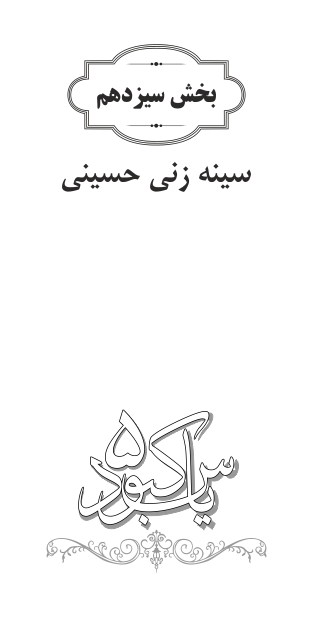 ترک01ـ شورجا داره آسمون زیر بالشون
بودن بزرگتر از سن و سالشون
تا عرش پر زدن خوش به حالشون 
دل کندن از دنیا بالا رفتن
با شوق دیدارِ زهرا رفتن 
فرقى نداره تو دل شلمچه             یا که کنار بانوى دمشقه
هرجایى که نشونى از شهیده      اونجا همیشه سرزمینه عشقه 
حسین  لبیک یا حسین  
این بغض حسرته تو گلوی ما
راه رهاییه روبروی ما
تنها شهادته آرزوی ما
تو چشم بیدار و روشن اشکه
راز شهادت رُ گفتن اشکه 
تو قلب تهرانم می شه شهید شد    رو دلمونه داغشون هنوزم
سربند آتش نشونا همینه        منم به عشق فاطمه می سوزم
حسین  لبیک یا حسینوصیت شهید یادمون نره
تو گوش ما فقط امر رهبره
حرف ولی که حرف آخره 
فتح نهاییمون توی این راه
آزادی قدسه ان شاء الله
منتظرای موعد ظهورن     اونایی که تشنه ی این نبردن
یه روز امام و شهدا ایشالا    با مهدی فاطمه برمی گردن
حسین   لبیک یا حسینترک02ـ شور مهدویحالم از تو چه پنهون مثل حال خزونهحرفای دلمُ کی بهتر از تو می دونهاز خدا چی بخوام ؟ غیر از رسیدنتُکی دوا می کنی درد ندیدنتُ نامه ای که نوشتم مونده لای کتابممی دونم که می دونی چشم به راه جوابمکاش می شد بدونم کی از تو با خبرهآخ که کاش یکی بود تا ناممُ ببرهجمعه های جدایی از خودم گله دارمبس که غرق گناهم از تو فاصله دارمجمعه ها همه جا دل تنگ بودنتهدورم از تو ولی دستم به دامنتهعشقم اینه به یادت ره سپار حرم شمتو رکاب تو باشم پاسدار حرم شمکاش میشد که منُ وقف حرمت بکنیروی نامه من مهر شهید بزنیترک03ـ شور قدم قدم با هر دم      به عشق تو دل دادم تا اسم سقا رُ می بری        دلم پر از تلاطم میشه میون دریای ِ عاشقا      دلم تو دست و پا گم میشه لقبش سقاست    حرمش دریاست     حرم عباس  حرم زهراست ببین دل از کف دادم       به پای تو افتادمدلای ما فاطمیه ها            دخیل ام البنین میشه ایشالله فردای محشرم    با فاطمه هم نشین میشهکرم مولاست   مدد زهراست      تا خود محشر   علمش بالاستتو گوهر  نایابی        تو سایه اربابی ماه ِ شب ِ تار کربلا        جمال تابنده ی تو ئه مقام ِ باب الحوائجی    چه قدر برازنده ی تو ئه پسر ِ خورشید     قمر مهتاب      ثمر توحید       سپر ارباب امیر حزب اللهی    وزیر ثار اللهی کی تا قیامت شبیه تو      مطیع محض ِ ولایته تو پای حرف برادرت       همه وجودت اطاعته به تو دل دادم   من ِ ناقابل     مددی مولا    یا ابوفاضلترک04ـ شوربسم رب الشهدا    باز یه جاموندهِ آقا     داره می خونهِ براتچی میشه شهید بشم   تا یه رو سفید بشم   بشم خاکِ زیر پاتپیچیده بوی     شهدا توی     کوچه های شهرموندلمون گیره   داره می میره    تو صدام کن آقاجونیادمون بده          سبک بال مثه شهیدا پر بگیریمچی میشه حسین   پای عشقِ زینبت یه روز بمیریماربابم حسین     اربابم حسین حسین حسین حسین جانمی خونم یا لَیتَنا   با امامُ و شهدا    تا نمونم زیر دِینتا منم پر بگیرم   عاشقونهِ بمیرم    پای پرچمِ حسینشهدا زِندن      آره دل کندن     از خوشی روزگارچقدر خوندیم     که ما جاموندیم    از رسیدن به یارآرزومه که        پا پرچم با شکوه یا لثاراتتا منم بشم     شهید مدافع عمه ی ساداتاربابم حسین     اربابم حسین حسین حسین حسین جانآخر روضه با آه     کنارت تو قتلگاه    بی امونه زینبمتوی قتلگاه تو   زیر نور ماه تو     روضه خونِ زینبماین دوسه روزی    داری می سوزی      زیر نور آفتاببدنت خاکِ   رو تنت خاک ِ    روی این خاکا نخوابداداشم پاشو      داداشم پاشو ببین نامحرما رُزیر نیزه ها     داداشم ببین کتک خوردن مارُاربابم حسین     اربابم حسین حسین حسین حسین جانترک05ـ شورعاشقی دوریش خوبه    غم مهجوریش خوبهرفقام همه حسینی     رفیق اینجوریش خوبههر کی عاشق حسین باشه   روی دو جفت چشای من جاشههرکی که زندگیش اربابه                الهی که عزیز دنیا شهدریا با موج زیبا عشقه      مجنون با غم لیلا عشقهاین حرف دل بی تاب منه      کربلا با رفیقا عشقهکربلا خواب و رویای منه    کربلا شور شبهای منه   کربلا همه دنیای منه دل باید شیدا باشه        پرچمش بالا باشهسجده هام قبوله وقتی    تربتش اعلا باشهاجداد من هیئتی و نوکر              غلام خونواده حیدرتربت کربلا کارش رُ کرد    بچه هامون از ما عاشق ترهیچ شاهی شاه عالم نمیشه     هیچ موجی موج پرچم نمیشهکربلا خونه مادریمه                 هیچ جا خونه ی آدم نمیشهکربلا خواب و رویای منه     کربلا شور شبهای منهکربلا همه دنیای منه دل سرگردون خوبه      بی سر و سامون خوبهکربلا شبای جمعه            به زیر بارون خوبهوقتی می باره بارون رحمت    زهرا می پاشه تو حرم تربتآرزو دارم یه شب جمعه              بیام حرم با پرچم هیئتمست باغ اقاقی میشم     مهمون شه و ساقی میشمآخرش تو حرم می میرم    از عشق تو عراقی میشمکربلا خواب و رویای منه    کربلا شور شبهای منهکربلا همه دنیای منه ترک06ـ شور شهداخوش بحال شهدا که پر کشیدن       خوش بحال شهدا بهشتُ دیدنخوش بحالشون که از دنیا بریدن
تو نمازاشون خدا خدا می کردن     شب حمله برا هم دعا می کردن
یه توسل به امام رضا می کردن
یاد شما دلامونُ خدایی کرده
یاد شما ماهارُ کربلایی کرده
شهدا شبای جمعه          همه زائر حسینن
دیگه چی بهتر از اینی    که مجاور حسیننسلام بر مردان خدا    سلام بر شهداحالا که واشده باز راه شهادت    حیفه من جا بمونم از این سعادت
آرزوم شهادته حین زیارتحالا من موندم و این بار گناهم   حالا من همون که جامونده ی راهم
هنوزم تو حسرت یه نیم نگاهمخوب می دونی    زغمت بی تاب و تبم من
جار می زنم               که فدایی زینبم منبا دعای خیر زهرا     الهی که رو سفید شم
توی صحن زینبیه   بمیرم یا که شهید شمسلام بر سرهای جدا     سلام بر شهداترک07ـ شورمن تنها تنها تنها   تو آقا آقا آقامن بارون بارون بارون    تو دریا دریا دریاشال ماتم تو   نقش پرچم تو   می بوسم تو شبای محرم تومی دونم زیاده    از سرم کم تو   حسینآرزوی این نوکر           اینه پای تو باشهاین که یک شب جمعه   کربلای تو باشهکربلا   کربلا من تنها تنها تنها   تو آقا آقا آقامن بارون بارون بارون   تو دریا دریا دریاسایه ی سرمی   شاه و سرورمی    محشرم به خدا یار و یاورمیتنها آرزوی    چشمای ترمی حسیناشکامو ببین ارباب      تنها سرمایم اینهاسم تو نگیر از من    به خدا که تسکینهمن تنها تنها تنها    تو آقا آقا آقامن بارون بارون بارون    تو دریا دریا دریاچشم گریونه و   قلب مجنونه و    آسمون وسط یک خیابونه و دو تا گنبده که زیر بارونه  حسیناین تصویر زیبا               فکر و ذکر دنیامهعکس شیش گوشت آقا   توی قاب چشمامهکربلا کربلاترک08ـ شور شهداهنوزم میشه عاشق بود      ولی دلدادگی سختهشهیدامون نشون دادن        چقد آزادگی سختههنوز هستن شهیدایی    که بی نام و نشون میشنلباس خاکی می پوشن          غرور آسمون میشنشهادتش یقین بدون           که از دعای فاطمه ستلحظه ای که شهید میشه   سرش رو پای فاطمه ستعزیز فاطمه سلام     عزیز مادرم سلامعاشق بی سر و صدا   مدافع حرم سلامتموم مادرایی که      چشاشونُ به در بستنتو فکر بچه هاشونن    مث ام البنین هستنتو فکر دسته گل هاشون     تو فکر اون جووناشونجوونایی که رفتن تا               بگردن دور آقاشونامید و آرزوشونه     می خوان که روسفید بشندعای هر نیمه شبه         که مادر شهید بشنفدایی حسین سلام      گل معطرم سلامدعا بکن برای من       مدافع حرم سلامتن مجنونُ آوردن               مقیم کوی لیلا بودبا این که عمری نگذشته     دلش اما یه دریا بودقدم هرجا که می ذاره     می پیچه عطر خوب یاسروی سربندشون وقتی              نوشته کلنا عباساجر شهید این مسیر     با پهلوون کربلاستحضرت زهرا به خدا      مادر این دلاوراسترفیق زینبی سلام    عزیز برادرم سلامسینه زن تو هیئتا      مدافع حرم سلامترک09ـ شورسائلم منُ جواب نکن     دل شکستنُ تو باب نکنمن به تو امید دارم این امیدمُ خراب نکنتوبه پشت توبه هم نشد     از گناه من که کم نشد یادمه توی حرم قول دادم آدم بشم نشد به فریادم برس    که خم شد شونه‌هام    زیر بار گناه  حسین‌حسین‌ ندارم آبرو     دیگه پیش خدا    واسم هستی پناه   حسین‌حسین اگه تو هم ولم کنی سر به بیابون می ذارم به خدا که کم میارم نفسی دیگه ندارمحسین وایمنت شمارُ می کشم     اعتنا کنید به خواهشمرو به کربلا میشم قبل ازینکه رو به قبله شممی دونم دلت ازم پره    نوکریم به درد نمی خورهحرفی نیست بدم ولی دل که از تو دل نمی برهآقا شرمندتم   تو کل زندگیم   فقط من دردسر   بودم براتواسم تو رحمتی   واست من زحمتم    ولی من آخرش  میشم فداتآغوشتُ وا کن شاید اینجوری آروم بگیرم از همه غیر تو سیرم دور از تو باشم می میرمحسین وایاینکه اسممه یه نوکرم     بوده از دعای مادرم جون مادرت بذار با خودم بیارمش حرمشیش گوشه ت فقط بهونمه    اشک التماس رو گونمه هر دفعه بی تاب میشم کار این دله دیوونمهلبم وا میشه تا    بگم حرفی ولی   شبیه بغض  نا تموم میشمهمه ش قبل نماز    اذون صحنتُ   می ذارم گوش میدم   آروم میشمدست رو سینم می ذارم و به تو میدم سلام حسینذکر روی لبام حسین رفیق با مرام حسینترک10ـ شور مهدویعمریه که چشم به راتم     جزئی از منتظراتممنتظرم که استجابت شه دعاممن از خدا فقط ظهورت رُ می خواممی خوام من اونقدر غلامیت کنم تا آخرش برات بشم یه پیرغلام من تو و عشقتُ همه جوره باورکردم با دعای فرج امیدمُ بیشترکردم بستم باعشقت عهدی    نحن انصار المهدیکشته مرده آقام و      عاشق کرب وبلام ودلم می خواد برات آقا بشم فدامنم بدم ادامه  راه شهدابا تو و پرچم اثارات الحسینمسیر قدسُ طی کنم از کربلاتعاقبت درس عشق من آقا به مجنون میدمآخرش روی پات یه روزی آقا جون میدمبستم باعشقت عهدی     نحن انصار المهدیرهرو راه حسینم     پیرو پیر خمینممنم غلامی از غلامان علیمنم همیشه گوش به فرمان ولیتا زنده ام پای ولایت می مونممدافعم مدافع سید علیدلخوشم سایه فاطمه رُ بر سر دارماز تبار علی رهبری دلاور دارمترک11ـ شوراین لشکر سپاه عشقه     جان بر کف به راه عشقهپیراهن سیاه روضه سلاح عشقهوای حرم آل الله وطن من وای این لباس مشکی کفن منمی پوشم کفن با عزت     سر میدم برای زینبچی بهتر ازینکه باشم فدای زینبیا زینب مدد یا زینبصحنت چه صفایی داره     چه حال و هوایی داره این مرقد به قدر ایران فدایی دارهوای وسعت عشق تو بی حسابه وای نوکرت تا زنده ست پا رکابهبا عزت سر و جانم رُ       می ریزم به خاک زینبمی خونم به جای اشهد فداک زینبیا زینب مدد یا زینبشور عشق تو فهمیدم    تو صحنت دلُ پر میدمعمه جان مث اربابم برات سر میدموای رو سرم سربند یا حسینه وای سر و کارم آخر با حسینهپوشیدم کفن آمادم     من شوق شهادت دارمجونم رُ برای زینب وسط می ذارمیا زینب مدد یا زینبترک12ـ شوردستم نرسیده به ضریح تو دوبارهاین نوکرت آقا بگو جز تو کی و دارهمدیون تو ام نه حرف امروز منهاحوال دلم همیشه پا سوز منهرو زخمای من تویی که مرحم می ذاری دنیا اومدم گفتن اباالفضلُ داریدستامُ رها نکن       قلبم پره ماتمهتنگ دل من برات    ای امیر علقمهاباالفضل ذکر مادرمی    اباالفضل سایه سرمیتو حرفای مردم قمر روی زمینیتو پهلوونا هم تو یل ام بنینیاسمت که میاد اشکای من گل می کنهزینب همیشه به تو توسل می کنهتو زینبیه زدن به اسمت علمیتنها تویی که مدافع این حرمینام تو رُ می برم تو هر غم و گریه ایخیلی خوبه جای تو تو قلب رقیه ایاباالفضل ذکر مادرمی    اباالفضل سایه سرمیحرف از کرم تو توی عالم  شده رایجهر کی پره درده میگه یا باب الحوائجهستی منی برادرت هستی تودستم رُ بگیر فدای بی دستی توتنها تویی که عالمُ داری زیر دینلبریز غمم یا کاشف الکرب الحسینتو نا امیدی من ذکر روی لب توییدر بند مرامتم سلطان ادب توییاباالفضل ذکر مادرمی    اباالفضل سایه سرمیترک13ـ شورپسر ام البنین السلام       قمر ام البنین السلامقسم من به ابروی علمداربه این هیبت و شوکت    به بازوی علمدارعلمدار علمدار قسم من در خونه ی خورشیدکنار حرم یار     به گیسوی علمدارعلمدار علمداربهترین برادر شاه    پسر علی واللهعلمدار علمدار ضربان فاطمه السلام    پهلوان علقمه السلامقسم من با این روی گنهکارمیون صف محشر     به دستای علمدارعلمدار علمدارتوی سینم فقط عشق نگاره تو این خونه ی قلبم    فقط جای علمدارعلمدار علمدارمعنی نصر من الله    پسر علی ولی اللهعلمدار علمدار ای دعای روز و شب السلام     یل هاشمی نسب السلامقد کشیدم سر خوان علمدارکه هستم همه عمرم    مسلمان علمدارعلمدار علمدارمن مریدِ مراد همه عالمدخیل علم یار     پریشان علمدارعلمدار علمداربه تو صد ماشاء الله    پسر علی ولی اللهعلمدار علمدارترک14ـ شوربه موقع تشییع جنازم              به پیرهن مشکیم می نازمتو خونه قبرم حسین جان   یه ضریح شش گوش می سازمخاکم نکنید بذارید اربابم برسهآخه برامون همه کسهخاکم نکنید دلم فقط آقامُ می خوادامام رضا قول داده بیادحسین برس به دادممنُ جزء زائرات حساب کن       با رسول ترک هم رکاب کنقسمت میدم به جون زینب   بعد اگه دلت خواست جواب کنرحمی به دلم ابکی لظلمت قبری آقادیگه ندارم صبری آقارحمی به دلم دم آخر ذکرت مددمخاک پاهات سنگ لحدم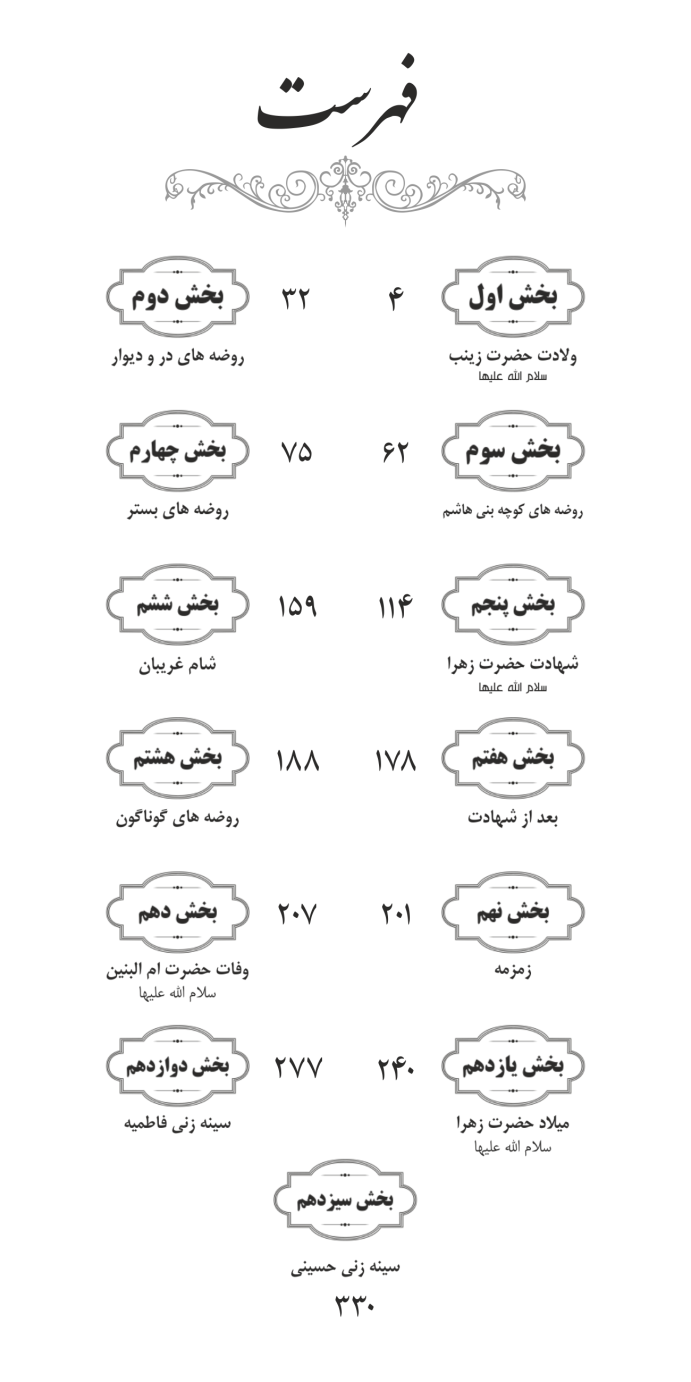 سلسله کتب آموزش مداحی جلد اول  دوره عمومیاین کتاب شامل سه بخش عملی و تئوری می باشد.مواد درسی بخش اول ـ دروس مهارتی ـ عبارت است از:آموزش زمزمه بر مبنای دستگاه های آوار سنتی.آموزش روش انتخاب شعر و سبک گذاری بر مبنای دستگاه های آواز سنتی.آموزش رو خوانی و روانخوانی دعای توسل و زیارت عاشورا.آموزش اصول و فنون نوحه خوانی.اصول و فنون مداحی ( خلاصه دروس ارائه شده در جلسات مجمع یاس کبود).و اما مواد درسی بخش دوم ـ تربیت و معرفت دینی ـ  عبارت است از:احکام عمومی.(خلاصة رسالة امام خمینی رَحِمَهُ الله)احکام تخصصی(هیأت).(استخراج از رسالة مراجع عظام)آشنایی با اسامی، عبارات، ترکیبات و اصطلاحات عاشورایی.(خلاصه فرهنگ عاشورا تألیف استاد جواد محدثی)و مواد درسی بخش سوم ـ بصیرت مداحی ـ عبارت است از:بازخوانی نقش محرم در انقلاب اسلامیکارکردهای هیآت مذهبیهیآت و وظایف مهم آنعبرتهای نهضت حسینیهیآت و آسیبهاتفرقه افکنی میان شیعه و سنیسلسله کتب آموزش مداحی جلد دوم دوره متوسطهاین کتاب شامل سه بخش مهارتی، معرفتی و بصیرتی می باشد.مواد درسی بخش اول ـ دروس مهارتی ـ عبارت است از:دستگاه های آوار.آموزش آموزش روش انتخاب شعر و کاربردی کردن اموخته هتای سبکی در دستگاه های آواز.آموزش ادعیه و زیارات ؛ شامل دعای کمیل و دعای ندبه.آموزش سبکهای مجلسی سنتی.آموزش روش تهیه مجلس دهه ی محرم شبهای اول تا پنجم.و اما مواد درسی بخش دوم ـ معرفت دینی ـ  عبارت است از:قصص انبیاء.مقتل امام حسین(علیه السلام).تاریخ شهادت معصومین(علیهما السلام).آیین روضه خوانی.ادبیات فارسی.و مواد درسی بخش سوم ـ بصیرت مداحی ـ عبارت است از:اهداف نهضت عاشورا.عزاداری، سنت یا بدعت.نهضت حسینی و رسالت مبلغان دینی.عاشورا و جریان شناسی نفاق.سلسله کتب آموزش مداحی جلد سوم   دوره تکمیلیاین کتاب شامل سه بخش عملی، تئوری و بصیرتی می باشد.مواد درسی بخش اول ـ دروس عملی ـ عبارت است از:1.    آموزش مولودی خوانی شامل آموزش شعرخوانی و سرودخوانی.2.    آموزش انتخاب شعر مولودی خوانی و کاربردی کردن آموخته های سبکی در فصل قبل.3.    آموزش تهیه مجلس دهه محرم؛ شبهای ششم تا یازدهم، مصائب کوفه و شام و اربعین.4.     آموزش تهیه مجالس معصومین.(علیهم السلام)5.     آموزش دستگاههای آواز.و اما مواد درسی بخش دوم ـ تئوری ـ عبارت است از:اخلاق.آداب دعا و مناجات.تاریخ اجتماعی سیاسی ائمه.اصول عقاید.ادبیات عربی.و مواد درسی بخش سوم ـ بصیرت مداحی ـ عبارت است از:عاشورا و رسالت نخبگان.حادثه عاشورا و نقش مثبت و منفی خواص.امام حسین(علیه السلام) پیشوای اصلاح طلبی اصول گرایانه.حماسه ی عاشورا و معیارهای عزت و ذلت ملتها.محصولات تولیدیجهت تهیه محصولات با شماره 09195600459 تماس حاصل فرمایید.از غلام خانه اش مولا اگر یادی کند
از محالات است بنده میل آزادی کند
از خرابات است چیزی به رعیت می دهند
حیف ازآنکه مستمندی قصد آبادی کند
رونق سائل یقیناً در سماجت کردن است
سائل درمانده حق دارد که فریادی کند
دست خالی را کریمان بیشتر پر می کنند
شکرحق سائل از این لطف خدادادی کند
به خودش رنگ خزان هرگز نبیند هرکسی
در بهار زندگانی رو به این وادی کند
شیعه باید با غم آل عبا غمگین شود
با سرور و شادی این خاندان شادی کند
شیعه ی زهرا و حیدر بهترین امتند
زینبیون بازهم جشن ولادت دعوتند

وعده ی کوثر خدا از عرش اعلا داده است
زینب کبری که نه زهرا به زهرا داده است
فاطمه سرتا به پا و فاطمه پا تا به سر
راضیه مرضیه هانیه و حورا داده است
مادری را دختری پرهیزگار و مومنه
مادری را دختری در اوج تقوا داده است
همنفس، همراه، همدل، همنشنین و هم زبان
به علی مرتضی ام ابیها داده است
مادر عیسی کجایی به علی و فاطمه
حضرت حق مریمی با دو مسیحا داده است
آسمان از برکتش بار دگر جانی گرفت
با غبار مقدمش رونق به دنیا داده است
زین اب خواندش خدا بین تمام دختران
نام زینب زینتی برنام بابا داده است
گاه می گوید حسین و گاه می گوید حسن
یعنی از بدو تولد دل به آنها داده است
زانوی هرکس در این دنیا رکاب او نشد
پس قدمگاهش عجب شانی به سقا داده است
در دم و در بازدم هایش برکت جاری است
بانویی که روزی ما را یک عمری داده است
غصه عیدی ندارم در دل خود تا ابد
شک ندارم که برات کربلا را داده است
سالها در سایه ی الطاف او آسوده ام
ریزه خوار عمه ی سادات زینب بوده ام

مدح او را با غزل با مثنوی باید سرود
نذر او صد مثنوی معنوی باید سرود
بهترین ها را همیشه یهترین ها لایق اند
بهتر از سعدی و شمس و مولوی باید سرود
شاه بیت آفرینش دختر شیر خداست
در رسایش مصرعی اما قوی باید سرود
از نیاز دنیوی  که بی نیازم کرده است
پس به شوق هدیه های اخروی باید سرود
کربلا خواهی اگر از زینب کبری بگیر
این غزل را پشت مرز خسروی باید سرود
در تمام عمر تسلیم ولایت بوده است
دفتری از این شکوه پیروی باید سرود
چادران مادر ما انقلابی زینبی است
سالها از فتنه های پهلوی باید سرود
از غروب سرخ عاشورا که روزی بگذریم
از طلوع صبح سبز مهدوی باید سرود
آنکه با عشق حسینی گشته همدم زینب است
آنکه با سرّ شهادت بوده محرم زینب است

لطف بسیارش گدای آفتابم می کند
دست اعجازش سلیمان زمانم می کند
با تولا با تبری این دو بال عاشقی
شور عشقش رهسپار آسمانم می کند
عشق بیماریست یک بیماری فوق جنون
که مرا رسوای نزد این و آنم می کند
عشق سربندی به پیشانی من می بندد و
شب به شب در زینبیه دیده بانم می کند
در دفاع از وطن یا در دفاع از حرم
با نگاه رحمتش بی بی نشانم می کند
تا نسوزد سر پناه خواهری در شعله ها
عشق به خدمت مرا آتش نشانم می کند
گاه در شام و عراق و گاه قلب پایتخت
داغ هجران رفیقانم خزانم می کند
بی گمان مویی که من با عشق او کردم سپید
می رسد روزی که در محشر جوانم می کند
عشق من را حنجری کرب و بلایی می دهد
عشق روزی صادق آهنگرانم می کند
عشق من را می نشاند بر فراز منبر و
شصت و نه شب نذر زینب  روضه خوانم می کند
کربلا با چشم خود دیده است زینب پیر شد
غصه ی قد کمان آخر کمانم می کند
هر دل آشفته ای که در تاب و در تب است
بی قرار روضه ی بی مادری زینب است
خدای من صدف بحر نور گوهر زاد
ادب کنید که دخت رسول دختر زاد
چه دختری که ز مردان دهر بهتر زاد
برای حیدر کرار باز حیدر زاد
به جلوه ی حسنینش خجسته خواهر زاد
یقین کنید که ام الحسین دیگر زاد
سلام باد بر این خواهر و به خواهریش
خدا داده مقام حسین پروری اش

محمد اند و علی هر دو محو دیدارش
نشان بوسه ی زهرا به ماه رخسارش
هزار مریم و هاجر شده گرفتارش
شرف گرفته شرافت به ظل دیوارش
عفاف و عصمت و ایثار جنس بازارش
فقط به روی حسین است چشم بیدارش
برات عفوخدا ریخته است در قدمش
یقین کنید بود قلب فاطمه حرمش

چه دختری که جلال پیامبر دارد
ز خردسالی خود صولت پدر دارد
فرشته ایست ولی صورت بشر دارد
نه بلکه طینتی از حور خوبتر دارد
به سید الشهدا الفتی دیگر دارد
از آن جمال محال است چشم بردارد
فقط نه محو جمالش نبی شده امشب
حسین فاطمه هم زینبی شده امشب
الا که مقدم تو مژده ی سعادت داشت
به خاک بوسی راهت فرشته عادت داشت
سلام بر تو که ماه جمادی الاول
ز جلوه ی تو به رخ هاله ی مسرّت داشت
سلام بر تو که امّ المصائبت خوانند
چرا که غم ز ازل در دلت اقامت داشت
سلام بر تو و بر هر زنی که از آغاز
به پاس پیروی ات از حجاب زینت داشت
تو از همان شجر پاک عصمت آمده ای
که ریشه در دل قرآن و جان عترت داشت
تو دست پرور آن مادر گران قدری
که قلب پاک پیمبر به او ارادت داشت
تو سر بر آینه ی سینه ای گذاشته ای
که بوسه گاه نبی بود و عطر جنت داشت
تو زیر سایه ی آن گلبُنی بزرگ شدی
که هر چه داشت شکوفایی از نبوت داشت
ندیده دیده ی تاریخ چون تو بانویی
که حق به گردن آزادی و عدالت داشت
چه بانویی که پس از دختر رسول الله
به هر زنی که تصور کنی شرافت داشت
چه بانویی که ز فیض هدایت معصوم
مقام و منزلتی هم تراز عصمت داشت
چه بانویی که صبوری نمود چون زهرا
چه بانویی که به قدر علی شهامت داشت
چه بانویی که به حد کمال در همه حال
اراده داشت، وفا داشت، عزم و همت داشت
چه بانویی که به هنگامه ی اسارت هم
وقار داشت، حیا داشت، شرم و عفت داشت
چه بانویی که همه عمر در نیایش شب
هزار بار ز خود تا خدای هجرت داشت
چه بانویی که به همراه یک مدینه صفا
گلاب گریه و یک کربلا مصیبت داشت
چه بانویی که به خورشید خون گرفته ی عشق
به قدر وسعت هفت آسمان محبت داشت
دل تو بود پر از شور و اشتیاق حسی
که لحظه لحظه ی عمرت از این حکایت داشت
حسین نیز به شایستگی نثار تو کرد
هر آن چه عاطفه و التفات و رأفت داشت
حسین از تو جدایی نداشت در هر حال
مگر به خاطر اُنسی که با شهادت داشت
چراغ آخرتش باد شاعری که سرود
دو مصرعی که در او یک جهان طراوت داشت
نه ذوالجناح دگر تاب استقامت داشت
نه سید الشهدا بر جدال طاقت داشت

زینب همان کسی است که وقت رسیدنش
از عرش جبرئیل هم آمد به دیدنش
با خلقتش خدا به تمام فرشتگان
همواره فخر می کند از آفریدنش
قنداقه اش بغل به بغل می رود ولی
آغوش کیست منظره ي آرمیدنش
انگیزه ای به نام حسین آفریده شد
بعداً وِرا به ورطه دنیا کشیدنش
آخر دعای حضرت زهرا نتیجه داد
بار دگر خدا به محمد خدیجه داد
نخواهد  منشي   عشقم  قلم   جز  شاخه  طوبا
نجويد صفحه اي غير از حرير و سندس و ديبا
نبايد  تار و  پود   آن  مگر   از   گيسوي   حورا
پس   آنگه   دستياري   بايد او را  از  يد  بيضا
نگارد  تا   دبير    عشق   مدح    زينب   كبري

به  اثبات  مقام  زينبي  شاهد  در  اين  مطلب
ملقب  بودنش  صديقه  و خود  فاطمي منصب
رقم  بر  صفحه ي ايجاد   نام   ناميش  زينب
چه  زينب  زيور  آغوش  مادر  بود  و  زين اب
به  عزت  برتر از مريم  به رتبت  برتر  از حوا

دُر دریای علم و گوهر گنجینه ی حکمت
گل باغ حیا و عندلیب گلشن عفت
مه برج ولا مسند نشین ذره ی عصمت
به پیش قامتش شمشاد را پا در گِل خجلت
به پیش ماه رویش ماه اندر پرده ی اخفا

یگانه گوهری که صدر زهرایش صدف گردد
کجا باشد روا سنگ بلایا را هدف گردد
مگو دختر صفات مام را کی متصف گردد
بیا بشنو ز من گر شبهه داری برطرف گردد
ببین بار بلا را حامل آمد را صورت از معنا

به حیرت شد عقول از صبر او در روز عاشورا
به روزی کآیتی بود از قیام محشر کبری
چون از خون عزیزان بحر غم شد دامن صحرا
به طوفان بلا استاد همچون کوه پا بر جا
که نام کشتگان راه جانان را  کند احیا

مگو هرگز دم از جور سپهر و دور کوکب زد
نفس در هر نفس بهر رواج دین و مذهب زد
خط روشن سحر آسا به چهر ظلمت شب زد
زمانه سکه ی دولت از آن بر نام زینب زد
که با انگشت صبر او کرد طومار وفا امضا

عفافش پرده دار سایه ی سرو دل آرایش
شعاع مهر عصمت سایه بان ماه سیمایش
جلال و مکرمت چون خاک ره افتاده بر پایش
شکوه و عزُ و تمکین دست در ذیل تولایش
لب ایثار بر ذکر ثنایش هر نفس گویا

ز صبرش عقل در حیرت ز شانش ماسوی حیران
تعالی الله  از این جاه و جلال و قدر بی پایان
اسیران را همه رحمت یتیمان را همه احسان
ولی بر دشمنان دین همه تندی همه عصیان
بقربان جلالت زینبا دنیا و ما فیها

پس از انجام امر قتل شه کآغاز غارت شد
زمین نینوا از عرصه ی محشر علامت شد
به زینب آن زمان بی نفخه ی صوری قیامت شد
مگو آزادگی پا بسته ی قید اسارت شد
ولیکن هرچه زیور بود یکجا رفت بر یغما

دمی بی پرده گفتن روی زینب را نه معذوری
نبود از ماه رخسارش عیان جز جلوه ی نوری
پر پروانه سوزد از شعاع شمع کافوری
چه سان بیند فروغ مهر عالم تاب را کوری
چه نسبت دیده ی خفاش را با پرتو بیضا

نمودی صبر، هر تیر غمش بر قلب ریش آمد
نکردی شکوه هر جورش ز قوم کفر کیش آمد
به شهر کوفه اش اما نمی دانم چه پیش آمد
که در دل با همه صبرش غمش از صبر بیش آمد
بزد بر چوب محمل وا حسینا گو سر خود را
آب زنید راه را آب حیات آمده
کوثر کوثر نبی علی صفات آمده
حلیمه و فهیمه ی فاطمیات آمده
قمر به سجده رفته چون بدر جمیله می رسد
دیده ی جهل کور شد زانکه عقیله می رسد

جاه و جلال مصطفی مکنت و مال فاطمه
چشمه ی نوش مرتضی آب زلال فاطمه
بزرگ خواهر حسن شهپر بال فاطمه
زنی به جز تو عشق را مرد سفر نمی شود
بی همگان به سر شود بی تو بسر نمی شود

دامن پاک وحی جز وحی گوهر نیاورد
نیره ی نبی بجز شمس و قمر نیاورد
مادر دهر می سزد دگر پسر نیاورد
چه دختری که با دوصد شیر پسر برابر است
نبین که زینب است او که خود علی دیگر است 

چه زینبی که عرش را ذلیل خویش می کند
چه زینبی که صبر را اسیر خویش می کند
چه زینبی حسین را امیر خویش می کند
حسین زنده در دل جوش و خروش زینب است
علم زمین نمی خورد علم به دوش زینب است

حب علی است در دلش خلیل اگر خلیل شد
مریم اگر عفیفه شد به فاطمه دخیل شد
بزرگ شد هرکه در این بیت شرف ذلیل شد
در این سرا هزار ها فضه جلیله می شود
ولی میان این حرم یکی عقیله می شود

حق به زانو آمد از درایتی که داشته
لال شده زبان از آن فصاحتی که داشته
خجل شده عبادت از عبادتی که داشته
عجب به بردباری و صبر دل شکسته اش
نماز ها فدای آن نافله ی نشسته اش

تو زینبی کریمه ای و من شدم گدای تو
شیعه فدای پرچم گنبد با صفای تو
مدافع حرم که شد دور حرم فدای تو
ذکر لب ام بنین به زیر لب گرفت و رفت
تاج شهادت از دمشق و از حلب گرفت و رفت

آه که در مدینه یک مدافع حرم نبود
دری که باب وحی شد چه شد که محترم نبود
فشار در ضرب غلاف سزای مادرم نبود
آتش و دود از در خانه زبانه زد ولی
به غیر صبر در این میان نداشت چاره ای علی
توی تلاطم نگاه تو غرقم و مجنونم
توی شب ولادتت ببین دوباره می خونم
منُ پرم دادی با همه ی شکسته بالی
میون جشن تو جای همه شهیدا خالی
خانم عشق تو سعادته     خانم یاد تو عبادته

                خانم آزروم  شهادتهبا پای دل شب ولادتت تا آسمون میرم
جای مدافعای حرمت ذکر تو می گیرم
یاد اونا بخیر که جون دادن پای ولایت
آره شهید شدن هست هنر اهل سعادت
خانم عالم محتاج دعات   خانم راه تو راه نجات

                خانم قربون فدائیاتخوبه عاقبش اون دلی که به آسمون وصله
یار مدافعای وطن و حرم اباالفضله
تویی فدایی ولایت و کوه شجاعت
همیشه قسمت زینبیون میشه شهادت
خانم مدیون تو دین ما   خانم روح غیرت و وفا

                خانم ای زهرای کربلایاس ما را تبر آزرده خدایا چه کنم
بین معبر شده پژمرده خدایا چه کنم
دست خود را روی ریحانه ما کرد بلند
آن حرامی سیه چهره خدایا چه کنم
تا به امروز کسی مادر مارا اصلا
 آه کوچک شده نشمرده خدایا چه کنم
مادرم ام ابیها جلوی چشمانم 
وسط کوچه زمین خورده خدایا چه کنم
نظرم بر رخش افتاد دلم ریخت بهم
با رخی که شده خون مرده خدایا چه کنم
حس بینایی چشمان خدا بینش را 
دست سنگین کسی برده خدایا چه کنم
علتش اشک من است اینهمه تکثیر شده
یا نه آیینه ترک خورده خدایا چه کنم
دیر آمدم در داشت می سوخت
هیئت میان وای مادر داشت می سوخت
دیوار دم می داد، در بر سینه می زد
محراب می نالید منبر داشت می سوخت
جانکاه قرآنی که زیر دست و پا بود
جانکاه تر آیات کوثر داشت می سوخت
آتش قیامت کرد هیئت کربلا شد
باغ خدا یکبار دیگر داشت میسوخت
یاد حسین افتادم آن شب آب می خواست
ناصر که آب آورد سنگر داشت میسوخت
آمد صدای سوت آب از دستش فتاد
عباس زخمی بود اصغر داشت می سوخت
سربند یازهرای محسن غرق خون بود
سجاد از سجده که سر برداشت می سوخت
باید به یاران شهیدم می رسیدم
خط زیر آتش بود معبر داشت می سوخت
ما عشق را پشت در این خانه دیدیم
زهرا در آتش بود حیدر داشت می سوخت 
ای از خدا و خلق خدا دائمت سلام
وی ریز خار سفره ی عام تو خاص و عام
شغل ملک به درگه جود تو التماس
کار فلک برشته مهر تو اعتصام
آزاده دخت بی بدل آخرین رسول
پاکیزه کفو بی مثل اولین امام
نعت تو در کتاب خدا بهترین حدیث
مدح تو بر زبان نبی بهترین کلام
وصف تو را خدا نکند جز به افتخار
نام تورا نبی نبرد جز به احترام
هم خلق آسمان و زمین بر درت مطیع
هم طائر قضا و قدر در کف تو رام
عصمت در آستان حریم تو در سجود
عفت به پیشگاه جلال تو در قیام
حوری به پیش فضه توکمترین کنیز
غلمان به نزد قنبر تو کهترین غلام
ابر عطا و بذل تو بارنده روز و شب
مهر کمال و فضل تو تابنده صبح و شام
باغ جنون که سفره عام کنیز توست
بر دوستت حلال و به اعدای تو حرام
صدیقه ای و از نفس روح پرورت
بوس بهشت می شنود خواجه انام
روح خدا پرستی و حریت و جهاد
از خاک قبر گم شده ات می دمد مدام
کاخ ستم ز خطبه گرم تو منهدم
حکم خدا به همت و صبر تو مستدام
از تربتت که قبله دل هاست تا ابد 
بر گوش نسل ها رسد این جاودان پیام
کی رهروان خطه آزادی و شرف 
وی در طریق حق و حقیقت نهاده گام
آنجا که حق به فتنه باطل شود اسیر
آنجا که پای عدل و عدالت فتد به دام
آنجا که ادعای ستمگر عدالت است
ظالم به عدل جلوه کند در بر عوام
حبل المتین به سلسله دشمنان اسیر
حق الیقین به پنجه خون خواره لئام
آتش فتد به پیکر آزادی و شرف 
سیلی خورد به گونه اسلام از ظلام
آنجا که هر عزیز شود خار هر ذلیل
آنجا که در کف اهریمنان زمام
حق گویی و ستیزه و جان باختن حلال
ترس و سکوت و عزلت و تن پروری حرام
دید ساقی کوثرش را در خروش
رأفت رحمانی اش آمد به جوش
آسمان دیده را پر ابر کرد
گفت سلمان باز باید سر کرد
خیز کان بانوی بی همتای من
گر گریبان سازد وای من
تا نگشته آسمان ها زیر و رو
با زبان مرتضی او را بگو
ماه پیشانی جبین پر چین نکن
فاطمه جان علی نفرین مکن
گفت سلمان پس مسلمانی چه شد
آن سفارش ها که می دانی چه شد
این که در بند است مولای همه است
این همه بود و نبود فاطمه است
ریسمان و بازوی خیبرگشا
دوستی این بود با آل عبا
ای فدای تار مویش جان من
جان چه ارزد در بر جانان من
خواهد ار بالاتر از جان هم به چشم
صبر می خواهد علی؟ آن هم به چشم
از بازی عجیب فلک آه می کشید
از زخم های خورده نمک آه می کشید
آن صورتی که تاب نسیم سحر نداشت
حتی ز باد بال ملک آه می کشید 
حالا چه آمده به سرش که تمام شب 
از جای زخم های فدک آه میکشید
او بار شیشه داشت که در کوچه خرد شد
آیینه بود غرق ترک آه می کشید

خدایا گنج با گنجینه ام سوخت
میان شعله ها آیینه ام سوخت
چنان مسمار در قلبم فرو رفت 
که محسن گفت مادر سینه ام سوخت
در چشم مردم رتبه حیدر عوض شد
بعد از پیمبر شهر پیغمبر عوض شد
تاوان فتح قلعه را آخر گرفتند
لشکر همان لشکر فقط خیبر عوض شد
هجمه که آورد یاعلی می گفت اما 
با سقط بچه ناله مادر عوض شد
 وقتی صدا زد فضه را زینب به خود گفت 
چی شد که جای خادم و دختر عوض شد
 در خانه ی نه ساله تغییرات خوب است 
خونش چنان پاشید رنگ در عوض شد
از سمت داخل باز می شد قبلا اما 
پاخورد و پاخورد و... جهت آخر عوض شد
تا میخ شد هم دست با دود و فرو رفت
شکل تنفس کردنش دیگر عوض شد
از خانه دنبال علی تا کوچه ها رفت
میدان عوض شد لاجرم سنگر عوض شد
هی قنفذ آمد هی مغیره این زد آن زد
دائم فقط جای بد و بدتر عوض شد
یک بار دست و سینه و پهلو شکستند
صدبار رنگ صورت حیدر عوض شد
شمشیر چون بالاسر مولا گرفتند
روضه مسیرش تا لب خنجر عوض شد
ای شنیـده ز دَمت ختم رسل بوی خدا 
دیده در ماه رخت چشم علی  روی خدا 
چشمِ چشمِ حقـی و بـازوی بازوی خدا 
منطقت وحی و زبان تو سخن‌گوی خدا 
سینـه‌ات مخـزن اسـرارِ هـوالهوی خدا 
خـلقتت آینـه ی خُلـق خــدا، خوی خدا 
سوَرِ، کوثـر و یاسین و محمّد ، رویت 
لیله ی قدر خدا، سایه‌ای از گیسویت

 مصطفـی شیفتـه ی وجهه ی ربانی تو 
نورهـا هاله‌ای از طلعت نورانی تو 
ملک و جن و بشـر گرم ثناخوانی تو 
آسمان گوشه‌ای از سفره ی مهمانی تو 
روح جبریـل امین مرغ گلستانی تو 
وحی پرواز کنـد وقت سخنرانی تو 
نگـه نافـذ چشم تو مسیحای علی است 
راز هر موی تو یک لیله ی احیای علی است

خالـق عزّوجـلّ مــدح تــو را می‌گوید 
پــدر از بـاغ جنـان عطر تو را می‌بوید 
کوثر از اشک سحرگه تـو رخ می‌شوید 
عصمت از چهار طرف راه تـو را می‌پوید 
خلد، خـاک در سلمـان تـو را می‌بوید 
از قدم‌‌هــای کنیـز تــو ملک می‌روید 
بـال جبریـل امیـن فرش ره زائر توست 
دو جهان گمشده در تربت بی‌حائر توست 

دفتـر مـدح تـو قـرآن رسول الله است 
مهـر تــو پایـۀ ایمـان رسول الله  است 
دامنت بـاغ دو ریحـان رسول الله  است 
سینه ی پـاک تـو رضوان رسول الله  است 
صـورتت سـورۀ فرقـان رسول الله  است 
جان تو جان علی ، جان رسول الله  است 
برتـر از دانـش و ادارک و ثنـای همه‌ای 
تو همان فاطمه‌ای فاطمه‌ای فاطمه‌ای 

 طایـر قلـه ی عـرشی و زمیــن منزل توست 
عقـل کـل زائر کاشانه ی خشت و گل توست 
ناقه‌ات رفـرف و آغـوش خدا محمل توست 
وسعت باغ جنان گوشه‌ای از محفل توست 
تو در آغوش خدایـی و خدا در دل توست 
تـا ابـد ذریّـه ی ختـم رسـل، حاصل توست 
کوثـر رحمتـی و ساقی تو دست علی است 
بودِ تو، بود علی، هستیِ تو هست علی است 

پدرانـم همــه خــاک قــدم دو پسرت 
پسرانـم همــه تـا روزِ جـزا خاک درت 
پدرت گفت: به قربان تو دختـر، پدرت! 
مـادرت عصمـتِ ذاتِ احــدِ دادگـرت 
دخترت زینب کبراست حسینِ دگرت 
تو صدف، نسلِ علی تا صف محشر گهرت 
نور و فرقانی و طاهایی و یاسین علی 
مهر تو دین علی، مشی تو آئین علی 

جز تو یا فاطمه بر ختم رسل کوثر کیست؟ 
بضعــه و مـام دو ریحـانه ی پیغمبر کیست؟ 
دختـری را که پدر گفته به او مادر، کیست؟ 
با علی همدم و هم پایه و هم سنگر کیست؟ 
حامـی دست خـدا، دخت پدر پرور کیست؟ 
بین دشمن تک و تنها سپر حیدر ، کیست؟ 
تو سراپا علی استی و علی زهرایی است 
نـه علی، بلکه خدای ازلی زهرایی است

نوح تـوحیـد در امـواج خطر کیست؟ تویی 
روح مابیــن دو پهلوی پــدر کیست؟ تویی 
اُمِّ دیــن، اُمِّ کتـاب، اُمِّ بشــر کیست؟ تویی 
مطلع‌الفجرِ دو شمس و دو قمر کیست؟ تویی 
بهتریـن یـار علـی در پس در، کیست؟ تویی 
به علـی بازو و شمشیـر و سپر کیست؟ تویی 
بهتـرین یـار علـی یار علی یار علی
تا صف حشر به هر عصر، طرفدار علی

هـر کــه از قبـر نهـان تـو نشانی می‌خواست 
گفتمش در دل تو، در دل من، در دل ماست 
بس کـه پیداست، به چشم دگران ناپیداست 
نه مدینــه، همـه‌جا تربــتِ پــاکِ زهراست 
فاش گویم: حـرمِ فاطمـه ، آغــوش خداست 
حال می‌پرسم آنجا که خدا نیست، کجاست؟ 
چــارْ دیوارِ بهشت دل ما حائر توست 
تو همان وجه خدایی و خدا زائر توست 

تو کجا؟ این همه رنج و غم و آزار کجا؟ 
تـو کجـا؟ نالـه ی بین در و دیوار کجا؟ 
بضعـه ی احمد و دود و شــرر نار کجا؟ 
روی حـور و ستمِ دیـوِ ستمکار کجا؟ 
مخزن سرِّ حق و صدْمه ی مسمار کجا؟ 
گل بی‌خار کجا؟ نیشِ سرِ خار کجا؟ 
از در سوختــه ی خانه تو معلوم است 
به خدایی خداوند، علی مظلوم است

شـده نزدیـک بـه آتش بکشـم دنیا را 
گوییــا می‌نگـرم ایــن ستـمِ عظما را 
کـه فلانی بـه فلان گفـت: بزَن زهرا را 
آن که سوزانـد بـه آتش، حرمِ طاها را 
کشت بـا کشتـن نامـوس خدا، مولا را 
زد چو بر باب ولایت به جسارت، پا را 
لگدی زد به در و سوخت روان همه را 
کشت یـک سوم سادات بنی فاطمه را 

نـه فقـط دسـت عـدو بیت تـو را آتش زد 
دست شیطان به همه هست خدا آتش زد 
بــه دل سوختـه ی اهـل ولا آتش زد 
به خدا بر حرمِ کـرب و بلا آتش زد 
تا صفِ حشر به قلب شهدا آتش زد 
بال جبریل امین را ز جفـا آتش زد 
زین شرر تا صف محشر دل عالم سوزد 
پای این آتش دل، سینه ی «میثم» سوزد
ای دخت مصطفی که پدرت خوانده مادرت
صف بسته انبیا به ادب در برابرت
تو کیستی که خواجه لولاک می شنی
بوی بهشت از نفس روح پرورت
گوش علی به زمزمه های سحر گهت
چشم نبی به ماه جمال منورت
میکال ملتجی به در آستانه ات
جبرییل ایستاده چو عبدی به محضرت
در هل اتی و کوثر و تطهیر و قدر و نور 
پیوسته بوده ذات خدا مدح گسترت
ای حامی ولایت و ای یار شیر حق
ای بوده از نخست دوگیتی مُسَخّرت
بالله قسم عجب نبود گر به روز حشر
پیغمبران تمام بخوانند مادرت
یک سو حسن ستاده کنارت به احترام
یک سو حسین با تن بی سر برابرت
نبود عجب گناه تمامی خلق را 
بخشد به خون محسن تو ذات داورت 
عالم نهاده چهره به دیوار کوچه ات
خلقت ستاده بر در بیت محقرت
آتش زدند بر در دارالولایه ات
 سیلی زدند بر رخ از گل نکوترت
یک تن نه دو تن نه شنیدم چهل نفر 
در پیش دیدگان علی ریختند سرت
من دخترک شیشه دل سنگ صبورم
من سوخته آتش هفتاد تنورم
من در پس در مادر خود سوخته دیدم
مسمار در و  سینه به هم دوخته دیدم
آتش زبانه می زند از خانه علی      مردی که تیغ او دژ اسلام برگشود
مولا میان خانه و زهرا مدافعش      با حالتی که تاب نیارد دل از شنود
تنها نه پهلو بازو و سینه اش      هر عضو بود بر اثر ضربتی کبود
بر یاری امام زمانش شتاب کرد      وقتی به هوش آمده بود دیده بر گشود
دنبال او دوید که او را رها کنید      دامان او گرفت که نگذارمش ربو
ای کاش ختم قائله می شد به آنچه رفت      اما هنوز اول کار مغیره بود
شان تو در اندیشه ما جا شدنی نیست
درکوزه که جا دادن دریا شدنی نیست
هرچند که توصیف تو مولا شدنی نیست
تو لطف کنی ناشدنی ناشدنی نیست
طبعی که نپرداخت به نام تو تلف شد
بر خاک نوشتند علی ؛ در نجف شد

ماییم و دلی مست در ایوان طلایی
احسنت ! چه معماری انگشت نمایی
تاریخ ندیده به خود اینگونه بنایی
دارد هنر شیخ بهایی چه بهایی...
هرکس که تو را دید به زانو زدن افتاد
در صحن تو خورشید به جارو زدن افتاد

در خلقت تو هرچه خدا داشت عیان شد
در روز ازل هرچه دلت خواست همان شد
هر کس که گدای تو شد آقای جهان شد
از برکت نام تو اذان نیز اذان شد
سردار بجز میثم تمار نداریم
ما غیر علی با احدی کار نداریم

از ظرفیت خویش فراتر چه بگویم
گنگ است زبان پیش تو دیگر چه بگویم
از تو که خدا گفته مکرر چه بگویم
هیچ است علی پیش تو من هرچی بگویم 
مقصود تویی کعبه و بتخانه بهانه است
چیزی که عیان است چه حاجت به بیان است

نام تو شده قدرت بازوی پیمبر
در غزوه احزاب تویی یک تنه لشکر
یک ضربه ات از کل عبادات فراتر
با فاطمه شد قدرت تو چند برابر
میون شعله ها آه    پیچیده این صدا آه
که جون من شده به پای عشق تو فدا آه
علی سوختم علی سوختم

تو آتیشا و دود آه    کسی کمک نبود آه
علی بیا ببین که یاس تو شده کبود آه
علی سوختم علی سوختم

چی میشه پشت در آه     به گل زدن شرر آه
لگد زدن به پهلوی من اینجا بی خبر آه
علی سوختم علی سوختم

پر از غمه دلم آه    آتیش مقابلم آه
یه میخ داغ رو در که میشه قاتلم آه
علی سوختم علی سوختم

جلوی بچه ها آه      منم تو شعله ها اه
تورُ با دست بسته می کشن تو کوچه ها آه
علی سوختم علی سوختم

آتیش رو تنم آه    که ناله می زنم آه
تو شعله ها ببین که کشته میشه محسنم
علی سوختم علی سوختم

کجایی مادرم آه   بگیری در برم آه
بیا ببین توی تنور خولیه سرم آه
بیا سوختم بیا سوختم
بی عطر تو به باغ ولایت بهار نیست
بی مهر تو به نخل عمل برگ و بار نیست
یک لحظه بی محبّت تو روحِ زندگی
در سال و ماه و هفته و لیل و نهار نیست
احمد که گفت جان محمّد فدای تو
گفتار اوست وحی الهی شعار نیست
طاعات جنّ و انس و مَلَک را به روزِ حشر
منهای دوستیّ شما اعتبار نیست
مُلک وجود گم شده ای در مزار تواست
کی گفته بانوی دو جهان را مزار نیست
با تو، لوای نصر امامت در اهتزاز
بی تو به هفت چرخِ نبوّت مدار نیست
در منطق تو معجزه ی بدر و خیبر است
تیغ خطابه ی تو کم از ذوالفقار نیست
سجّاده را ز مهر جبینِ تو آبرو
محراب را زشوق نمازت قرار نیست
پرواز معرفت به جلالت نمی رسد
زیرا که قدرِ قدر به کس آشکار نیست
روز جزا که حقّ دهدت اختیارِ تام
ما را به جز اراده ی تو اختیار نیست
جز نام تو به برگِ عبور بهشت، ثبت
جز مهر تو بر آتش دوزخ مهار نیست
در اوج هفت گنبدِ گردون ستاره ای
مانند چشم پاک تو شب زنده دار نیست
آزردن دلِ تو، جز آزردن رسول
خشمِ تو غیرِ خشم خداوندگار نیست
ای هل اتی به شأن تو و خلق، سائلت
مسکینم و به هیچ کسم جز تو کار نیست
احسان و جود، عادتان بوده از نخست
لطف و کرم زغیرِ شما انتظار نیست
با تو شرار نار، گُل تازه می شود
بی تو گُل بهشت به جز مشت خار نیست
از رحمت خدا شده مایوس و ناامید
آنکس که بر عطای تو امّیدوار نیست
بوی خدا دهیّ و نبی پر زعطر توست
در باغ وحی بی نفست لاله زار نیست
فردا که آتش از همه سو شعله می کشد
ما را به جز محبّت زهرا حصار نیست
بی شبهه پا به قعر جهنّم گذاشته
آنکو به حشر پشت سرت رهسپار نیست
گیرم هزار سال کند عمر آدمی
عمرش به دون مهر تو جز احتضار نیست
پیوسته کور بوده و پیوسته کور باد
چشمی که در مصیبت تو اشکبار نیست
ای لاله های گلبُن کوثر ندا دهید
سیلی سزای برگِ گل داغدار نیست
ای لاله ی خزان شده رفتی و بعد تو
دیگر به لاله زار ولایت بهار نیست
بابت هماره سوخت و بر خلق نور داد
پاداش نور بخشی او دود نار نیست
بی مهر روی تو شده روز علی سیاه
دیگر بر او تفاوت لیل و نهار نیست
بر چار کودکت که عزادار مادرند
جز اشک و آه و سوز دل و حال زار نیست
سوزد دلم هماره که جز زخم میخِ در
بر سینه ی مقدّس تو یادگار نیست
بر قبر تو نوشته به خونِ دل علی
داغی به سینه سخت تر از داغ یار نیست
برخیز ای خدیجه به یاریِّ دخترت
کورا به غیر فضّه کسی در کنار نیست
باید به روی تربت پنهان تو نوشت
سیلی به داغدیده زدن افتخار نیست
یک لحظه از دو چشم تو «میثم» روان مباد
اشکی که در محبّت زهرا نثار نیست
تا که زدم غوطه به دریای فکر
تا به کف آرم دور مضمون پیک
هاتفی از عالم لاهوتیان
آمد و رو کرد به ناسوتیان
گفت خداوند علیم و غفور
قصد تجلی چو نمود و ظهور
آینه ای در خور خویش آفرید
آینه روشن تر از این کس ندید
روی حسن روی خدای حسن
ای همه هستی به فدای حسن
روزی که به کوچه خصم راهم بگرفت
ابر سیهی چهره ی ماهم ب گرفت
بادست به دنبال حسن می گشتم
زیرا که عدو برق نگاهم بگرفت
تو کوچه ی تنگی کابوس بد دیدم
رو چادر مادر جای لگد دیدم
تمام اون کوچه دور سرم چرخید
چشام سیاهی رفت دشمن که  می خندید
دستش بالا رفت    یادم نمیره   
گوشواره شکست     یادم نمیره    
اون صحنه وحشتناک   یادم نمیره   
افتاد مادرم رو خاک      یادم نمیره   
خشت خشت اون کوچه رو سرم آوار شد
آره از اون روز بود که دست به دیوار شد
جانباز پشت در  شد اونجا زخمی تر
دیگه تو خونه هم  رو می گرفت مادر
اشک من خلاصه شد تو   گریه برای کوچه
برا بلای کوچه    برا ماجرای کوچه
پیرم کرده اون روزایی   که مادرم شهید شد
محاسنم سفید شد    با گریه های کوچه
این اشکا رنگ خونه    دل من خون از زمونه
اونی که حسنُ کشته داغ      یه مادر جوونه
کار زهر جفا نیست    جیگر روزی پاره شد که
مادره خستمُ رسوندم      کشون کشون تا خونه
وای وای وای     دیدم شکسته گوشواره
وای وای وای         خدا برا کسی نیاره
رعد و برق اون کشیده   یادم می افته هر بار
تموم دنیا انگار    میشه رو قلبم آوار
طوری ضربه زد که مادر     تعادلش بهم خورد
اسم علی رُ آورد      بین زمین و دیوار
دستاشُ می کشوندم    تا خونه مادرُ رسوندم
دم در رد گریه هاشُ     با معجرش پوشوندم
با بارون نگاهش       با همین چشما گریه کردم
با همین دستا گرد و خاکُ     از چادرش تکوندم
وای وای وای     دیدم مادر رمق نداره 
وای وای وای      خدا برا کسی نیاره
  این روزها نگاه تو از خون دل تر است
گویا دلت حسینیه ی اشک مادر است
شال عزا دوباره نشسته به دوش تو
شالت اگر چه سوخته از آتش در است
گلبرگ های گونه ی شبنم گرفته ات
زخمی، شکسته، نیلی چو یاس پرپر است
ای وارث تمامی غمهای اهل بیت
این روزها غریبی تو مثل حیدر است
هم دیده ام تو را و سلامت نداده ام
هم تو سلام کرده ای و گوش من گر است
ماندن میان روضه اگر چه سعادت است
در روضه های فاطمیه باز بهتر است
زیرا که اشک یک شبه ی این فاطمیه ها
با گریه ی تمام محرم برابر است
حالا بیا و روضه بخوان آتشم بزن
چشمم به ناله ی تو و یک وای مادر است
ذات احد در چهارده معصوم زهراست
با شرح کوثر چهارده معصوم زهراست
هر پنج تن هر چهارده معصوم زهراست
محور فقط بر چهارده معصوم زهراست
زهرا علی را دارد از این دار دنیا
هر شب گره وا می کند از کار دنیا

تا حشر لولای درش لولاک ساز است
آن خانه ی کوچک مصلای نماز است
دست گدای چادر صدیقه باز است
ما را خریده فاطمه این امتیاز است
آنانکه عشق مرتضی را می شناسند
در نوکری سلمان ما را می شناسند

اسماء حسنا را به مریم یاد دادند
تسبیح زهرا را به ما هم یاد دادند
هر چه به ما در زیر پرچم یاد دادند
از فاطمیه تا محرم یاد دادند
مهریه اش آب است و اشک مستجاب است
او گریه هایش منشا هر انقلاب است

ریحانه ی پیغمبر ما شد از اول
امید روز محشر ما شد از اول
هم خط شکن هم سنگر ما شد از اول
راه درست رهبر ما شد از اول
زهرا مدال سینه اش عشق علی بود
در کوچه حرزش لافتا الا علی بود

این زن جهادش روزه داری خانه داری است
شرط تولایی که دارد جان نثاری است
شمشیر گفتاری که دارد ذوالفقاری است
وقتی اصول مکتبش حیدر مداری است
اسلام پیغمبر فقط تبیین زهراست
ما هر چه داریم از اصول دین زهراست

پای علی زهرا سری پر درد دارد
در کوچه ها سهم سلامی سرد دارد
از ضعف بازو رنگ و رویی زرد دارد
آثاری از سیلی یک نامرد دارد
گر چه نود روز است آرامش ندارد
با دشمن مولا سر سازش ندارد

پر کرده دیگر خانه را مادر بمان ها
دیوار و در بودند و زهرا آن میان ها
پشت علی را داشت وقت امتحان ها
بر صورت او مانده از آتش نشان ها
آنجا مقرب ها سپر بودند ای کاش
مقداد و سلمان پشت در بودند ای کاش

جارو کشیدن با تن تب دار سخت است
پهلو به پهلو گشتن بیمار سخت است
رفتن کنار خانه ی انصار سخت است
زن پیش شوهر بشکند بسیار سخت است
بر آشناها رو زد و رویش زمین خورد
حیدر کنارش بود و پهلویش زمین خورد

زهرا علی زهرا حسن زهرا حسین است
تفسیر یک یا فاطمه صد یا حسین است
زهراست دنبال سرش هر جا حسین است
پایین نیزه فاطمه بالا حسین است
مسمار خنجر شد گلو را زیر و رو کرد
گودال را در کوچه باید جست و جو کرد
دلداده باید بود و از دلدار باید خواند
مانند مرغی دور از گلزار باید خواند
از بردن یکبار نام تو هزاران بارحیف
یعنی تو را تکرار در تکرار باید خواند
یک عمر از درد فراقت شعر باید گفت
از داستان هجر تو بسیار باید خواند
این روزها اما به همراه نگاه تو
با گریه از احوال یک بیمار باید خواند
یا حرف از رفتار یک نامرد باید زد
یا از جراحات در و دیوار باید خواند

وقتی سرت را روی بالش می گذاری
دلشوره دارم که مبادا بر نداری
آنقدر تمرین میکنی با دستهایت
تا شانه را یک مرتبه بالا بیاری
بگذار گیسویم به حال خویش باشد
اصلا بیا و فرض کن دختر نداری
به سخن لب بگشا یار خموش از سخنم
نوح من خیز و ببین غرقه موج محنم
آنقدر سوخته ام زاه تو ای سوخته ام
که اگر دیده گشایی نشناسی که منم
همه شب تا به سحر فرق من و تو این است
تو مژه وا نکنی من مژه بر هم نزنم

دستان گرمت را نگیر از من که می میرم
قدری تحمل کن نگو از زندگی سیرم
امشب چرا اینقدر معصومانه می گریی
حتما خبر داری تو از تلخی تقدیرم
مشکی به تن کردن برایت کار دشواری است
حتما تو هم فهمیده ای من بی تو می میرم
توان واژه کجا و مدیح گفتن او
قلم قناری گنگی است در سرودن او
کشاندنش به صحاری شعر ممکن نیست
کمیت معجزه لنگ است پیش توسن او
چه دختری که پدر پشت بوسه ها می دید
کلید گلشن فردوس را به گردن او
چه همسری که برای علی به حظّ حضور
طلوع باور معراج داشت دیدن او
چه مادری که به تفسیر درس عاشورا
حریم مدرسه ی کربلاست دامن او
بمیرم آن همه احساس بی تعلق را
که بار پیرهنی را نمی کشد تن او
ازعمق دیده ی ما در حجاب خواهد بود
که چشم را نزند آفتاب مدفن او 
دمی که فاطمه تسبیح اشک بردارد
پیام می چکد از چلچراغ شیون او
خسته ام منتظرم لحظه شماری سخت است
روز و شب از غم تو گریه و زاری سخت است
می روم گاه به صحرا که فقط گریه کنم اما
گریه وقتی به سرت سایه نداری سخت است
می روم تا در و همسایه نگویند به تو
گوش دادن به غم فاطمه کاری سخت است
فکر کن پیش تو لیلای تو را آزردند
بعد از آن سر به بیابان نگذاری سخت است
گوشه ی چادر تو تا که به در می گیرد
مرتضی پشت سرت دست به سر می گیرد
تو فقط فضه بیا فاطمه را زود ببر
چونکه دارد دم در معرکه در می گیرد
دخترت گفت در این خانه که نامحرم نیست
پس چرا مادرمان رخ ز پدر می گیرد
فاطمه دخترمان حال تو را می داند
چند روزی است تو را زیر نظر می گیرد
زودتر خوب شوی فاطمه جان خوب تر است
زن همسایه سه ماه است خبر می گیرد
دوباره یاد قدیمام می کنم     خونه رُ برات مهیا می کنم
وقتی از راه می رسی غصه نخور     من خودم درُ به روت وا می کنم

با خوشی تو خوشم گریه نکن      آقا منت می کشم گریه نکن
جون زینب سرتُ بالا بگیر     الهی فدات بشم گریه نکن

خدا بهتر از تو واسه من نداشت     تو دلم بذر محبتت رُ کاشت
شب خواستگاری رُ که یادته     دستامُ بابام تو دست تو گذاشت

به سرم هوای تو پسر عمو     جوونیم فدای تو پسر عمو
دل به دل راه داره جونم مگه نه    می میرم برای تو پسر عمو

دیگه از مدینه دل سردم علی     غصه دارم و پر از دردم علی
یادته گوشواره ی عروسیمُ     یکی شو تو کوچه گم کردم علی
شبا که گریه می کنی گریم می گیره
نماز شب که می خونی گریم می گیره
وقتی به فکر رفتنی گریم می گیره

با هیچکی حرف نمی زنی گریم می گیره
تا گرم روضه خوندنی گریم می گیره
وقتی به فکر رفتنی گریم می گیره

چشام می افته تو چشات گریم می گیره
وقتی می لرزه دست و پات گریم می گیره
از بغض مونده تو صدات گریم می گیره

بعد تموم سرفه هات گریم می گیره
از خون گوشه ی لبات گریم می گیره
با روضه ی کرب و بلات گریم می گیره

وقتی میگی از کربلا گریم می گیره
وقتی میگی از خیمه ها گریم می گیره
وقتی میگی از قتلگاه گریم می گیره

سر حسین به نیزه ها گریم می گیره
آتیش زدن به خیمه ها گریم می گیره
از حرم تا قتلگاه گریم می گیره
اگر که یارت تو بستر افتاد غمت نباشه
سرت سلامت فاطمه جون داد غمت نباشه
شکر خدا    کم نشد مویی از سرت علی
فاطمه        سر بازته میشه پرپرت علی
نگاه نکن از پا افتادم      نگاه نکن خستم
دارم می بینم تنهاییتُ    با چشمای بستم
به پای عشق تو   تا آخرش هستم

سرت رُ بالا بگیر علی جان خدا بزرگه
تموم این شهر بی خبر از مان خدا بزرگه
موی منم       شد سفید با محاسنت علی
نمی مونه     رو زمین خون محسنت علی
تو حضرت دریایی و      کل زمین قطره
بین همه مشتاقات من   عاشقترین قطره
فدای تو خونم       تا آخرین قطره

تو اون مسیری که تا قیامت ادامه داره
به پای عشقت ره شهادت ادامه داره
از تو      چه پنهون دلم بی قرار رفتنه
زمزمه ی      آخرم روضه ی بی کفنه
چه صحنه ای پیش چشمامه   وقتی میرم از حال
حسینمُ بی سر می بینم          میون اون گودال
خونین و خاک آلود     برهنه و پامال
از سینه زد برون ز غم تو قرارها
رونق گرفت در شب ظلمت فرارها
چشمم سیاه می شود و می خورم زمین
لج کرده با مزاج دلم روزگارها
نبضت چه تند می زند این روز آخری
بی بی شتاب چیست بمان پیش یارها
لب بر طعام بستی و چیزی نمی خوری
یادش بخیر میل به دانه انارها
در خانه روسری به سرت می کنی چرا؟
اینکه نشد موآنس هم جوارها
 اسماء گفت شانه به دستت گرفته ای
دست شکسته و موی دختر، چه کارها!
دیگر ز بازو و کمر و سینه و دلت
 چیزی نمانده در اثر انکسارها
هربار سرفه ای زده لب باز می کنی
 لب باز می کنند تمام شیارها
چادر نماز تو به سر زینب است و هست 
پنهان میان مشت حسن گوشوار ها
فاطمه ای که ذات حق بر او سلام می کند
ادای ذکر نام او به احترام می کند
کسی که پیش پای او پدر قیام می کند
بر در خانه اش سلام به صبح و شام می کند
شرف ببین که خانه اش برده سبق ز طور هم 
حیا ببین که پوشد او چهره خود ز کور هم

فکر کسی نمی رسد به ساحت جلال او
جلال او جلال حق جمال حق جمال او
تربیت سلاله اش نمونه کمال او
سلام ما بر او و باب و مام و زوج و آل او
که هستی تمام ما سوا بود ز هستشان
نظام ملک خویش را داده خدا به دستشان

فاطمه ای تو بازگو فلسفه حیات را
ساخته جدّ و جهد تو سفینه النجات را
زنده نگاه داشتي وآتوالزکوة را
حي علي الفلاح را حي علي الصلاة را 
مزرعه عفاف را ز اشک آب داده ای
به بانوان ز شرم خود درس حجاب داده ای

ای خدای بی مثل به خلقتت مثال زد
دم از جلال و قدر تو قادر ذوالجلال زد
نبی ز مهر بضعتی به سینه ات مدال زد
حلقه به باب خانه ات دست علی و آل زد
یافته است تربیت خون خدا ز شیر تو
شیر خدا به مرتبت نظیر تو بشیر تو

به حسن تو که می کند جلوه گر آفتاب را
به اشک تو که بشکند قیمت درّ ناب را
به کوی تو که از دلم برده قرار و تاب را
عرض سلام کردم و منتظرم جواب را
دریغ از جواب ما بخاطر خدا نکن
دست توسل مرا ز دامنت جدا نکن

فاطمه ای به لطف تو  قعود ما قیام ما
دوستی ات قبولی صلاه ما صیام ما
نام تو و حسین تو سرود ما کلام ما
نثار قبر مخفی ات درود ما سلام ما
به یاد درد و داغ ها که بد نشان صبر تو
هنوز گریه می کند علی کنار قبر تو
دیگر به نخل آرزویم برگ پیداست
بر چهره زردم نشان مرگ پیداست
دیگر مرا در بستر خود واگذارید
بیمار بیت وحی را تنها گذارید
چون روز آخر بود کار خانه کردم
گیسوی فرزندان خود را شانه کردم
بیرون برید از خانه زینب را مبادا
مادر دهد جان و کند دختر تماشا
گویید مولا را که در مسجد نشیند
تا مرگ زهرای جوانش را نبیند
آتشفشان از حجر فرزندان خویشم
اسما تو تنها وقت رفتن باش پیشم
آخر نگاه خویش را سویم بیفکن
می خوابم اینک پرده ای رویم بیفکن
بنشین کناری ناله از دل در خفا زن
بانوی خود را ساعتی دیگر صدا زن
دیدی اگر خامش به بستر خفته ام من
راحت شدم نزد پیغمبر رفته ام من
آیند چون اطفال معصومم به خانه
پرسند از مادر خبر داری تو یا نه
دیدند اگر خاموش و بی‌تاب است مادر
آهسته با آنها بگو خواب است مادر
اهل قلم که شکوه ز دنیا نوشته اند
بر صفحه شکسته دل ها نوشته اند
جوشیده خون سرخ ز خاک سیه بسی
تا قصه شهادت یحیی نوشته اند
با این همه ستم که علی دید و فاطمه
دیگر کسان شکایت بیجا نوشته اند
شرح سفارشات نبی را ستم گران
با میخ در به سینه زهرا نوشته اند
شیطان به بزم حی تعالی چه می کند
آتش کنار خانه مولا چه می کند
از بیت وحی دود چرا می شود بلند
قنفذ کنار خانه مولا چه می کند
دار الزیاره نبی و آستان وحی
در حیرتم مغیره در آنجا چه می کند

از چه سوسو زنان شدی مانند شمع سحر
یا در کاشانه ام بمان یا مرا هم تو ببر
ای یار قد کمان من      بیمار نیمه جان من
ای بود و نبود علی ای یاس کبود علی
تو دار و ندار منی تو باغ و بهار  منی
ای هست من مرو از دست من مرو

مانند بخت من چرا چشم تو رفته به خواب
از چه شمع وجود تو قطره قطره شده آب
ای ماه گشته نیلی ام    ای یار خورده سیلی ام
از غصه دوتا شده ای محتاج عصا شده ای
ای یار شهیده من ای لاله چیده من
زهرای من مرو از دست من مرو

بودنت چون شمع آبم می کند     
رفتنت خانه خرابم می کند
ای کل صد برگ من پرپر مشو    
شمع من خاموش و خاکستر مشو
ز سیل اشک چو نخلی خمیده بر لب جویم
چه خوش بود بنشینم ز عمر دست بشویم
فراق و درد و غم و غصه و ملال و مصیبت
هجوم آورد از شش جهت هماره به سویم
گرفته هر نفسم را هزار درد نگفته
نه آن نفس که بنالم نه آن زبان که بگویم
بخاطر دل یارم کنم سکوت وگرنه
هزار ناله رود تا فلک ز هر سر مویم
ای زهره الزهرای عالم کلمینی
بنت رسول الله خاتم کلمینی
یکبار دیگر باز کن چشمان خود را 
من حیدرم مظلوم عالم کلمینی
«هذا فِراقٌ بِینیُ و بِینکْ» نخوانی
دق می‌کنم ازفرط ماتم، کَلِّمِینِی
چشمان پر اشک تو اشکم را درآورد
همراه این باران نم نم کلمینی
خانه خرابم می کنی با رفتن خود
من هستم و دنیایی از غم کلمینی
غیر شفایت حاجتی دیگر ندارم
ای مظهر فیض دمادم کلمینی
غیر از تو زهرا جان کسی فکر علی نیست
درد مرا همواره مرهم کلمینی
ای چاره سازم خواهشت بیچاره ام کرد
 تابوت هم که شد فراهم کلمینی
من چه دهم آخر جواب دخترت را
محض رضای زینبت هم کلمینی
خورشید رویت خانم من در کسوف است
از این کبودی مجسم کلمینی
ای سرو من دارد غم قد کمانت
 قد مرا هم می کند خم کلمینی
امروز در مسجد جوابم را ندادند
جز تو کسی را که ندارم کلمینی
حرفی بزن شاید دلم آرام گیرد
ای زهره الزهرای عالم کلمینی
ای به دست کرمت چش خلایق نگران
تربت گم شده ات کعبه صاحب نظران
دل ابناء زمان خانه ی درد و غم تو
پیش تر از رحم مادر و صلب پدران
کرده در محضر تو با ادب از جای قیام
سید و رهبر پیغمبر پیغامبران
به خدایی که تو را بر همه خلق گزید
که تو خود دیگری و خلق دو عالم دگران
مدح تو شهد کلام خوش شیرین دهنان
وصف تو گوهر لعل لب والا گوهران
برد از شهر مدینه به فلک بوی بهشت
تا نسیم است به خاک درت از رهگذران
دست تو دست خداوند تعالی است مگر
که به تعظیم نبی خم شد و زد بوسه بر آن
گردش چشم تو در حشر کند خاموشش
می زند شعله چو از سینه دوزخ فوران
سجده بر مُلک تو و مِلک تو آرند ملک
سر به خاکستر کوی تو گذارند سران
قبر گم گشته تو در دل بشکسته ماست
راز پوشیده شده از نگه بی بصران
تربت مخفی تو خون به جگرها کرده
ای نثار حرمت گریه خونین جگران
دسته ای حق تو را برده گروهی به سکوت
داد از دد منشان ننگ بر این بی ثمران
تا ستاند ز عدو داد تو را منتظرند
آید از پرده برون منتظر منتظران
کاهی از خرمن غم های تو و شوهر تو
 بر سر شانه افلاک گران است گران
ای پیمبر سری از خاک برآر و بنگر
که چه کردند به زهرای تو بیدادگران
دختر کوچک او آه کشید از دل و گفت 
مادرم را نزنید ای ز خدا بی خبران
دست سنگین مغیره چون به بالا می رفت
چشم گریان حسن بود به مادر نگران
زدن دختر مظلوم سر قبر پدر
 اف برآن سنگ دلان لعن بر آن بی پدران
من بحر نهفته در سبویم     فریاد شکسته در گلویم
خورشید در آبگینه دارم     صد قلزم خون به سینه دار
یک جرم صغیر و یک جهان داد     یک حنجره و هزار فریاد
چون قطرۀ متصل به دریا     یکباره نهاده دل به دریا
بحری شده ام تمام گوهر     در مدح و ثنای کفو حیدر
طوبای تمام قَدّ احمد     زهرا یعنی همان محمّد 
آن شمسۀ عالم هدایت     پیوند رسالت و ولایت
آن بهجت قلب قلب هستی     آئینه حق و حق پرستی
رکن دگر امام خلقت     مام پدر تمام خلقت
لبخند نماز بر لب اوست     صد لیلۀ قدر، هر شب اوست
او مادر دودمان وحی است     خورشید ستارگان وحی است
جبریل کند بسی تعلّم     تا در بر او کند تکلّم
عنقای سحر بدان کمالش     دل بسته به نغمۀ بلالش
فردوس گدای فضّۀ اوست       خاک کف پای فضّۀ اوست
گر فاطمه رو به او کند باز       جنت به بهشت می کند ناز
احمد که خدا دهد سلامش     مأمور بود به احترامش
در محضر او قیام می کرد       بر او به ادب سلام می کرد
وقتی به نماز بست قامت     کردند فرشتگان قیامت
دیدند خدای بی نیازش     فخریّه نموده بر نمازش
از اوست به پا، نظام اسلام     در اوست عیان، تمام اسلام
احمد شده در ولاش پا بست    چون دست خداست بوسدش دست
چون پرتو حق که تابد از طور       تابید شبی زچادرش نور
زآن نور که بود نور ایمان          هفتاد یهود شد مسلمان
در آل کسا یگانه محور        با بودن احمد است و حیدر
این کیست که محور رسالت   با آن همه عزت و جلالت
چون روح به بر بگیرد او را        گوید پدرت فدات زهرا
عالم همه بر درش فقیرند       مسکین و یتیم یا اسیرند
این لنگر یازده سفینه است     این محور عرش در مدینه است
خورشید، گدای آفتابش     شرمنده حیاست از حجابش
از عصمت او حجاب جوشد    جز او که زکور چهره پوشد
حیدر که امامت و ولایت     دارد به جهان بی نهایت
چون فاطمه اش دُر سخن سُفت   رازی زکمال خویشتن گفت
حیرت زده رو به قهقرا رفت       یکباره به نزد مصطفی رفت
احمد که زقصّه بود آگاه      لبخند زد و شکفت ناگاه
کای کّل علوم را تجسّم       بنشین به برم بزن تبّسم
کاین راز نگفته با تو گویم   زهراست محمّد و من اویم
با این همه داشت دستش آماس      گرداند زبس به خانه دستاس
انداخته بود دست او پوست     با آن همه داشت کار را دوست
چون ذات خدای خود یگانه     با فضّه شریک کار خانه
فضّه که و را کنیز بودی     چون زینب او عزیز بودی
ای روح لطیف جاودانی     ای جان و تن تو آسمانی
وی مادر انبیا زآدم     وی قّد نبی به محضرت خم
مرآت خدا تمام احمد     شایستۀ احترام احمد
نه ساله عروس بیت حیدر     آورده بر او دو مه دو اختر
ملک و ملکوت سائل تو     ما را نرسد فضائل تو
ما را نرسد ثنات، زهرا     خورشید کجا و مور صحرا
جائی که رسول بوسدت دست       باید که لب از سخن فرو بست
موساست عصا به کف شبانت     خورشید گدای آستانت
تو دست خدا در آستینی     تو یار امام راستینی
جز دست خدا کسی نشاید     کز دست علی گره گشاید
در راه علی که ظلم دیده است         فرزند تو اولین شهید است
کی گفته که قبر تو نهان است      خاک تو فراتر از جهان است
بالله قسم ای رسول را اُم     عالم شده در مزار تو گم
بر عرشۀ فُلکِ تو مَلَک چیست     در وُسعتِ مُلکِ تو مَلَک چیست
ارکان وجود محکم از توست     ملک و ملکوت عالم از توست
مسکین تو ای ملیکۀ دین     صد باغ فدک دهد به مسکین
بالله، به بهشت، ناز داری     تو کی به فدک نیاز داری
تو بهر علی قیام کردی     خود را سپر امام کردی
احقاق فدک برای این بود      کان در ید دشمنان دین بود
دشمن زشما فدک ستاند     تا دست علی تهی بماند
دردا که تو را به خانه کشتند     با ضربت تازیانه کشتند
خاکم به دهن، زضرب سیلی     خورشید مدینه گشت نیلی
تا چند کنایه و اشاره     والله شکست گوشواره
بر فرق فلک، شکاف شمشیر؟     بازوی تو و غلاف شمشیر؟
فریاد که پاره شد گلویم     بگذار همان به پرده گویم
تاریکی محض نور را کشت     شیطان به بهشت حور را کشت
امت به جدال پا فشردند     بر خانۀ تو هجوم بردند
گیرم زعلی دو دست بستن     بازوی تو را چرا شکستند
ای اهل مدینه ننگتان باد     پیوسته به دل شرنگتان باد
در گلبن وحی عهد بستید     وز طایر نور پر شکستید
همدردی با بتول این بود     حق نعم رسول این بود
ای آه نهان درون سینه     ای تیرگی شب مدینه
تو گریۀ مخفیانه دیدی       تو دفن بدن شبانه دیدی
آن شب که فلک شراره می ریخت     وز چشم قمر ستاره می ریخت
مولا زفراق خونجگر بود     از هر شب خود غریب تر بود
تابوت حبیبه اش به دوشش     خاموش و بر آسمان خروشش
شب سوخت باشک بی صدایش     تابوت گریست از برایش
می برد کتاب غربتش را      می دید زدور، تربتش را
می سوخت به یاد آن شهیده      می رفت به قامت خمیده
دنبال جنازه با دلی چاک     هر چند قدم فتاد بر خاک
یک دست به سوی حی منّان        دست دگرش به دوش سلمان
مقداد بر او نظاره می کرد      تقدیم غمش ستاره می کرد
می ریخت سرشک بر عذارش     می کرد نگه به قبر یارش
کای قبر، امید حیدر است این     پاکیزه گل پیمبر است این
جانان من است این تن پاک     آرام به بر بگیرش ای خاک
او صدمۀ بی شمار دیده     او در پس در فشار دیده
اکنون که تو گشته ای مزارش     زنهار دگر مده فشارش
امّید دل مرا، زمانه     بگرفت زمن به تازیانه
این است شهیدۀ ولایت     خون کفنش کند روایت
دستش به غلاف تیغ دشمن     گردید جدا زدامن من
پس چشم زجان خویشتن بست     بگرفت جنازه را سر دست
جان بر سر دست خود نهاده     تنها و غریب ایستاده
دیدند برای اوّلین بار     لرزید علی در آن شب تار
کس نیست جنازه را بگیرد     ای وای اگر علی بمیرد
ناگه دل شب در آن بیابان     از قبر، دو دست شد نمایان
کای مظهر اقتدار و غیرت     وی رفته فرو به بحر حیرت
من صاحب این امانت استم     بسپار گل مرا به دستم
آن شب که چو گل زهم شکفتی     زهرای مرا زمن گرفتی
بر دست تو دست او نهادم     کی یاس کبود بر تو دادم
دردا که گلم پر از نشانه است     نیلوفر دست تازیانه است
با بودن یک مدینه فریاد      (میثم) بشکن به سینه فریاد
قرار بود دلم را پر از قرار کنی
مرا سپیدترین بخت روزگار کنی
نهال سبز من ای زخم خورده پاییز
بنا نبود مرا باغ بی بهار کنی
هنوز طفل بزرگ تو هشت سالش نیست
مرا چه زود جوانم یتیم دار کنی
بمان غریب نمانم نرو زمین نخورم
نمی شود سپرم کار ذوالفقار کنی
سری تکان بده پلکی بزن به خاطر من
چه می شود که علی را امیدوار کنی
هنوز فکر مراعات حال ما هستی
شکسته دست به یاری فضه کار کنی

خداحافظ ای دردها رنج ها
خداحافظ ای شهر نامرد ها
خداحافظ ای ماجرای فدک
خداحافظ ای کوچه سیلی کتک
خداحافظ ای جان افروخته
خداحافظ ای سینه سوخته
مرا ببین و برای سفر شتاب مکن
بیا و بر سر من خانه را خراب مکن
تمام حرف دلت را غروب با من گفت
و شرح سرخی خود راچه خوب با من گفت
پس از تو ثانیه هایم به چنگ دستاس است 
و دانه های دلم زیر سنگ دستاس است
مگر قرار نشد غم گسار من باشی
میان معرکه ها ذوالفقار من باشی
مگرنه قبل ورودم قیام می کردی
و گاه پیشتر از من سلام می کردی
ز جای خیز جواب سلام می خواهم
نگاه نیمه تمامت تمام می خواهم
اگرچه قصه فتح علی شنیدنی است
شکست تازه امروز نیز دیدنی است
پس از تو خواب نماز و تیره می بین
شعف به قنفذ و شور مغیره می بینم
خداحافظ دیگه برات نمونده جونی    میشه یکم دیگه بمونی
آخه تو که هنوز جوونی               دیگه برات نمونده جونی
خداحافظ کنار بسترت نشستم      منم شبیه تو شکستم 
دیگه از این زمونه خستم             کنار بسترت نشستم 
می دونم داری میری از پیشم       ولی چرا از من رو می گیری
می دونم داری میری از پیشم       ولی نگو دیگه از من سیری
می دونم داری میری از پیشم          ولی چرا داری تنها میری
زهرا جان بیا و آتیشم نزن    دردت رُ خودت بیا بگو به من
حلالم کن شکسته شد همه وجودت     فدای صورت کبودت
علی رُ می کشه نبودت                شکسته شد همه وجودت
حلالم کن چجوری می تونم عزیزم     که رو تن تو خاک بریزم
خدا می دونه ناگریزم                      چجوری می تونم عزیزم
داغ تو مگه میره از یادم     تا کی چشامُ به در می دوزم
داغ تو مگه میره از یادم        هنوزم از داغ تو می سوزم
داغ تو مگه میره از یادم          غم توئه روزی هر روزم
تابوت تورُ شبونه می برم       جونم رُ دارم رو شونه می برم
بیا یک دم به بالینم     یابن عم الوداع الوداع
تو را دیگر نمی بینم     یابن عم الوداع الوداع
خدا را شکر این نعمت    که من از دست این امت
شدم آسوده و راحت     یابن عم الوداع الوداع 
دم مرگ است و گریانم     بسی زار و پریشان
ز بهر این یتیمانم     یابن عم الوداع الوداع 
حسن از راه بی یاری     کند گریه و زاری
بده او را دلداری     یابن عم الوداع الوداع 
منم در زیر خاک امشب     پریشانم از این مطلب
که بی مادر شده زینب     یابن عم الوداع الوداع 
چه محنت ها کشیدم من     شماتت ها شنیدم من
چه گویم زان که دیدم من     یابن عم الوداع الوداع 
می بارم مثل آسمون برات   
می کشی منُ با اشک بی صدات
سرتُ بگیر بالا جون علی    بمیرم برات 
بری از پیشم میشم خونه خراب کلمینی
بین این همه سلام بی جواب کلمینی
پاشو اینجوری نده منو عذاب کلمینی
یکمی حرف بزن علی نمیره
حرف رفتن نزن علی می میره

رنگ صورتت شده سرخ و کبود
از علی دل بریدی اما زود
خانمم رفیق نیمه راه شدی   قرار این نبود
علیه نشسته بالای سرت کلمینی
بگو تو کوچه چی اومد به سرت کلمینی
خانمم چیزی به من نمیگه پسرت کلمینی
نرو دلبر من نرو دلبرم     نرو از برم نیمه دیگرم
تورو پیش چشم من زدن     واسم سخته چون فاتح خیبرم
تو و آتش و هیزم و داغ و دود     تو و درد پهلو و روی کبود
تورُ پیش چشمای حیدر زدن     ببخشید اگه دست من بسته بود
زمین خوردی و من زمین گیر شدم     بدون تو از زندگی سیر شدم
جوون بودی اما شکسته شدی     ببین که من از داغ تو پیر شدممرو فاطمه جان مرو فاطمه
با چشمات میگی وقت دل کندنه      مرو فاطمه این دعای منه
نرو ای رفیق همه لحظه هام     تو میری و دورم پر از دشمنه
من و دست و بازو و رد طناب     من و زخم و درد و غم و التهاب
تو میری و زخم زبون میزنن     می مونه سلام علی بی جواب
به بارون چشمت زده ابر تو     چجوری بیام تا دم قبر تو
همه محو صبر منن فاطمه     ولی من که موندم توی صبر تو
                        مرو فاطمه جان مرو فاطمهدل ام کلثوم  تو خون شده     حسن پشت در زار و گریون شده
حسین تشنه شد مادرش رُ می خواست     ببین موی زینب پریشون شده
گمونم می خواد یار بابا بشه     گمونم می خواد غرق غم ها بشه
گمون می کنم فکر زینب شده     که مثل تو ام ابیها بشه
می ذاره میون رازشُ با حسین     نداره کسی زینب الاحسین
ببین که حسینُ چقد دوست داره     شده ذکر لبهای او یاحسین
تو واسه عشق من     موندی تا پای جون
با اینکه خسته ای       یه کم دیگه بمون
بخون تو از چشام      دلم پر از غمه
فرصت بودن       با تو چه قدر کم
خسته شدی ازم      چه زود می خوای بری
گریه نکن گلم          این دم آخری
بعد تو دیگه آب     می گذره از سرم
پرستوی علی     ببین شکست پرم
                  زهرای من مرو من آرزوم همین     بوده که پای تو
بمیرم و بشه           جونم فدای تو
پای تو پیر شدن      تقدیر من نبود
جدایی قسمتتِ       تقصیر من نبود
بهار عمر من       خزون شده به پات
تو گریه کن برام   من می میرم برات
گریه کن عشق من    علی بت شکن
نبینه اشکاتُ         کسی به غیر من
                  زهرای من مروداره درد هر شبت تموم میشه     اینهمه تاب و تبت تموم میشه
پیرهن رُ دوختی و داره دیگه     وصیت به زینبت تموم میشه

داره غسل و کفنت شروع میشه    غصه ی نبودنت شروع میشه
زینب و حسین رُ ساکت می کنم     گریه های حسنت شروع میشه

چجوری گلشنمُ کفن کنم      پاره های تنمُ کفن کنم
نمی شد باور من که یک روزی   من با دستام زنمُ کفن کنم

مثل تو دیگه تو عالم نمیاد     سر من بدتر از این غم نمیاد
آب می ریزم خون تازه می ریزه     چرا زخمای تنت هم نمیاد

حق بده من و حسن گریه کنیم     فهمیدم تورو زدن... گریه کنیم...
می بینی غربتمونُ فاطمه?!      باید آستین به دهن گریه کنیم

بدجوری شوهر تو تنها میشه     پدر و مادر بچه ها میشه
تو بری پهلوونت زمین گیره     ذوالفقار من دیگه عصا میشه
بی همتا همسر من سرور من علی خداحافظ
همچون شمع سحرم منتظرم علی خداحافظ
من گل نشکفتنیم    ای علی جان رفتنیم
لاله پژمرده من     باغ طوفان خورده من
ستم کشیده منم    نفس بریده منم
نظر به حالم کن علی حلالم کن

ای یار هم نفسم هم قفسم چرا تو خاموشی
بر گل افتاده مگر از چه  اثر که چهره می پوشی
با غمت هم خانه منم    شمع و هم پروانه منم
پر زنم دور و بر تو            تا شوم خاکستو تو
ستم کشیده منم     نفس بریده منم
مادر مادر مادر    شبی دیگر   
به کنار من ای جان بر لب باش
مادر چون کبوتر     نزنی پر
دو سه روز دگر با زینب باش
مادر بیمارم      شده گریه بر تو کارم
به شفای تو دل خوش دارم
ای همه هست من     نروی تو از دست من
که دلم توان بی مادری ندارد     بی تو زینبم یاوری ندارم
ز سکوت تو هویدا    ز خموشی تو پیدا
می سوزی و می سازی    گنجینه پر رازی
می دانم امشب مادر             آماده پروازی
گر می روی امشب     با خود ببر زینب

زینب زینب زینب  مزن امشب 
تو دگر به دل مادر آزر
من خود در افغانم    پریشانم
که شوی تو ز فردا بی مادر
ای طرفدار من     که شدی پرستار من
به آخر رسیده کار من 
خانه دارم زینب    دل بی قرارم زینب
بخدا که درد مادر دوا ندارد      مادرت امیدت شفا ندارد
تو پس از من یگانه      بشوی چراغ خانه
هم بر علی یاور باش    هم بر حسین مادر باش
من می روم اما تو           هم سنگر حیدر باش
آسوده حالم کن    زینب حلالم کن
مادرم مادرم مادرم
همسایه ها مردم دگر راحت بخوابید
زهرای من رفته سفر راحت بخوابید
آن دختری که باعث آزارتان بود 
مهمان شده نزد پدر راحت بخوابید
با دست خود هستی خود را دفن کردم
شد میر خیبر بی سپر راحت بخوابید
دیگر نمی آید صدای آه آهش
از درد پهلو تا سحر راحت بخوابید
فکر خبر بودید از بیمار حیدر
جان داد زهرا بی خبر راحت بخوابید
بانوی من با سینه مجروح رفت و 
من ماندم و این میخ در راحت بخوابید
حوریه و انسیه که سیلی نمی خواست
کشتن اورا در گذر راحت بخوابید
با خنده هستی مرا آتش کشیدند
دامان زهرا شعله ور راحت بخوابید
دل تنگم و دیدار یارم می روم من
هر نیمه شب با چشم تر راحت بخوابید
شبهای سوگواری قرآن و عطرت است
هنگام شعر حافظ و ذکر مصیبت است
ترسم که عرش در غم ما پرده در شود
این راز سر به مهر به عالم خبر شود
بر راستگوترین زن عالم درود باد
بر هستی پیمبر اکرم درود باد
پیمانه شهود خدا مست فاطمه است
حکم شهادت شهدا دست فاطمه است
مارا به پیشگاه خدا روسپید کن
مادر مرا به حق حسینت شهید کن
کفو علی شریک غم مرتضی تویی
تنها مدافع حرم مرتضی تویی
ای اشک از حسین بگو از حسن بگو 
از ماجرای غسل بگو از کفن بگو
از ستاره بگو از سحر بگو
 از آه مادرانه بگو از پسر بگو
یک جمله از وصیت زهرا بگو بس است
یه لحظه از غریبی مولا بگو بس است
بر لب رسید جان زمین جان آسمان
تابوت بود و شانه لرزان آسمان
بیا بی تو جهان تنهاست می دانم که می آیی
وجودت مصلح دنیاست می دانم که می آیی
بیا ای حجت حق با قیام خود قیامت کن 
ظهورت محشر کبراست می دانم که می آیی
مدینه با سکوت خود خبر از نیستی دارد
در و دیوار هستی بیت الاحزان است مهدی جان
مدینه غرق ماتم گشته و در خانه زهرا 
نمی دانم عزا یا عید قربان است مهدی جان
همه آهسته می گریند در یک حلقه ماتم
ای ماه در آفتاب کشتند تورا 
با بغض ابوتراب کشتند تورا
سوزد دل مادرت که لب تشنه حسین
مابین دو نهر آب کشتند تو را
با اینکه پیکر پسرش بوریا شود
عریان به روی خاک بیابان رها شود
با اینکه از قضیه خبر داشت فاطمه
با اینکه درد دست و کمر داشت فاطمه
پاشد برای امر مهمی وضو گرفت
آهی کشید و بغض بدی در گلو گرفت
صندوقچه لباس کفن را که باز کرد
نفرین به اهل کوفه و شام و حجاز کرد
می دید فاطمه شده پنجاه سال بعد
 در قتلگاه آمده سرباز ابن سعد
با نیزه اش به روی تن شاه می کشید
نقشه برای پیراهن شاه می کشید
زهرا که دید واقعه را سوخت عاقبت
با آه و گریه پیرهنی دوخت عاقبت
با بازوی شکسته خود روز آخری
با چشم نیم بسته خود روز آخری
گریه برای آن بدن پاره پاره کرد
پیراهن حسین خودش را قواره کرد
هر سوزنی که رفت به دستش دلش شکست
می دید نیزه ای وسط سینه اش نشست
پیراهنش همین که به زیر گلو رسید
در قتلگاه پنجه ی قاتل به مو رسید
تا روی پیکر پسرش یک سپاه رفت
خولی رسید و فاطمه چشمش سیاه رفت
آن شب که شب از صبح محشر تیره تر بود
آن شب که از آن مرغ شب هم بی خبر بود
آن شب که خون از دیده مهتاب می ریخت
اسما برای غسل زهرا آب می ریخت
باید علی صدبار دست از جان بشوید
تا که به پیراهن تن جانان بشوید
می دید پامال خزان ها لاله اش را
 می شست جسم یار هجده ساله اش را
می شست در تاریکی شب مخفیانه
گه جای سیلی گاه جای تازیانه
می شست جسم همدم و دلداده اش را
قرآن زیر دست و پا افتاه اش را
می شست در تاریکی شب جسم خسته
می کرد دستش لمس بازوی شکسته
آرام بود اما وجودش مشتعل بود 
از مادر و از چهار فرزندش خجل بود
آهی کشید و زد گره بند کفن را
می سوخت و می دید مرگ خویشتن را
یک چشم بر یاس کبودش در کفن داشت
یک چشم دیگر بر حسین و بر حسن داشت
از بی کسی در بال هم سر برده بودند
گویی کنار جسم مادر مرده بودند
داغ دل مولا دوباره گشت تازه
ریحانه ها را خواند پای آن جنازه
کی گوشه گیران شب غربت بیایید
آخر وداع خویش با مادر نمایید
آیید و جان خویش را در بر بگیرید
از مادر خود توشه آخر بگیرید
دو طائر بشکسته پر از جا پریدند
افتان و خیزان جانب مادر دویدند
دو دسته گل گل بوسه از کوثر گرفتند
قرآن خون آلوده را در بر گرفتند
ناگاه از آن خونین بدن آهی برآمد
با ناله بیرون دست های مادر آمد
بشنید گردون ناله منصوره اش را
بگرفت قرآن در بغل دو سوره اش را
ناگه ندا آمد علی بشتاب بشتاب
 دردانه های وحی را دریاب دریاب
شب گریه بود کار علی بعد فاطمه
چاه است راز دار علی بعد فاطمه
لالایی شبانه در گوش نخل هاست
آواى غصه دار علی بعد فاطمه
روزی هزار بار در آن کوچه جان سپرد
آن کوچه شد مزار علی بعد فاطمه
لبریز خوشه‌خوشه‌ی صبر است بعد از این
دسداس روزگار علی بعد فاطمه
هربار بی قرار شده زینب آمده
زینب شده قرار علی بعد فاطمه
چی شده گلدونارُ آب ندادی      گل چه بلایی به سرت اومده
پاشو عزیز حسین همراهمه      پاشو نگاه کن پسرت اومده

فکر غریبی منُ نکردی      اینجا کسی رُ غیر تو ندارم 
انگار که من هم با تو جون سپردم    اینجا مزار توئه یا مزارم

اشک حسن خوابُ ازم گرفته      یه لحظه آروم و قرار نداره 
همه ش با گریه میره توی کوچه     اونجا رو دیوار سرشُ می ذاره

میگم چی شد حرفی بزن حسن جان      میگه بابا فقط می خوام بمیرم
هرچی تلاش کردم نشد که اون روز      جلوی سیلی زدنُ بگیرم
بعد تو خونه سوت و کوره      حسرت دل بوی تنوره
بابام میگه تو آسمونی      خونه ت ازینجا خیلی دوره
بعد تو دردام بی شماره      دلم با غصه هم جواره
دخترای مدینه میگن      زینب دیگه مادر نداره
الهی چشمی تر نباشه      خونه ای بی مادر نباشه

نگام به در خیره می مونه      شاید که برگردی به خونه
خوب نیست جلو همسایه هامون    بیا بزن موهامو شونه
خودت می دونی گل پرپر      بی مادرش می میره دختر
خیلی حالم بده کجایی      یتیمی بد دردیه مادر

بعد تو خونه خیلی سرده      حسن منُ بیچاره کرده
روزا با گریه توی کوچه      دنبال گوشواره می گرده
بعد تو زندگی عذابه      بابام علی خونه خرابه
کجایی مادر تا ببینی      حسین شبا تشنه آبه
هزار بار بشویم لب از شراب طهور
که آورم به زبان نام آن صحیفه نور
زکیه طاهره انسیه فاطمه زهرا
که در سپهر به منصوره آمد مشهور
از آن گرفته ز معبود نام منصوره
که گشته دین و ولایت ز نصرتش منصور
زمینیان و سماواتیان به نورش غرق
اگرچه نور رخش در حجاب شد مستور
هزار عیسی مرهون فیض او در چرخ
هزار موسی مدهوش ِ نور او در طور
دلی كه در قفس ِ سینه بهر او نتپد
چو مرده ای است كه خوابیده سال ها در گور
خدای داند و پیغمبرش که زهرا کیست
کجا شناخت او بر بشر بود مقدور
ستاره‌ای‌ست هزاران برابر خورشید
که ما به صورت یک سکه دیده‌ایم از دور
پیمبری به قیامت ره نجاتش نیست
مگر که با علی و فاطمه شود محشور
به سایه کرم کبریا شود تبدیل
چو ناقه‌اش کند از آفتاب حشر عبور
خرابه باغ و سر تو گل و منم بلبل
من این خرابه به باغ بهشت نفروشم
از آن زمان که تو را بوریا کفن کردند
پدر به جان تو من هم کفن نمی پوشم
به گوش پاره من ای پدر نگاه مکن
که برده است عدو گوشواره از گوشم
بی تو علی را مهر غربت بر جبین خورد
از هرم آتش چهره حوریه چین خورد
یاس بهشتی تو زیر دست و پا ماند
هر روز زخمی تو داس لاله چین خورد
آه ای پدر در ظلمت شهر مدینه
بعد از تو بدعت روی منبر رنگ دین خورد
وقتی در از جا کنده شد روی من افتاد
بر سینه من چنگ میخ آتشین خورد
با زجر می گیرم وضویم را جبیره
بازویم از قنفذ غلاف آهنین خورد
لب های من حتی به روی آه بسته ست
در کوچه آخر پشت دستی سهمگین خورد
بعد از تو جای بوسه ات را زخم پر کرد
از بس که ضرب دست و پا از این و آن خورد
انگار زهرا بین این مردم اضافی است
سنگ ملامت از یسار و از یمین خورد
اصلا نبود عین خیال مردم شهر
تهمت به ناموس امیرالمومنین خورد
در خانه خود کی زنی که پا به ماه است
چون من کتک از مردم شهرش چنین خورد
این روزها در خانه آه فضه یعنی
 آقا بیا غش کرد با صورت خورد 
وای از شهر شام        طعنه بود و دشنام
عمه تا وارد مجلس یزید شد
از رو نی محاسن عموم سفید شد
گردنم تاول زد     بس که زنجیر داغ بود
رو سرم تو آفتاب          سایه شلاق بود

گریه گشته کارم     درد پهلو دارم
سر و وضع من بهم ریخته می بخشی
تو آتیش موهام بهم ریخته می بخشی
سر بازار با سنگ     تو کوچه چوب خوردم
با لباس پاره م               از خجالت مردم
مضمون به ذهن حضرت شاعر خطور کرد
شعری برای عبرت ما جفت و جور کرد
تاریخ را به سبک تغزل مرور کرد
در واژه ها دوباره حقیقت ظهور کرد
آری حقیقتی که از آن کم سروده ایم
در گیر و دار قافیه مبهم سروده ایم

حق و حقیقتی که شروع قیام شد
خیلی گران برای پدرها تمام شد
با اشک مادر شهدا احترام شد 
در سفره های خالی مان فیض عام شد
این آیه های بيّنه روشنگری کند
تاریخ را ورق زده یادآوری کند

دیروز قحط "حریت" و "اختیار" بود
مشی و مرام سلطه گران آشکار بود
بی مایه ای به گرده ی مردم سوار بود
آزادگی مغایر آن روزگار بود
دیروز اسیر غم به رهایی نمی رسید
داد ستم کشیده به جایی نمی رسید

دیروز عصر غیرت و انسانیت نبود
قی کردن حیا و شرف معصیت نبود
در شهر تیره صحبت مشروعیت نبود
در کوچه ی محله مان امنیت نبود
ناموس شیعه تجربه کرد اضطراب را
یادم نرفته قصه ی کشف حجاب را

دیروز مکتب نبوی دولتی نداشت
غیر از حکومتی علوی حاجتی نداشت
این تکیه و حسینیه ها حرمتی نداشت
شهر به این بزرگی مان هیئتی نداشت
دیروز که محدث و منبر نداشتیم
اینگونه بزم روضه ی مادر نداشتیم

تا اینکه شهر را تب بالا فرا گرفت
هر کوچه را شمیم مسیحا فرا گرفت
روح خدا زمین و زمان را فرا گرفت
این درس را ز حضرت زهرا فرا گرفت
از وارثان سفره ی پربار انقلاب
صدها درود هدیه به معمار انقلاب

با خون سپر برای بلیه درست کرد
"طیب" سرشت ، نفس زکیه درست کرد
از دختران مان علویه درست کرد
صدها حسینیه ، حسنیه درست کرد
این ناخدا که در دل طوفان بلند شد
با اقتدا به شاه شهیدان بلند شد

امروز زیر سایه ی دین پاگرفته ایم
از دشمن ابتکار عمل را گرفته ایم
در صدر فاتحان زمان جا گرفته ایم
 امروز زهر چشم ز دنیا گرفته ایم
دیگر به زور و ظلم و ستم تن نمی دهیم
در معرکه مجال به دشمن نمی دهیم

امروز نان دشمن اسلام آجر است
بازار از مساجد و از مسجدی پر است
از بچه های فاطمه ابلیس دلخور است
امروز روز عفت و تکریم چادر است
ارزان به شمر و حرمله ها سر نمی دهیم
سر می دهیم یک نخ معجر نمی دهیم

امروز جاده های حرم تا حرم زدند
بر بام هر حسینیه  صدها علم زدند
بر هر کتیبه یک غزل از محتشم زدند
در بزم روضه محشر کبری رقم زدند
امروز لرزه بر همه عالم می افکنیم
هر فاطمیه بر سر و بر سینه می زنیم

بعد از خدا قسم به الفبای انقلاب
جانی دوباره داده مسیحای انقلاب
دیگر چه گویم از برکت های انقلاب
ماییم و صبح روشن فردای انقلاب
این انقلاب مظهر الطاف مادر است
این مرز و بوم کشور زهرا و حیدر است

امشب کنار رهبرمان گریه می کنیم
با اعتقاد و باورمان گریه می کنیم
هم ناله با امام زمان گریه می کنیم
تنها برای مادرمان گریه می کنیم
آتش گرفته پشت در بسته فاطمه
تاول نشسته در کف هر دست فاطمه

افتاده است و بال و پرش درد می کند
از ضربه ، پلک چشم ترش درد می کند
دستار بسته است و سرش درد می کند
ای وای مادرم کمرش درد می کند
روزی که بین شعله ی نمرود پا گذاشت
حوریه ی بهشت خدا بار شیشه داشت
قلم امر به معروف بگیریم به دست
مگر از جامعه بیدار کند وجدان را
بیش از اینها نشویم از شهدا جا مانده
درد امروز بصیرت طلبد درمان را
هست آزادی بحرین چنان خرمشهر
کیست رزمنده ی جانباز چنین میدان را
ای خوش آن نغمه که آهنگ جهان آرا بود
خیز، سربند ببندیم همه گردان را
به خدا وعده ی پیروزی مولا حتمی است
شیعه تا قلب اروپا ببرد طوفان را
باز هم میکده ی عشق به پا خواهد شد
ساقی از جام ولا جرعه دهد رندان را
باز هم سفره ای از کرب و بلا پهن شود
شهد شیرین شهادت رسد این عطشان را
مادر! امروز دلم یاد شهیدان کرده است
یاد آن طایفه ی پیش خدا مهمان را
دوستانم همه رفتند و نبردند مرا
چه کنم من؟ چه کنم این غم بی پایان را؟
جای شکر است خدا را ز دم روح الله
که سپرده به مسیحا نفسی بستان را
رهبر نهضت ما شکر خدا زهرائی ست
نفس نافذ او اوج دهد ایمان را
پسر فاطمه هم ارث بَرَد از مادر
روح امید دمد مملکت سلمان را
بس جوادی و حسینی است ولی نعمت ما
به رضا می سپرد سال به سال ایران را
بی ولایش نکند دم ز عدالت بزنی
دست، هیهات، رهانیم چنین دامان را
ما همه گوش به فرمان تو هستیم علی
بی قراریم نثار تو کنیم این جان را
دست زهراست نگهدار علمداری تو
تا به مهدی برسانی عَلم قرآن را
ای فروزنده تر از تابش خورشید، رُخت
جلوه کن بر من و بگشای لب خندان را
میون شعله و هیزم چه غوغایی به پا میشه
تموم هستی باباست اونی که بین آتیشه
کی فکر می کرد یه روز مردم  بریزن توی این خونه
خدایا چی می بینم من در و دیوار پر از خونه
چه دیواری چه مسماری چه کرده میخ با سینه
میون شعله ها بابا داره زهراشُ می بینه 
دیگه افتاده از پا و به روی خاک می شینه

داری میری از این خونه دیگه بار سفر بستی
چی میشد که بگی بانو یه شب دیگه پیشم هستی
با سختی جمع کردی تو یه بستر که پر از خونه
ولی اونی که جمع میشه بساط زندگیمونه
بمون خانوم بمون مظلوم نگاهی تو به حالم کن
تو رُ جون علی دیگه نگو انقد حلالم کن

سه ماهه که نمی ذاری ببینم زخم بازوتُ 
بیا و این شب آخر دیگه از من نگیر روتُ
بجای کار تو خونه بشین پیش من امشب رُ
ببین حال حسینت رُ ببین اشکای زینب رُ
نرو مادر نرو مادر بری این خونه ویرونه
حسن زانو بغل کرده بازم حالش پریشونه
بگیر دست منُ پاشو نمونده راهی تا خونه
به روی چادرت مادر یا اینکه خاکه یا خونه
نتونستم سپر باشم تموم غصه م از اینه
چرا دستت به دیواره مگه چشمات نمی بینه
عجب رویی چه ابرویی کبوده صورت ماهت
بابا دق می کنه حتما بفهمه بسته شد راهت

همه دنیا تو این کوچه شده روی سرم آوار 
یه سیلی خوردی از نامرد یکی هم خوردی از دیوار
به بابا چی بگم حالا چرا چشمای تو تاره
با اون سیلی گمونم که شکسته باشه گوشواره
اگه بابا یه وقت از من بپرسه تو چی می دونی
یا از فردا بگه زهرا چرا روتُ می پوشونی
چی دارم من بگم وقتی که هستش چادرت خاکی
عجب رویی چه ابرویی کبوده صورت پاکت
دیشب تو خواب بابامو دیدم که تو نگاهش یه دنیا غم بود
از وقتی که چشامو دیدش همش حواسش به صورتم بود
گریه ام گرفت وقتی دیدم خبر داره از غربت من
میگفت چرا خون افتاده به چشمای امانت من
حالا وقت رفتنه امام خاطره هامون راهمو بسته
میخوام پاشم جلوت بشینم دردسر این دست شکسته
دلم میخواست پاشم بازم دخترمو بغل بگیرم
حالا که اون منو میخواد جلو چشاش دارم میمیرم
حالا وقت وصیتامه بلند شو وقت عزاب و تنگه
نیمه شب تنهای تنها با اشک چشمات منو کفن کن
چندتا کفن برای من برای تو برا حسن هست
اخ مادر بمیره که فقط برا حسین یه پیراهن هست
سائلش را روزیِ چندین برابر داده است
خانه ای که خشت خشتش دل به کوثر داده است
خوش به حال آن کسی که هرچه رزقش بوده را
از مودّت در ره آل پیمبر داده است
تا کمی جبران درد دوری از زهرا شود
باز هم یک فاطمه ، ایزد به حیدر داده است
بی گمان آئینه دار حضرت خیرالنّساست
خانمی که زینب اورا نامِ مادر داده است
بُرده روی بال، جبرائیل، تا بَطنان عرش
هر سلامی را که بر زهرای اطهر داده است
حق، به این بانو که فرموده کنیز زینبم
ازکرامت دامنی عبّاس پرورداده است
پیشتر از کربلا در پادگانِ شاه عشق 
چارتا سردار را تحویلِ لشکر داده است
جعفر و عثمان و عبدالله را از ابتدا
نذرفرموده، سپس در راه دلبر داده است
ناخوداگاه آمده "یافاطمه" روی لبش
هرزمانی تکیه بر دیوار یا در داده است
بی حرم مانده ست تا ثابت کندزهرایی است!
یاکه سهمش رابه عباس دلاورداده است؟
گفت امامش ، ماه تو بی دست شد امّا مرنج
درعوض دیدم خدا جایش به او پرداده است
در سِــیر راه خویش ، اگر بهترین شدم
از شاخسار فضل پدر خوشه چین شدم
در دست کردگار که دســتم نهاده شد
دست حسیـن فاطـمـه در آستیـن شدم 
آمد بهشت نور مرا در بغـــل گرفت
این گونه آرزوی بهشــت برین شدم
دینی به جز حسین نکردم چون اختیار
گفتند اهل شرع که سقّایِ دین شدم
تطهیر ، کار من شده زیرا که از نخست
با اهل بیتِ پاک نبی ، هم نشین شدم
می خواستم به خلق بگویم که کعبه کیست؟
گـر فصل حج روانه ی آن سرزمین شدم
نذر حسین کرد تمامی خویش را
شـــادم که خرجِ نـذریِ اُمّ البنین شدم
در معرفت چو مادر من آن چنان شده ست
من در وفا و عشق و ادب این چنین شدم
آب فُرات سوخت به دستان من که خورد
مانــندِ آه اهل حرم ، آتــشـین شدم
اصلاً به فکر بال نبودم خُــدای مـن
محض رضای فاطمه ، قطعُ الیَمین شدم
شــرم از رُباب کُشت اگر مادر مرا
من از سکینه دختر او شرمگین شدم
با چشم تیر خورده و فرق شکسته ا
مقتل شدم ، مصیبت اشک آفرین شدم
مَردم ، دوباره فاطمه او را صدا زدند
از بس که گفت “أمّ بنین”بی بنین شدم
الا مادر به قربون جمالت    رخ چون بدر و ابروی هلالت
شنیدم کام عطشان جان سپردی    یل ام البنین شیرم حلالت

شنیدم دستهایت را بریدند    به تیری چشم نازت رادریدند
چو طفلان این خبرها را شنیدند    همه از هم خجالت می کشیدند

عمو جان غنچه ها نشکفته پژمرد    بروی دست عمه خواهرم مرد
مرا یک حرف باشد با تو آن هم    اگر بودی کسی سیلی نمی خورد
ای شده محرم به ولای ولی       فاطمۀ دوّم بیت علی
اختر تابندۀ برج ادب       شیر زن خیل زنان عرب
امّ بنین امّ ادب امّ نور       چشم بد از قدر و جلال تو دور
اختر تابندۀ برج شرف       همسر ارزندۀ شاه نجف
یار علی مادر صدق و صفا       مرّوج مکتب عشق و وفا
باغ گل یاس، سلامٌ علیک       مادر عبّاس، سلامٌ علیک
فخر تمام شهدا کیست تو     شیر زن شیر خدا کیست تو
معرفتت زبانزد عالم است       هر چه بگویند به وصفت کم است
مقاوم و صابر و آزاده ای       چار پسر بهر علی زاده ای
چار پسر نه، چار قرص قمر       چار ستاره چار نور بصر
ای به علی پس از وفات بتول       همچو خدیجه در سرای رسول
درود بر سه سرو بستان تو        بر گل عبّاسی دامان تو
تو گفته ای، ای گل باغ عفاف       با پسر فاطمه شام زفاف
کی همه جا چشم و چراغ همه       منم کنیز مادرت فاطمه
همدم نور احدی فاطمه        عروس بنت اسدی فاطمه
تو بانوی بیت ولی گشته ای   دور حسین ابن علی گشته ای
تا که در آن بیت مقرّب شدی     از دل و جان عاشق زینب شدی
به پاس اخلاق ز گل بهترت        خواند بهین دخت علی، مادرت
حق به تو یک بهشت احساس داد      دسته گلی بنام عبّاس داد
دید چو بر عشق ادب قائمت       داد خدا ماه بنی هاشمت
حق به تو در بیت ولا راه داد       تا به تو سه ستاره یک ماه داد
ماه تو از ماه فلک خوبتر       پیش علی از همه محبوب تر
ستارگانت همه خورشید نور          چشم بد از جمالشان باد دور
سزد که ناموس خدا خوانمت       مادر کلّ شهدا خوانمت
در بغلت بود گل یاس تو       یعنی قندانۀ عبّاس تو
بود چو خورشید رخش منجلی    خواستیش دهی به دست علی
مشام تو شنید بوی حسین       چشم تو افتاده به روی حسین
فدایی خون خدا خواندیش        دور سر حسین گرداندیش
ای ادب از تو ادب آموخته        به پای مصباح هدی سوخته
دلم گرفته ذکر امّن یجیب       زیارت مدینه ام کن نصیب
که گریم از برای تو در بقیع         به یاد گریه های تو در بقیع
بقیع از اشک تو آید به جوش       صدای گریۀ تو آید بگوش
کرده به داغ چار فرزند صبر       کشیده ای چهار تصویر قبر
اشک مصیبت ز بصر ریختی       به یادشان خون جگر ریختی
چشم تو از بسکه فراوان گریست    به گریۀ تو چشم مروان گریست
تو نالۀ وا ولدا می زدی       اهل مدینه را صدا می زدی
بدین سخن فکند آهت طنین        که کس نگوید به من امّ البنین
منکه دگر امّ بنین نیستم        مادر چار نازنین نیستم
چار گلم ز تیغ پرپر شدند       چار مهم به خون شناور شدند
امّ بنین باغ گل یاس داشت      دسته گلی سرخ چو عبّاس داشت
ای ثمر دل گل احساس من       ساقی اهلبیت عبّاس من
شنیده ام دست تو از تن زدند       به فرق تو عمود آهن زدند
شنیده ام تا که تو رفتی ز دست    پشت حسین ابن علی هم شکست
شنیده ام که جای من فاطمه       به دیدنت آمده در علقمه
شنیده ام شعله به خشمت زدند        شنیده ام تیر به چشمت زدند
شنیده ام سکینه بی تاب بود       جام به کف منتظر آب بود
شنیده ام که دشمنان صف زدند     کنار جسم بی سرت کف زدند
شنیده ام که شد ز شمشیر تیز       پیکر تو چو برگ گل ریز ریز
گریه کنم روز و شب ای نور عین     بهر تو نه بلکه برای حسین
تو در مدینه مادری داشتی       مادر خونین جگری داشتی
اگر که پاره پاره شد پیکرت       بود به دامان برادر سرت
حسین فاطمه برادر نداشت      کشته شد و مثل تو مادر نداشت
تو را فراق اشجع النّاس کشت     داغ حسین و داغ عبّاس کشت
جز غم و اندوه و فغانت نبود         حیف که آن چار جوانت نبود
تا که بگریند برایت همه       فاطمه یا فاطمه یا فاطمه
سلام بر اشک تو یا فاطمه        جزای تو اجر تو با فاطم
گریه تو به جز عبادت نبود       وفات تو کم از شهادت نبود
داغ تو یک شرارۀ نار بود        برای اهلبیت دشوار بود
مدینه در وفات امّ البنین        ناله اش افکند به گردون طنین
ز ناله و سوز پر آوازه شد        دوباره داغ فاطمه تازه شد
سلام «میثم» به گل یاس تو   به دست و چشم و سر عبّاس تو
مردم بهم شیر آفرین نمیگن       داره منُ می کشه این، نمیگن
ام البنین چقد بهم می اومد       دیگه بهم ام البنین نمیگن

ام البنین شدن چه دردسر داشت       تابوتشُ معلوم نشد کی برداشت
غریبیِ امروزشُ نبینید       ام البنین یه روز چهار پسر داشت

بوی علی چارتاییشون می دادند       خیلی برا فاطمه جون می دادند
یادش بخیر دور و برم که بودن       همه منُ به هم نشون می دادند

کبوتر مدینه پر نداره       خونه م ستاره و قمر نداره
دیگه منُ ام البنین نخونید       ام البنین دیگه پسر نداره

غصه و ماتم منُ می بینن       اوضاع درهم منُ می بینن
اونایی که محو رشیدیم بودن       حالا قد خم منُ می بینن

کشته شدن ولی خبر نداشتم        به هیچ کدومشون نظر نداشتم
تا می بینید منُ بگید: حسین جان       اصلاً خیال کنید پسر نداشتم
چون مهر به نور خود پیدایی و پنهانی
با آن که ز من دوری نزدیک تر از جانی
اوصاف کمالت را آیات جمالت را
می خوانم و می بوسم انگار که قرآنی
از صوت تو مبهوتم در حسن تو حیرانم
تو حضرت داوودی یا یوسف کنعانی
من زخم و تویی مرهم، من درد و تویی درمان
من خشکی و تو دریا، من تشنه تو بارانی
من با تو و تو با من، انصاف کجا رفته؟
من کمترم از مور و تو فوق سلیمانی
با گل کنمت تشبیه یا با نفس عیسی
هم خوب تر از اینی، هم پاک تر از آنی
قرآن به تو می نازد عترت به تو می بالد
تو منتقم خون سالار شهیدانی

من مادر سالار غیرت در زمینم
من غصه‌دار فاطمه، امّ‌البنینم
من قلب مجروح و پر از احساس دارم
شادم در این عالم که یک عباس دارم
عباس من مشکل‌گشای عالمین است
عبّاس من خاک کف پای حسین است
حرم یعنی نگاه آبی دریا و طوفانش
تویی طوفان آن دریا، تویی موج خروشانش
اگر باران سنگ از آسمان بارید، چترش باش
که حتی نشکند در سنگ‌باران بغض گلدانش
پسر می‌رفت و مادر با طنین آیةالکرسی
سپرد او را به آغوش رسول‌الله و قرآنش
قد و بالای او را دید چندین بار با حسرت
فقط می‌گفت زیر لب: به قربانش به قربانش
پسر رفت و فضای خانه را عطر حرم پر کرد
و مادر ماند و عکسی در میان دست لرزانش
خبر آمد، ولی مادر از احوال حرم پرسید
نپرسید از پسر هرگز میان بغض پنهانش
مثل یه رویای توی بیداری      شبیه یه خواب شیرین می مونه
من اومدم کنیز این خونه شم       زینب اگه منُ قابل بدونه

علی صدام می زنه تا فاطمه       شرم میفته توی چشمای من
اسمم ُ عوض می کنم مبادا       بچه ها یاد فاطمه بیفتن

دور سر زینب همش می گردم       بوده حواسم به حسن همیشه
با اینکه عباسمُ دوسش دارم        اما کسی برام حسین نمی شه

زینب برام از خوبی تو میگه       سنگ تموم گذاشتی تو کربلا
الهی خیر ببینی مادر       آبرومُ خریدی پیش زهرا

دیگه بهم ام البنین نمیگن       خبر آوردن مادر شهیدم
اما بالاتر از غم حسینم       تو زندگیم هیچ غمیُ ندیدم

خوش بحال هر مادری که میده       جون جوونشُ برای زینب
دیروز اگه جنگ توی کربلا بود    امروز توی دمشقه و تو حلب

نگام به اون راهی که رفتی مونده       بهم بگو نور دو عینم چی شد
سرش سلامت همه چیزم فداش       بشیر بهم بگو حسینم چی شد

حسین من تشنه کنار فرات       آبش ندادن الهی بمیرم
خودم بجای مادرش فاطمه       تا زنده ام روضه براش می گیرم
جز ام لیلا کس نمی فهمد غمم را
من پیر گشتم تا چنین تو قد کشیدی
از مشک معلوم است با جسمت چه کردند
وای از زمین افتادن و از نا امیدی
ای مادر اباالفضل بی بی بی قرینه
هستی من فدای حضرت ام البنینه
ام الادب هستی و آرامش دریایی
ای تکیه گاه حیدر تو مادر سقایی
نذر ابا عبدالله دادی پسرهایت را
دستان عباس خود گلهای زیبایت را
می خونم با         شور و احساس
نوکرتم بی بی به حضرت عباس

از دست تو می گیرم امضای کربلارُ
ممنونتم که داری بی بی هوای مارُ
مادر گرفتار لطف و عطایم من
دلتنگ دیدار کرب و بلایم من
از عشق عباست دیوانه و مستم
تا آخر عمرم پای شما هستم
ام الادب      ام العباس
نوکرتم بی بی به حضرت عباس

از غربت تو مادر دارم غمی به سینه
سینه زنان ایشالا یک شب میایم مدینه
ما بر گدایی تو بی بی قسم می نازیم
صحن و سراتُ مثل صحن نجف می سازیم 
گل بوته های یاسُ رو قبر تو می ذاریم
بهر زیارت بی بی آماده ی دیداریم
ای صاحب      عشق و احساس
نوکرتم بی بی به حضرت عباس
غم عباس     غم خیمه      تموم اشکمُ تاراج کرده
غم داغ    لب تشنه     به این ناله منُ محتاج کرده
گریه نکن زینب که آتیش دل من شعله ور میشه
ناله نزن زینب که داغ غصه هامون تازه تر میشه
ای وای چی گشت بهم تو این چندسال
ای وای چی گذشت بهش تو اون گودال

غم ماه    بنی هاشم    برای من هنوز تکرار میشه
هنوز وقتی    پریشونم     همه دنیا سرم آوار میشه
روضه نخون زینب فکری کن برا حس پریشونی
روضه نخون زینب عذابم می کنی تا روضه می خونی
ای وای دست و پا می زد تا رفت از حال
ای وای چی گذشت بهش تو اون گودال
 	
  مظهر خیرالنساء تا روز محشر فاطمه است
آسیه مریم خدیجه، خوب و بهتر فاطمه است
فاطمه حتی طهارت را طهارت می دهد
آب با اینکه مطهر هست اطهر فاطمه است
او تجلی می کند گه گاه در احساسها
مهربانی میان طفل و مادر فاطمه است
چهارده معصوم رهبر در میان مردمند
در میان چهارده معصوم رهبر فاطمه است
هر کجا که رفت پیغمبر به زهرا بازگشت
این به آن معنی است که اصل پیمبر فاطمه است
اولین و آخرین همشان زهرا مرتضی است
اولین و آخرین همشان حیدر فاطمه است
باید از دست علی از فاطمه روزی گرفت
ساقی کوثر علی و حوض کوثر فاطمه است

قبل خلق خلق بوده خلقت نورانیش
جلوه کرده در جهان با صورت انسانیش
افتخاری نیست بالاتر برای جبرئیل
فاطمه نازل شده از بالهای جبرئیل
از همان بدو تولد با خدا محشور بود
رزق زهرا بین آغوش خدیجه نور بود
نزد پیغمبر مقدم بوده او بر کارها
مصطفی بوسید دست دخترش را بار ها
فاطمه سرّ خدا در سینه ی پیغمبر است
عکس وجه الله در آیینه ی پیغمبر است
روشنایی بخش جنت هست نور فاطمه
ذکر تسبیح خدا نان تنور فاطمه
قبل هر  کس فاطمه پا می گذارد در بهشت
وا شود درهای جنت با حضور فاطمه
قدسیان خدمت گذار دختر پیغمبرند
صد ملک هستند مأمور امور فاطمه
عقل کل زهراست و هر چه به جز او جهل کل
فهم عالم هست از فهم و شعور فاطمه
در قیامت کور خواهد شد تمام چشمها
آن زمانی که شود وقت عبور فاطمه
الگوی صاحب زمان زهراست در عصر ظهور
آن زمان پس می شود عصر ظهور فاطمه
نیست غیر از فاطمه سنگ صبور مرتضی
نیست غیر از مرتضی سنگ صبور فاطمه

کوه شد پشت امیرالمومنینش ایستاد
پایه ی اسلام شد تا اصل دینش ایستاد
خطبه های فاطمه فصل الخطاب مردم است
فاطمه چشم انتظار انقلاب مردم است
در تمام لحظه ها بوده کنار مرتضی
خطبه هایش هست مثل ذوالفقار مرتضی
یک تنه از حق مولایش حمایت کرده است
هر چه را که داشته خرج ولایت کرده است
شعله های فتنه ی نمرود را خاموش کرد
هر چه مولایش به او فرمود زهرا گوش کرد
فاطمه در کام دشمن فتنه ها را زهر کرد
با تمام فتنه گرها  تا قیامت قهر کرد
هر کسی در جبهه ی زهراست پس همراه ماست
سوریه مانند خرمشهر و کرمانشاه ماست
راه زهرا شاهراه روشن پیروزی است
راه مردانی شبیه مهدی نوروزی است
ای رحمت بی انتهای رحمت للعالمین
ای حجت الله بر حجج حتی امیرالمومنین
اشراق هجده ساله ات بر مردم روی زمین
دارد نشان از اوج تنزیل تو ای بالا نشین
همراه بودی با رسول و با امام المتقین
نه سال در دامان آن نه سال هم بانوی این
ای سرّ تنظیم فلک مصداق والحق معک
از ذره ذره گرد پایت خلق می گردد ملک

ای بر ضمائر عالمه ای بر عوالم حاکمه
ای یار ما در محکمه با بینات محکمه
ای عرش حق را قائمه از جود دائم صائمه
روز جزا و واهمه غم با تو گرددد خاتمه
آن دم که هر چه زمزمه فریاد می گردد همه
یا فاطمه یا فاطمه یا فاطمه یا فاطمه
چون مرغ از گنج قفس آزاد می گردد نفس
آید صدا از پیش و پس مادر به فریادم برس

ای سوره های مهر را تأویل تو تفسیر تو
ای  آیه های عشق را تنزیل تو تصویر تو
ای بینات نور را تحلیل تو تنویر تو
ای محکمات عقل را تجلیل تو تعبیر تو
ای نص قرآن مبین را آیه ی تطهیر تو
مفتاح عالم هستی و امید تو تدبیر تو
اسباب عشق تو بهم ریزد همه اسباب را
ای مادر دریا که احیا می کنی مرداب را

هر جا ز دیوان قیامت فتح بابی می شود
هر بیت از آن باغ خود ام الکتابی می شود
هر جمله زان ام الکتاب آخر شهابی می شود
وز نور آن روی حقیقت آفتابی می شود
اسلام آن گه با ولایت دین نابی می شود
القصه هر کس با تو باشد انقلابی می شود
ای سرفراز از امتحان قبل از به دنیا آمدن
ما هم سرفرازیم با این عشق زهرایی شدن

ای آنکه بوسیده به امرالله طاها دست تو
دست خدا دست علی و دست مولا دست تو
روز جزا دست همه خالی است الا دست تو
آن روز در جود و کرم کس نیست بالا دست تو
اذن شفاعت می دهد یا چشم تو یا دست تو
شکر خدا تا هست بر روی سرما دست تو
شوق شهادت می دهد دیدار تو ای مادرم
ای خوش به حال آنکه سر داده است در پای حرم

با رشته ی جان مو به مو اسلام را کردی رفو
با شیره ی جانت حسینی پروراندی که مگو
در مکتب او می شود مظلوم و ظالم روبرو
ما آشناییم از ازل با بوسه ی تیغ و گلو
جانم فدای آنکه گفت این است تقدیمم به او
یک جسم ناقص جان ناقابل کمی هم آبرو
ای آبروی آبرو داران عالم فاطمه
با بودنت عمرا بترسم یا بنالم فاطمه

 ناز تو را حق می خرد هر قدر خواهی ناز کن
بر خاک منشین از ملک پر گیر و زیر انداز کن
از روی مهر مادری یک دم پر خود باز کن
ما را به زیر بال خود جایی بده اعجاز کن
دلهای ما یکرنگ کن فریاد ما همساز کن
ما را به خدمت گیر و در راه خدا سرباز کن
ای یار و سردار علی ای عشق سرشار علی
ای در تمام فتنه ها تنها طرفدار عل
به نام نور به نام ستاره های بهشت
دمیده نور همه ماهپاره های بهشت
به نام روح نخستین به نام نوری که 
منقش است به نورش نگاره های بهشت
به نام نام بلندی که در همه ملکوت
فکنده است طنین از مناره های بهشت
عصاره های همه شهرهای توحیدی
خلاصه ی همه ی استعاره های بهشت
بهشت لایتنالی و هر چه در آن است
به نام اوست همه بی شماره های بهشت
نخست نور پدید آمد و سپس باقی
تمام قصه پس از او حدیث مشتاقی

مقام و رتبه ی او با کسی برابر نیست
مگر دلیلش در آیه های کوثر نیست
مگر کسی که دعایش من و تو را عبد 
خدای عز و جل کرده کیمیا گر نیست
کدام ثانیه روشن به نور زهرا نیست
کدام روز خداوند روز مادر نیست
شکسته خط زمان را و مادر همه ی 
خلایق است مگر مادر پیمبر نیست 
شدند مفتخر از او تمام مادرها
که خاک مقدمشان از بهشت کمتر نیست
به یمن مقدم او که امام مادرهاست
بهشت خاک قدوم تمام مادرهاست

دلم برایش از کودکی شعف دارد
و هر کجا سخن از اوست جان به کف دارد
معلم همه بود و به مرد و زن آموخت
کسی است زنده که در زندگی هدف دارد
عفیفه بود و نشان داد برتری در چیست
که فرق ریگ و در آن است این صدف دارد
غبار چادر زهراییان پرده نشین
به جلوه های جمال جنان شرف دارد
و بانویی که شود فاطمی مدالی با 
نگین درّین از معدن نجف دارد
بگیر هدیه ی شهبانو از خزانه ی شاه
به ذکر اشهد ان علی ولی الله 

همیشه ایم  رها در حمایت مادر 
رها در عاطفه ی بی نهایت مادر
برابریم همه در مقام فرزندی
برادریم همه با درایت مادر
قدم به وادی بیراهه ها نخواهد زد
کسی که رشد کند با هدایت مادر
خوشا به عاقبت و خوش به حال فرزندی
 که تربیت بشود با هدایت مادر
تمام عمرخودم پایبند این قولم 
رضای حضرت حق در رضایت مادر
خدا کند که شود سربلند فرزندت 
و زندگی متبرک شود به لبخندت
حیات در شریان جهان تویی بانو
نشانه دار ترین بی نشان تویی بانو
تو را چنان که تویی هر نظر کجا بیند
 نهان در آینه ی دیگران تویی بانو  
بلند مرتبه اولیا مقام عالی قدر 
نشان سروری سروران تویی بانو
ظهور اشهد ان در اوج مرتبه ی 
حق و رسول و ولی در اذان تویی بانو
برای فهم مقام تو مصرعی کافی است 
همینکه اسوه ی صاحب زمان تویی بانو
همه شریعت اسلام جسم و روح تویی
شکوه و عزت این دین باشکوه تویی

 گذشت سالی از این دیدگان چشم به راه
دوباره قصه ی جانان و جان چشم به راه
تو مادری و سفارش کنی پذیرفته است
تو را به جان عزیز جهان چشم به راه
به دردمندی این خاک رنج آلوده
به خشکسالی این آسمان چشم به راه
به اشک نیمه شب کودکان بی بابا
به گریه ی سحر مادران چشم به راه
به سروهای مجاهد به لاله های شهید
به غربت ولی ندبه خوان چشم به راه
که سال نو نرسیده بهار ما برسد
به داد غربت این قوم یار ما برسد
الا مکه امشب چه زیبا شدی      چو روی محمد دل آرا شدی
تو شهر خدایی و بختت بلند       که طور تجلای زهرا شدی
به چشم پیمبر به چشم علی      بهشت خدای تعالی شدی
تو در عرشه ی فرش بودی غریب      کنون برتر از عرش اعلا شدی
در و دشت و کوهت دل آرا شده      که چشمت قدمگاه زهرا شده

خدیجه زهی دختر آورده ای      سرا پای پیغمبر آورده ای
شگفتا که بهر رسول خدا      نه دختر فقط مادر آورده ای
به غیر از پیمبر به غیر از علی      ز هر مرد بالاتر آورده ای
سر سروران خاک پای تو بود      که بهر علی همسر آورده ای
چه قابل سر ما فدایش شود      پدر گفت بابا فدایش شود

محمد عطا شد ز حق کوثرت      سلام خدا بر تو و دخترت
گرامی بدارش چو جان عزیز      که هست الهی ست این گوهرت
تو روح همه عالم هستی و او      بود روح پاک تو در پیکرت
خدا گوهری بهتر از این نداشت      تویی بهترین هدیه از داورت
خدای تعالی به تکریم تو      همه هست خود کرد تکریم تو

تعالی الله از گوهری اینچنین      تو را می سزد دختری اینچنین
به حق خدا جز تو پیغمبری      کجا داشته کوثری اینچنین
تو داماد می بایدت چون علی      علی را سزد همسری اینچنن
حسین آنکه فخر همه عالم است      کند فخر بر مادری اینچنین
خدا را روی عالم آراست این      فصل لربک که زهراست این

که دیده که محبوبه ی کردگار      بود بر سرش چادر وصله دار
که دیده به یک زن که مردان فداش      کند ذات پروردگار افتخار
که دیده زنی را که وقت نماز      نماز از نمازش شود بی قرار
که دیده که خورشید در اوج نور      بپوشد رخ خویش از چشم کور

به محشر قیامش قیامت کند      کنار پیمبر امامت کند
مرا بیم آن است ای دوستان      که بر دشمنش هم کرامت کند
نترسید از سختی روز حشر      که در حشر زهرا قیامت کند
هر آن کو نصیبش نشد فیض او      چه بهتر که خود را ملامت کند
بدانید در روز محشر همه      که زهرا کند مادری بر همه

نگاهش بود شافع امتی       به هر گام خاک رهش جنتی
عجب نیست از گردش چشم او      شود باب دوزخ در رحمتی
به قرآن قسم بی تولای او      نگردد قبول خدا طاعتی
به هر صفحه ی عارضش مصحفی      به هر گوشه ی چادرش آیتی
بود شیعه در حشر با فاطمه      برات بهشت است یا فاطمه

رسد روز محشر ندا فاطمه      بزن دوستان را صدا فاطمه
تو و اختیار جهیم و بهشت      ببخشا به حکم خدا فاطمه
نه تنها خلایق به بازار حشر      سر و کارشان هست با فاطمه
شنیدم که در آتش تب مدام      امام ششم گفت یا فاطمه
ببینی به محشر چو رو آورند      ز هر سو توسل به زهرا برند

الا آبرو آبرومندِ تو      بهشت خدا عکس لبخند تو
سلام خدا باد هر صبح و شام      به ام و اب و شوی و فرزند تو
به آبا و ابنای پاکت قسم      که مادر نیاورده مانند تو
تو عبد خدایی ندارم عجب      خداییت بخشد خداوند تو
اگر دست تو دست داور نبود      دگر بوسه گاه پیمبر نبود

تو وجه الهی در نگاه علی      کنار علی تکیه گاه علی
بنازم ولایتمداریت را      که  جان دادی آخر به راه علی
همه شهر بودند دشمن ولی      تو بودی تمام سپاه علی
همه ناله بودی و نگذاشتی      که برخیزد از سینه آه علی
نه میثم سزد خلق عالم همه      بگیرند درس از تو یا فاطمه
تو کیستی تمام بهشت پیمبری
نه! از بهشت هم به مشامش نکوتری
گفتم تو مادر حسنینی ولی درست
دیدم همه پیامبران را تو مادری
گفتم شبی مقایسه ات با علی کنم
دیدم علی سر از تو و تو از علی سری
پاکیزه تر ز آیه ی تطهیر دیدمت
صدیقه ظهره فاطمه زهرای اطهری
ز آغاز عمر هر چه سرودم برای تو
مضمون تازه داد به طبعم خدای تو

هر همسری که حامی حیدر نم یشود
هر دختری که مام پیمبر نمی شود
گر خلق آسمان و زمین مدحتت کنند
تفسیر کاف سوره ی کوثر نمی شود
نقش جبین ناقه ی نورت روایتی است
محشر بدون فاطمه محشر نمی شود
مریم اگر چه مادر عیسی بن مریم است
هرگز به زینب تو برابر نمی شود
نوری که گشت نور از او ابتدا تویی
قرآن روی دست رسول خدا تویی

بیت گلین تو که پناه دو عالم است
در چشم ما عظیم تر از عرش اعظم است
با آن همه زیادی لطف و کرامتت 
گر انس و جان شوند گدای درت کمند
وقتی حسین چهره به پای تو می نهد
وقتی که در حضور تو قد پدر خم است
ما را دگر کجا و زبان ثنای تو
باید خدا قصیده بگوید برای تو

ای مادر حسین به جان حسین تو
ماییم جز گریه کنان حسین تو
ما را بگیر دست که عمری گریستیم
با یاد لاله های خزان حسین تو
از طفلی و جوانی خود اشک ریختیم 
بر طفل شیر خوار و جوان حسین تو
یک عمر بر حسین تو هر دم گریستیم
بر پای اشک نامه ی میثم گریستیم
دختر فکر بکر من غنچه ی لب چو وا کند
از نمکین کلام خود حق نمک ادا کند
طوطی طبع شوخ من گر که شکر شکن شود
کام زمانه را پر از شکر جان فزا کند
بلبل نطق من ز یک نغمه ی عاشقانه ای
گلشن دهر را پر از زمزمه و نوا کند
خامه مشکساى من گربنگارد این رق
صفحه روزگار را مملکت ختا کند
مطرب اگر بدین نمد ساز طرب کند گهی
دایره ی وجود را جنت دلگشا کند 
منطق من هماره بندد چو نطاق نطق را   
منطقه ‌ی حروف را منطقة ‌السما کند
شمع فلک بسوزد از آتش غیرت و حسد
شاهد معنای من ار جلوه ی دلربا کند
نظم برد بدین نسق از دم عیسوی سبق
خاصه دمی که از مسیحا نفسی سنا کند
وهم به اوج قدس ناموس اله کی رسد
فهم که نعت بانوی خلوت کبریا کند
ناطقه ی مرا مگر روح قدس کند مدد
تا که ثنای حضرت سیده النسا کند
فیض نخست و خاتمه، نور جمال فاطمه  
چشم دل ار نظاره در مبدأ و منتها کند
صورت شاهد ازل، معنی حسن لم ‌یزل
وهم چگونه وصف آیینه ‌ی حق‌نما کند؟
مطلع نور ایزدی، مبدأ فیض سرمدی
جلوه‌ی او حکایت از خاتم انبیا کند
بسمله ‌ی صحیفه‌ ی فضل و کمال معرفت
بلکه گهی تجلی از نقطه ‌ی تحت «با» کند
دایره ‌ی شهود را نقطه‌ ی ملتقی بود
بلکه سزد که دعوی «لو کشف الغطا» کند
حامل سرّ مستسر، حافظ غیب مستتر
دانش او احاطه بر دانش ماسوی کند
عین معارف و حکم، بحر مکارم و کرم
گاه سخا محیط را قطره ‌ی بی‌ بها کند
لیله‌ی قدر اولیا، نور نهار اصفیا
صبح، جمال او طلوع از افق علا کند
بضعه‌ ی سید بشر، ام ائمه‌ ی غرر
کیست جز او که همسری با شه لافتی کند؟
وحی نبوتش نسب، جود و فتوتش حسب
قصه ‌ای از مروتش سوره‌ی «هل اتی» کند
دامن کبریای او دسترس خیال، نی
پایه‌ ی قدر او بسی پایه به زیر پا کند
لوح قدر به دست او، کلک قضا به شست او
تا که مشیت الهیه چه اقتضا کند
در جبروت حکمران، در ملکوت قهرمان
در نشئات «کن‌ فکان» حکم «بما تشا» کند
عصمت او حجاب او عفت او نقاب او
سرّ قدم حدیث از آن ستر و از آن حیا کند
نفخه ‌ی قدس بوی او، جذبه‌ ی انس خوی او
منطق او خبر ز «لاینطق عن هوی» کند
قبله ‌ی خلق روی او، کعبه‌ ی عشق کوی او
چشم امید سوی او، تا به که اعتنا کند
بهر کنیزی اش بود زهره کمینه مشتری
چشمه‌ ی خور شود اگر چشم سوی سها کند
مفتقرا» متاب رو از در او به هیچ سو
ز آنکه مس وجود را فضه ‌ی او طلا کند
 در میان شعر تو بانو اگر حاضر شدم
خواندم اول کوثر و با نام تو طاهر شدم
در خیالم صحن و گنبد ساختم زائر شدم
نام شیرین تو بردم فاطمه شاعر شدم
رشته ای بر گردن ابیات من افکنده دوست
می برد شعر مرا آنجا که خاطر خواه اوست

ناگهان دیدم میان خانه ی پیغمبرم
چون خدیجه غرق نوری از جهانی دیگرم
چرخ می زد یک نفس روح القدس دور و برم
تا نوشتم فاطمه بوسید برگ دفترم
از شکوهش آسمان ساییده اینجا سر به خاک
آسمان را با خودش آورده این دختر به خاک

ای محمد دشمنت را دوست ابتر می کند
 خانه ات را بوی ریحانه معطر می کند
دیدنش بار رسالت را سبک تر می کند
دختر است اما برایت کار مادر می کند
دختران آیات رحمت ، مادران مهر آفرین
می‌شود ام ابیها ، هر دو با هم ، بعد از این
نام کتابموضوع1بهشت خاکی ـ باران غربتشوال2امام مهربانی ـ سلسله عاشقی ـ مهربانترین پناه2و1ذی القعده3بهار ولایت ـ حرای غدیر2و1ـ همای غدیرذی الحجه4آتش عشق ـ الظلیمه ـ نوحوا علی الحسین3 و2و1محرم5صفرنامه ـ منبر اشک ـ حماسۀ وارثین3و2و1صفر6خورشید عالمتاب ـ ربیع الایام ـ طلوع رحمت2و1ربیع الاول و ربیع الثانی7یاس کبود ـ یاس کبود2ـ یاس کبود3میلاد حضرت زینب (س)ایام فاطمیه8مادر آسمانی ـ بانوی باران ـ مادرانهمیلاد حضرت زهرا (س)وفات حضرت ام البنین (س)9عطر بهشت ـ صراط الجنه ـ منظومۀ علویرجب10نورٌ علی نورٌـ فصل وصل ـ ستارۀ زمینشعبان11هلال نیایش ـ شبهای بی قراری 2 و 1ـ بهار بندگیرمضان12شب های بی قراری 3ویژ] رجب ، شعبان و رمضان 9613سلسله عاشقی 2 ویژه شوال ، ذی العقده و ذی الحجه سال 9614نوحو الحسین 4 محرم سال 9615حماسه وارثین 4 صفر سال 96 16جزوه آموزشی دستگاههای آوازــــــــــــــ17جزوه آموزشی دوره مقدماتی به پیوست دوره تکمیلیــــــــــــــ18تاملی در اصول و فنون مداحی و نوحه خوانیسلسله مباحث اصول و فنون مداحی19روش اجرای اقسام مجالس مداحیسلسله مباحث اصول و فنون مداحی